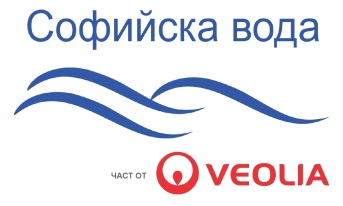 ПРОЦЕДУРА ЗА ВЪЗЛАГАНЕ НА ОБЩЕСТВЕНА ПОРЪЧКА Вид: открита процедура№ TT001882ПРЕДМЕТ „ЕЛЕКТРОННА ОБРАБОТКА, ОТПЕЧАТВАНЕ, СГЪВАНЕ, ВЛАГАНЕ В ПЛИК И ДОСТАВКА НА ФАКТУРИ, УВЕДОМИТЕЛНИ ПИСМА, ИНФОРМАЦИОННИ И РЕКЛАМНИ МАТЕРИАЛИ ДО КЛИЕНТИТЕ НА „СОФИЙСКА ВОДА“ АД“ДОКУМЕНТАЦИЯ ЗА ОБЩЕСТВЕНА ПОРЪЧКА“СОФИЙСКА ВОДА” АД„ЕЛЕКТРОННА ОБРАБОТКА, ОТПЕЧАТВАНЕ, СГЪВАНЕ, ВЛАГАНЕ В ПЛИК И ДОСТАВКА НА ФАКТУРИ, УВЕДОМИТЕЛНИ ПИСМА, ИНФОРМАЦИОННИ И РЕКЛАМНИ МАТЕРИАЛИ ДО КЛИЕНТИТЕ НА „СОФИЙСКА ВОДА“ АД“СЪДЪРЖАНИЕ:ИНСТРУКЦИИ КЪМ УЧАСТНИЦИТЕПРОЕКТОДОГОВОР ПРИЛОЖЕНИЯ ОБРАЗЦИИНСТРУКЦИИ КЪМ УЧАСТНИЦИТЕИНСТРУКЦИИ КЪМ УЧАСТНИЦИТЕТези инструкции се издават като ръководство на участниците, участващи в процедурата и не представляват част от договора.Участниците могат да уведомят лицето за контакт по процедурата за явни двусмислия, грешки или пропуски в документацията за участие. Предмет на обществената поръчка: „ЕЛЕКТРОННА ОБРАБОТКА, ОТПЕЧАТВАНЕ, СГЪВАНЕ, ВЛАГАНЕ В ПЛИК И ДОСТАВКА НА ФАКТУРИ, УВЕДОМИТЕЛНИ ПИСМА, ИНФОРМАЦИОННИ И РЕКЛАМНИ МАТЕРИАЛИ ДО КЛИЕНТИТЕ НА „СОФИЙСКА ВОДА“ АД“.Максималната прогнозна стойност на обществената поръчка, която не е гарантирана и е само за информация е в размер на 3 215 000 (три милиона двеста и петнадесет хиляди) лева без ДДС, от които 1 050 000 (един милион и петдесет хиляди) лева се отнасят за подновяване на договора с до 6 месеца и опция за възлагане до 20% от прогнозната стойност на договора, в случай че се изчерпи преди изтичане на срока му. Възложител: Франсоа Деберг – Изпълнителен директор на “Софийска вода” АД, град София 1766, район Младост, ж.к. Младост ІV, ул. "Бизнес парк" №1, сграда 2А. Лице за контакт по процедурата: Елена Петкова, Старши специалист „Снабдяване“, тел: +359 2 81 22 560, Факс: +359 2 81 22 588, имейл: epetkova@sofiyskavoda.bg. Срокът на договора е посочен в проекта на договор.Техническите спецификации, отнасящи се за изпълнението на обществената поръчка са описани в проекта на договор, включително разделите, които са неразделна част от него.Разяснения по условията на процедуратаЛицата могат да поискат писмено от възложителя разяснения по решението, обявлението, документацията за обществената поръчка до 10 дни преди изтичане на срока за получаване на офертите за участие. Възложителят предоставя разясненията в 4-дневен срок от получаване на искането, но не по-късно от 6 дни преди срока за получаване на оферти за участие. В разясненията не се посочва лицето, направило запитването. Възложителят не предоставя разяснения, ако искането е постъпило след законово определен срок. Разясненията се предоставят чрез публикуване на профила на купувача. Исканията се адресират и се изпращат само до лицето за контакт по процедурата по начините определени в тази документация.В случай че писменото искане за разяснение се входира в Деловодството на възложителя, важи датата на получаване на писмото в Деловодството на “Софийска вода” АД. Деловодството на “Софийска вода” АД е с адрес: “Софийска вода” АД, град София 1766, район Младост, ж.к. Младост ІV, ул. "Бизнес парк" №1, сграда 2А и с работно време от 08:00 до 16:30 часа всеки работен ден.Всички действия на възложителя към участниците са в писмен вид. Обменът на информация се извършва чрез факс, пощенска или друга куриерска услуга с препоръчана пратка с обратна разписка, по електронна поща, като съобщението, с което се изпраща, се подписва с електронен подпис съгласно изискванията на Закона за електронния документ и електронните удостоверителни услуги, или чрез комбинация от тези средства. Подготовка на офертатаПри изготвяне на офертата си за участие, всеки участник трябва да се придържа точно към обявените от възложителя условия и изискванията на Закона за обществените поръчки (ЗОП) и Правилника за прилагане на Закона за обществените поръчки (ППЗОП), като спазва и приложимите нормативни актове, свързани с изпълнението на предмета на поръчката. Участникът няма право да поставя условия, които са различни от условията и изискванията, заложени в документацията за участие.Опаковката с офертата следва да включва документите по чл.39, ал.2 и ал.3, т.1 от ППЗОП, опис на представените документи, както и отделен запечатан непрозрачен плик с надпис „Предлагани ценови параметри“, съдържащ ценово предложение по чл.39, ал.3, т.2 от ППЗОП. Конкретните документи са посочени по-долу в инструкциите.Офертата се изготвя на български език.Участниците трябва да използват съдържащите се в документацията за участие образци като ги попълнят на определените за това места. Не се допускат промени в текстовете с изисквания, заложени в образците, освен в предвидените в документацията случаи. Участниците сами преценяват начина на попълване на образците (електронно или на ръка).Документите и данните в офертата се подписват само от законния представител на участника или от упълномощени за това лица. При упълномощаване, в офертата се представя пълномощно за изпълнението на такива функции. Представените копия на документи в офертата за участие следва да бъдат заверени от участника с гриф „Вярно с оригинала”, подпис и печат.Подаване на офертатаОфертата се представя в запечатана непрозрачна опаковка, върху която се посочват: наименованието на участника, включително участниците в обединението, когато е приложимо; адрес за кореспонденция, телефон и по възможност - факс и електронен адрес; наименованието на поръчката. На плика с надпис „Предлагани ценови параметри" следва да се посочи наименованието на участника и на поръчката.Място за подаване на офертата: Деловодството на “Софийска вода” АД, град София 1766, район Младост, ж. к. Младост ІV, ул. "Бизнес парк" №1, сграда 2А.Краен срок за подаване на офертата: не по-късно до 16:30 часа в деня, определен за краен срок и посочен в обявлението. До изтичане на срока за подаване на оферти, всеки участник може да промени, да допълни или да оттегли офертата си. Офертата се представя от участника, или от упълномощен от него представител - лично или чрез пощенска или друга куриерска услуга с препоръчана пратка с обратна разписка, на адреса, посочен от възложителя. За получените оферти за участие при възложителя се води регистър, в който се отбелязват: подател на офертата за участие; номер, дата и час на получаване; причините за връщане на офертата за участие, когато е приложимо. При получаване на офертата за участие върху опаковката се отбелязват поредният номер, датата и часът на получаването, за което на приносителя се издава документ. Не се приемат оферти за участие, които са представени след изтичане на крайния срок за получаване или са в незапечатана опаковка или в опаковка с нарушена цялост. Когато към момента на изтичане на крайния срок за получаване на оферти за участие пред мястото, определено за тяхното подаване, все още има чакащи лица, те се включват в списък, който се подписва от представител на възложителя и от присъстващите лица. Офертите за участие на лицата от списъка се завеждат в регистъра с подадени оферти. В случаите по горната точка не се допуска приемане на оферти за участие от лица, които не са включени в списъка. Не се допуска представяне на варианти в офертата. Участниците не могат да се позовават на конфиденциалност по отношение на предложенията от офертите им, които подлежат на оценка.Основания за отстраняване, отнасящи се за личното състояние на участницитеЗа участниците да не са налице основанията за отстраняване посочени в чл.54, ал.1, т.1-7 и чл.55, ал.1, т.1, 3, 4, 5 от ЗОП:Възложителят отстранява от участие в процедура за възлагане на обществена поръчка участник, когато: (чл.54, ал.1, т.1) е осъден с влязла в сила присъда за престъпление по чл. 108а, чл. 159а – 159г, чл. 172, чл. 192а, чл. 194 – 217, чл. 219 – 252, чл. 253 – 260, чл. 301 – 307, чл. 321, 321а и чл. 352 – 353е от Наказателния кодекс; (чл.54, ал.1, т.2) е осъден с влязла в сила присъда за престъпление, аналогично на тези по т. 1, в друга държава членка или трета страна; (чл.54, ал.1, т.3) има задължения за данъци и задължителни осигурителни вноски по смисъла на чл. 162, ал. 2, т. 1 от Данъчно-осигурителния процесуален кодекс и лихвите по тях към държавата или към общината по седалището на възложителя и на кандидата или участника, или аналогични задължения съгласно законодателството на държавата, в която кандидатът или участникът е установен, доказани с влязъл в сила акт на компетентен орган; Точката не се прилага, когато размерът на неплатените дължими данъци или социалноосигурителни вноски е до 1 на сто от сумата на годишния общ оборот за последната приключена финансова година, но не повече от 50 000 лв.  (чл.54, ал.1, т.4) е налице неравнопоставеност в случаите по чл.44, ал.5; (чл.54, ал.1, т.5) е установено, че: а) е представил документ с невярно съдържание, свързан с удостоверяване липсата на основания за отстраняване или изпълнението на критериите за подбор; б) не е предоставил изискваща се информация, свързана с удостоверяване липсата на основания за отстраняване или изпълнението на критериите за подбор; (чл.54, ал.1, т.6) е установено с влязло в сила наказателно постановление или съдебно решение, нарушение на чл. 61, ал. 1, чл. 62, ал. 1 или 3, чл. 63, ал. 1 или 2, чл. 118, чл. 128, чл. 228, ал. 3, чл. 245 и чл. 301 – 305 от Кодекса на труда или чл. 13, ал. 1 от Закона за трудовата миграция и трудовата мобилност или аналогични задължения, установени с акт на компетентен орган, съгласно законодателството на държавата, в която кандидатът или участникът е установен; (чл.54, ал.1, т.7) е налице конфликт на интереси, който не може да бъде отстранен.  (чл.55, ал.1, т.1) обявен е в несъстоятелност или е в производство по несъстоятелност, или е в процедура по ликвидация, или е сключил извънсъдебно споразумение с кредиторите си по смисъла на чл.740 от Търговския закон, или е преустановил дейността си, а в случай че кандидатът или участникът е чуждестранно лице - се намира в подобно положение, произтичащо от сходна процедура, съгласно законодателството на държавата, в която е установен; (чл.55, ал.1, т.3) сключил е споразумение с други лица с цел нарушаване на конкуренцията, когато нарушението е установено с акт на компетентен орган; (чл.55, ал.1, т.4) доказано е, че е виновен за неизпълнение на договор за обществена поръчка или на договор за концесия за строителство или за услуга, довело до разваляне или предсрочното му прекратяване, изплащане на обезщетения или други подобни санкции, с изключение на случаите, когато неизпълнението засяга по-малко от 50 на сто от стойността или обема на договора; (чл.55, ал.1, т.5) опитал е да: а) повлияе на вземането на решение от страна на възложителя, свързано с отстраняването, подбора или възлагането, включително чрез предоставяне на невярна или заблуждаваща информация, или б) получи информация, която може да му даде неоснователно предимство в процедурата за възлагане на обществена поръчка. Основанията по чл. 54, ал. 1, т. 1, 2 и 7 и чл. 55, ал. 1, т. 5 от ЗОП се отнасят за лицата, които представляват участника и за членовете на неговите управителни и надзорни органи съгласно регистъра, в който е вписан участникът или кандидатът, ако има такъв, или документите, удостоверяващи правосубектността му. Когато в състава на тези органи участва юридическо лице, основанията се отнасят за физическите лица, които го представляват съгласно регистъра, в който е вписано юридическото лице, ако има такъв, или документите, удостоверяващи правосубектността му. В горните случаите, когато участникът, или юридическо лице в състава на негов контролен или управителен орган се представлява от физическо лице по пълномощие, основанията по чл. 54, ал. 1, т. 1, 2 и 7 чл. 55, ал. 1, т. 5 от ЗОП се отнасят и за това физическо лице.Участникът декларира липсата на съответните основания за отстраняване в Раздели А, Б и В на Част III: Основания за изключване на Единен европейски документ за обществени поръчки (ЕЕДОП) - по образец, приложен в документацията за обществената поръчка.За доказване на липсата на основания за отстраняване участникът, избран за изпълнител, представя съответните документи съгласно чл. 58 от ЗОП. Доказване на предприетите мерки за доказване на надеждност по чл.56 от ЗОП, когато е приложимо:Участник, за когото са налице основания по чл.54, ал.1 и посочените от възложителя обстоятелства по чл.55, ал.1 от ЗОП, има право да представи доказателства, че е предприел мерки, които гарантират неговата надеждност, въпреки наличието на съответното основание за отстраняване. За тази цел участникът може да докаже, че: е погасил задълженията си по чл.54, ал.1, т.3 от ЗОП, включително начислените лихви и/или глоби или че те са разсрочени, отсрочени или обезпечени; За доказване на надеждността се представя документ за извършено плащане или споразумение, или друг документ, от който да е видно, че задълженията са обезпечени или че страните са договорили тяхното отсрочване или разсрочване, заедно с погасителен план и/или с посочени дати за окончателно изплащане на дължимите задължения или е в процес на изплащане на дължимо обезщетение.е платил или е в процес на изплащане на дължимо обезщетение за всички вреди, настъпили в резултат от извършеното от него престъпление или нарушение; За доказване на надеждността се представя документ за извършено плащане или споразумение, или друг документ, от който да е видно, че задълженията са обезпечени или че страните са договорили тяхното отсрочване или разсрочване, заедно с погасителен план и/или с посочени дати за окончателно изплащане на дължимите задължения или е в процес на изплащане на дължимо обезщетение.е изяснил изчерпателно фактите и обстоятелствата, като активно е съдействал на компетентните органи, и е изпълнил конкретни предписания, технически, организационни и кадрови мерки, чрез които да се предотвратят нови престъпления или нарушения.За доказване на надеждността се представя документ от съответния компетентен орган за потвърждение на описаните обстоятелства. е платил изцяло дължимото вземане по чл. 128, чл. 228, ал. 3 или чл. 245 от Кодекса на труда.Предприетите мерки за доказване на надеждност по чл.56 ЗОП се описват от съответния участник в ЕЕДОП. Възложителят преценява предприетите от участника мерки, като отчита тежестта и конкретните обстоятелства, свързани с престъплението или нарушението.В случай че предприетите от участника мерки са достатъчни, за да се гарантира неговата надеждност, възложителят не го отстранява от участие в поръчката.Участник, който с влязла в сила присъда или друг акт съгласно законодателството на държавата, в която е произнесена присъдата или е издаден актът, е лишен от правото да участва в процедури за обществени поръчки или концесии, няма право да използва предвидената в чл.56, ал.1 от ЗОП възможност за времето, определено с присъдата или акта.Не могат да участват в процедура за възлагане на обществена поръчка участници, за които важи забраната по чл.3, т.8 от Закона за икономическите и финансовите отношения с дружествата, регистрирани в юрисдикции с преференциален данъчен режим, контролираните от тях лица и техните действителни собственици (ЗИФОДРЮПДРКЛТДС), освен ако не са приложими изключенията по чл.4 от същия закон.Свързани лица  не могат да бъдат самостоятелни участници в една и съща процедура.В Раздел Г на Част III: Основания за изключване на ЕЕДОП участникът декларира липсата на следните национални основания за отстраняване:осъждания за престъпления по чл. 194 – 208, чл. 213а – 217, чл. 219 – 252 и чл. 254а – 255а и чл. 256 - 260 НК (чл. 54, ал. 1, т. 1 от ЗОП); нарушения по чл. 61, ал. 1, чл. 62, ал. 1 или 3, чл. 63, ал. 1 или 2, чл. 228, ал. 3 от Кодекса на труда (чл. 54, ал. 1, т. 6 от ЗОП); нарушения по чл. 13, ал. 1 от Закона за трудовата миграция и трудовата мобилност (чл. 54, ал. 1, т. 6 от ЗОП); наличие на свързаност по смисъла на пар. 2, т. 45 от ДР на ЗОП между кандидати/ участници в конкретна процедура (чл. 107, т. 4 от ЗОП); наличие на обстоятелство по чл. 3, т. 8 от Закона за икономическите и финансовите отношения с дружествата, регистрирани в юрисдикции с преференциален данъчен режим, контролираните от тях лица и техните действителни собственици;обстоятелства по чл. 69 от Закона за противодействие на корупцията и за отнемане на незаконно придобитото имущество.Липсата на обстоятелства, свързани с националните основания за отстраняване се декларират в ЕЕДОП в полето „Прилагат ли се специфичните национални основания за изключване“. Отговор „не“ се отнася за всички обстоятелства. При отговор „да“ лицето трябва да посочи конкретното обстоятелство, както и евентуално предприетите мерки за надеждност.Основанията за отстраняване се прилагат до изтичане на следните срокове: пет години от влизането в сила на присъдата – по отношение на обстоятелства по чл. 54, ал. 1, т. 1 и 2 от ЗОП, освен ако в присъдата е посочен друг срок на наказанието; три години от датата на: а) влизането в сила на решението на възложителя, с което участникът е отстранен за наличие на обстоятелствата по чл. 54, ал. 1, т. 5, буква "а" от ЗОП; б) влизането в сила на акт на компетентен орган, с който е установено наличието на обстоятелствата по чл. 54, ал. 1, т. 6 и чл. 55, ал. 1, т. 2 и 3 от ЗОП, освен ако в акта е посочен друг срок; в) влизането в сила на съдебно решение или на друг документ, с който се доказва наличието на обстоятелствата по чл. 55, ал. 1, т. 4 от ЗОП.КРИТЕРИИ ЗА ПОДБОР – изисквания към участниците и посочване на информация относно съответствието с тях в ЕЕДОПГодност (правоспособност) за упражняване на професионална дейност.Изискване: Всеки участник трябва да е регистриран за извършване на неуниверсални пощенски услуги по Закона за пощенските услуги в частта хибридна поща - приемане на съобщения, подадени във физическа или електронна форма от подателя, обработването и предаването им чрез електронни средства и доставяне на тези съобщения на получателя като кореспондентски пратки;Доказване: Участникът, избран за изпълнител, представя заверено копие от документ за регистрация за извършване на неуниверсални пощенски услуги в частта хибридна поща.Участникът посочва регистрационния документ в Част IV: Критерии за подбор, Раздел А: Годност от ЕЕДОП. Технически и професионални способностиИзискване: През периода обхващащ последните 3 години предхождащи крайния срок за подаване на оферти, всеки участник трябва да е изпълнил еднакви и/или сходни услуги, включително да е извършил електронна обработка, отпечатване, сгъване, влагане в плик на минимум 3 600 000 документа, съдържащи променливи данни и доставка на минимум 3 600 000 адресирани пратки. Доказване: Участникът представя списък на услугите, които са идентични или сходни с предмета на обществената поръчка, с посочване на обема, стойностите, датите и получателите. Доказателството/ Доказателствата за извършената/ите услуга/и се представят преди сключване на договор от избрания за изпълнител участник.Списъкът се посочва в Част IV: Критерии за подбор, Раздел В: технически и професионални способности, т. 1 б) от ЕЕДОП. Изискване: Участникът да разполага с инструменти, съоръжения и техническо оборудване, необходими за изпълнение на поръчката, включително:За дигитално принтиране на минимум 100 000 страници на ден;За офсетов печат 4+0 цвята и 4+4 цвята За автоматично пликоване и влагане на поне 4 допълнителни материала (вложки/листовки). Участникът да има технически възможности за сортиране и разпространение на минимум 50 000 пратки на ден.Доказване: Участникът, избран за изпълнител, представя декларация за инструментите, съоръженията и техническото оборудване, които ще бъдат използвани за изпълнение на обществената поръчка. Информацията се посочва в Част IV: Критерии за подбор, Раздел В: технически и професионални способности, т. 9) от ЕЕДОП.Изискване: Участникът да прилага система за управление на качеството съгласно стандарт EN ISO 9001:2015 или еквивалент с обхват съответстващ на предмета на поръчката. Доказване: Валиден сертификат за регистрация по EN ISO 9001 или еквивалент, издаден от акредитиран орган, с обхват съответстващ на предмета на поръчката, заверено копие от който се представя от участника, избран за изпълнител, преди сключване на договора.Информацията (минимум вида на сертификата, наименованието на сертифициращия орган и срок на валидност) относно издадени от независими органи сертификати и доказващи, че икономическият оператор отговаря на стандартите за осигуряване на качеството се посочва в Част IV: Критерии за подбор, Раздел Г: Стандарти за осигуряване на качеството и стандарти за екологично управление от ЕЕДОП. Изискване: Участникът да прилага системи за опазване на околната среда в съответствие с изискванията на EN ISO 14001 или еквивалент с обхват съответстващ на предмета на поръчката.Информацията (минимум вида на сертификата, наименованието на сертифициращия орган и срок на валидност) относно издадени от независими органи сертификати и доказващи, че икономическият оператор има внедрена система за управление на околната среда в Част IV: Критерии за подбор, Раздел Г: Стандарти за осигуряване на качеството и стандарти за екологично управление от ЕЕДОП. Доказване: Валиден сертификат за регистрация по EN ISO 14001 или еквивалент, издаден от акредитиран орган, с обхват съответстващ на предмета на поръчката, заверено копие от който се представя от участника, избран за изпълнител, преди сключване на договора.Забележка: Възложителят, ще приеме еквивалентни сертификати, издадени от органи, установени в други държави членки. Възложителят ще приеме и други доказателства за еквивалентни мерки за осигуряване на качеството, когато участника не е имал достъп до такива сертификати или е нямал възможност да ги получи в съответните срокове по независещи от него причини. В този случай участникът трябва да е в състояние да докаже, че предлаганите мерки са еквивалентни на изискваните.Съдържание на опаковката с офертатаЕдинен европейски документ за обществени поръчки (ЕЕДОП) за участника в съответствие с изискванията на закона и условията на възложителя по образец от документацията.Приложеният в документацията ЕЕДОП в „.doc” формат следва да бъде попълнен, конвертиран в нередактируем формат, подписан електронно и представен в електронен вид съобразно инструкциите в настоящата документация.Инструкции за попълване и представяне на ЕЕДОП: ЕЕДОП следва да бъде попълнен само по отношение на приложимата информация, включително съобразно изискванията на възложителя, посочени в обявлението и настоящата документация за участие.	Попълненият ЕЕДОП трябва да бъде подписан с квалифициран електронен подпис на задълженото/ите лице/а по чл. 54, ал.2 и ал.3 от ЗОП (чл. 40, ал. 1 от ППЗОП), с посочване на име и качеството на лицето (лицата), кое/ито го подписва/т. 	Задължени лица, по смисъла на чл.54, ал.2 от ЗОП са: лицата, които представляват участника или кандидата и членовете на неговите управителни и надзорни органи съгласно регистъра, в който е вписан участникът или кандидатът, ако има такъв, или документите, удостоверяващи правосубектността му. Когато в състава на тези органи участва юридическо лице, основанията се отнасят за физическите лица, които го представляват съгласно регистъра, в който е вписано юридическото лице, ако има такъв, или документите, удостоверяващи правосубектността му.				В горните случаи, когато кандидатът или участникът, или юридическо лице в състава на негов контролен или управителен орган се представлява от физическо лице по пълномощие, основанията по чл.54, ал. 1, т. 1, 2 и 7 се отнасят и за това физическо лице.В ЕЕДОП се предоставя съответната информация, изисквана от възложителя, и се посочват националните бази данни, в които се съдържат декларираните обстоятелства, или компетентните органи, които съгласно законодателството на държавата, в която участникът е установен, са длъжни да предоставят информация. Участникът попълва Част II: Информация за икономическия оператор от ЕЕДОП, където е приложимо.Когато участникът е обединение, което не е юридическо лице, ЕЕДОП се подава от всеки от участниците в обединението. При необходимост от деклариране на обстоятелства, относими към обединението, ЕЕДОП се подава и за обединението.Когато участникът е посочил, че ще използва капацитета на трети лица за доказване на съответствието с критериите за подбор или че ще използва подизпълнители, за всяко от тези лица се представя отделен ЕЕДОП. Когато лицата по чл. 54, ал. 2 и 3 от ЗОП са повече от едно и за тях няма различие по отношение на обстоятелствата по чл. 54, ал. 1, т. 1, 2 и 7 и чл. 55, ал. 1, т. 5 от ЗОП, ЕЕДОП може да се подпише само от едно от тези лица, в случай че подписващият разполага с информация за достоверността на декларираните обстоятелства по отношение на останалите задължени лица. В ЕЕДОП по предходната точка могат да се съдържат и обстоятелствата по чл. 54, ал. 1, т. 3 - 6 и чл. 55, ал. 1, т. 1 - 4 от ЗОП, както и тези, свързани с критериите за подбор, ако лицето, което го подписва, може самостоятелно да представлява съответния стопански субект. Когато е налице необходимост от защита на личните данни при различие в обстоятелствата, свързани с личното състояние на лицата по чл. 54, ал. 2 и 3 от ЗОП, информацията относно изискванията по чл. 54, ал. 1, т. 1, 2 и 7 и чл. 55, ал. 1, т. 5 от ЗОП се попълва в отделен ЕЕДОП, подписан от съответното лице.  При необходимост от деклариране на обстоятелствата по чл. 54, ал. 1, т. 3 - 6 и чл. 55, ал. 1, т. 1 - 4 от ЗОП, както и тези, свързани с критериите за подбор, относими към обединение, което не е юридическо лице, представляващият обединението подава ЕЕДОП за тези обстоятелства.Когато за участник е налице някое от основанията по чл.54, ал.1 ЗОП или посочените от възложителя основания по чл.55, ал.1 ЗОП и преди подаването на офертата той е предприел мерки за доказване на надеждност по чл.56 ЗОП, тези мерки се описват в ЕЕДОП.Участниците следва да предоставят ЕЕДОП в ЕЛЕКТРОНЕН ВИД и той да е цифрово подписан и приложен на подходящ оптичен носител към пакета документи за участие в процедурата. Форматът, в който се предоставя документът не следва да позволява редактиране на неговото съдържание.Участниците могат да използват ЕЕДОП, който вече е бил използван при предходна процедура за обществена поръчка, при условие че потвърдят, че съдържащата се в него информация все още е актуална. Документът трябва да е снабден с т.нар. времеви печат, който да удостоверява, че ЕЕДОП е подписан и качен на интернет адреса, към който се препраща, преди крайния срок за подаване на офертите. В тези случаи към документите за подбор вместо ЕЕДОП се представя декларация, с която се потвърждава актуалността на данните и автентичността на подписите в публикувания ЕЕДОП, и се посочва адресът, на който е осигурен достъп до документа.Възложителят може да изисква от участниците по всяко време след отварянето на заявленията за участие или на офертите представяне на всички или част от документите, чрез които се доказва информацията, посочена в ЕЕДОП, когато това е необходимо за законосъобразното провеждане на процедурата. Документи за доказване на предприетите мерки за надеждност по чл. 56 от ЗОП, когато е приложимо;В случай че участникът е обединение, което не е юридическо лице, следва да представи копие от документ, от който да е видно правното основание за създаване на обединението, както и следната информация във връзка с обществената поръчка:правата и задълженията на участниците в обединението;разпределението на отговорността между членовете на обединението;дейностите, които ще изпълнява всеки член на обединението. В документа следва да е определен партньор, който да представлява обединението за целите на обществената поръчка и трябва по безусловен начин да се удостовери, че участниците в обединението поемат солидарна отговорност за участието в обществената поръчка и за задълженията си по време на изпълнение на договора.Опис на представените документи в офертата за участие (по образец).Техническо предложение, в което участникът не следва да посочва цени. Техническото предложение трябва да съдържа: Предложение за изпълнение на поръчката в съответствие с техническите спецификации и изискванията на възложителя (по образец); План за действие при извънредни ситуации, който трябва да съдържа информация за осигуряване на непрекъснатост на услугата, в случай на евентуални аварии на техническите съоръжения или други обстоятелства, които могат да попречат на изпълнението на услугите по договора. В случай, че се позовава на ресурсите на трети лица, участникът трябва да представи и доказателства (договор с трети лица и/или декларация от трети лица и/или др.), че при евентуални извънредни ситуации, свързани с изпълнението на договора, ще има на разположение ресурсите на третите лица.Заверено копие от валиден сертификат по стандарт БДС ISO/IEC 27001 или еквивалентен за внедрена  система за управление сигурността на информацията, с обхват съответстващ на предмета на поръчката.ОТДЕЛЕН запечатан непрозрачен плик „Предлагани ценови параметри”, с посочване на наименованието на участника. Пликът, трябва да съдържа ценово предложение, отговарящо на изискванията на документацията за участие. Ценовото предложение следва да съдържа:Ценова таблица (по образец) от Раздел Б: “Цени и данни” на хартиен носител.Участникът трябва да попълни и подпише Ценовата таблица, съгласно изискванията на документацията за участие, включително:Единичните цени, оферирани от участника в Ценовата таблица трябва да се представят в български лева, без ДДС и до третия знак след десетичната запетая, различни от нула.Оферираната от участника Цена за доставка на 1 бр. фактура/писмо (с или без рекламни материали) срещу подпис (Ц2) не може да надвишава 0.515 лв. без ДДС.Цени Ц1, Ц3, Ц4, Ц5, Ц6, Ц7 следва да са оферирани от участника по такъв начин, че сумата по т. 34.1. от Инструкциите към участниците, която подлежи на оценка, да не надвишава 0,160 лв. Оферираната от участника цена Ц3 „Цена  на дигитален печат на 1000 (хиляда) страници“ следва да не надвишава 19,000 лв.Всички празни клетки в Ценовата таблица трябва да бъдат попълнени. В случай че има непопълнени клетки с единични цени, ценовото предложение на участника не подлежи на оценка.Единичните цени следва да включват транспортни разходи до обекта на доставка и всички договорни задължения на участника/изпълнителя по договора.Цените трябва да са крайни и от тях следва да са приспаднати всички възможни отстъпки.Цените на участника, избран за изпълнител, ще са постоянни за срока на договора, освен ако не е предвидено друго в проекта на договор и ЗОП.С подаването на офертата се счита, че участниците се съгласяват с всички условия на възложителя, в т.ч. с определения от него срок на валидност на офертите и с проекта на договор. 	Срокът на валидност на офертите е времето, през което участниците са обвързани с условията на представените от тях оферти. Офертите са със срок на валидност 5 месеца, считано от датата, определена за краен срок за получаване на офертите. 	Възложителят кани участниците да удължат срока на валидност на офертите, когато той не е изтекъл. Когато срокът е изтекъл, възложителят кани участниците да потвърдят валидността на офертите си за определен от него нов срок. Участник, който не удължи или не потвърди срока на валидност на офертата си, се отстранява от участие.Участници, подизпълнители и ползване на капацитета на трети лицаУчастник в процедурата за възлагане на обществена поръчка може да бъде всяко българско или чуждестранно физическо или юридическо лице или техни обединения, както и всяко друго образувание, което има право да изпълнява строителство, доставки или услуги съгласно законодателството на държавата, в която то е установено.Всеки участник в процедура за възлагане на обществена поръчка има право да представи само една оферта. Лице, което участва в обединение или е дало съгласие да бъде подизпълнител на друг участник, не може да подава самостоятелно оферта за участие. В процедура за възлагане на обществена поръчка едно физическо или юридическо лице може да участва само в едно обединение. Свързани лица не могат да бъдат самостоятелни участници в една и съща процедура. Съгласно §2, т.45. от Допълнителни разпоредби на ЗОП, „Свързани лица" са тези по смисъла на § 1, т.13 и 14 от допълнителните разпоредби на Закона за публичното предлагане на ценни книжа: а) лицата, едното от които контролира другото лице или негово дъщерно дружество;б) лицата, чиято дейност се контролира от трето лице;в) лицата, които съвместно контролират трето лице;г) съпрузите, роднините по права линия без ограничения, роднините по съребрена линия до четвърта степен включително и роднините по сватовство до четвърта степен включително.При участие на обединения, които не са юридически лица, съответствието с критериите за подбор се доказва от обединението участник, а не от всяко от лицата, включени в него, с изключение на съответна регистрация, представяне на сертификат или друго условие, необходимо за изпълнение на поръчката, съгласно изискванията на нормативен или административен акт и съобразно разпределението на участието на лицата при изпълнение на дейностите, предвидено в договора за създаване на обединението. Клон на чуждестранно лице може да е самостоятелен участник в процедура за възлагане на обществена поръчка, ако може самостоятелно да подава заявления за участие или оферти и да сключва договори съгласно законодателството на държавата, в която е установен. В случаите по горната точка, ако за доказване на съответствие с изискванията за икономическо и финансово състояние, технически и професионални способности клонът се позовава на ресурсите на търговеца, клонът представя доказателства, че при изпълнение на поръчката ще има на разположение тези ресурси. ПодизпълнителиУчастниците посочват в офертата подизпълнителите и дела от поръчката, който ще им възложат, ако възнамеряват да използват такива. В този случай те трябва да представят доказателство за поетите от подизпълнителите задължения. Подизпълнителите трябва да отговарят на съответните критерии за подбор съобразно вида и дела от поръчката, който ще изпълняват, и за тях да не са налице основания за отстраняване от процедурата. Изпълнителите сключват договор за подизпълнение с подизпълнителите, посочени в офертата. Възложителят изисква замяна на подизпълнител, който не отговаря на някое от условията по предходната точка поради промяна в обстоятелствата преди сключване на договора за обществена поръчка. Участниците могат да използват капацитета на трети лица, изискванията за които са следните:Участниците могат за конкретната поръчка да се позоват на капацитета на трети лица, независимо от правната връзка между тях, по отношение на критериите, свързани с икономическото и финансовото състояние, техническите и професионалните способности. По отношение на критериите, свързани с професионална компетентност и опит за изпълнение на поръчката, участниците могат да се позоват на капацитета на трети лица само ако тези лица ще участват в изпълнението на частта от поръчката, за която е необходим този капацитет. Когато участникът се позовава на капацитета на трети лица, той трябва да може да докаже, че ще разполага с техните ресурси, като представи документи за поетите от третите лица задължения. Третите лица трябва да отговарят на съответните критерии за подбор, за доказването на които участникът се позовава на техния капацитет и за тях да не са налице основанията за отстраняване от процедурата. Възложителят изисква от участника да замени посоченото от него трето лице, ако то не отговаря на някое от условията по предходната точка, поради промяна в обстоятелства преди сключване на договора за обществена поръчка. Когато участник в процедурата е обединение от физически и/или юридически лица, той може да докаже изпълнението на критериите за подбор с капацитета на трети лица при спазване на горните условия. В случай, че участникът се е позовал на капацитета на трето лице, за изпълнението на поръчката участникът и третото лице, чийто капацитет се използва за доказване на съответствие с критериите, свързани с икономическото и финансовото състояние носят солидарна отговорност. Отварянето на офертите и ценовите предложения, ще се състои в сградата на “Софийска вода” АД, град София 1766, район Младост, ж. к. Младост ІV, ул. "Бизнес парк" №1, сграда 2А. Отварянето на офертите и ценовите предложения е публично и на него могат да присъстват участниците в процедурата или техни упълномощени представители, както и представители на средствата за масово осведомяване.Комисията прилага реда по чл.61 от ППЗОП, само в случай че това е посочено в обявлението за обществената поръчка. Когато по отношение на критериите за подбор или изискванията към личното състояние на участниците се установи липса, непълнота и/или несъответствие на информацията, включително нередовност или фактическа грешка, на участниците се предоставя възможност да представят нова информация, да допълнят или да пояснят представената информация. Тази възможност се прилага и за подизпълнителите и третите лица, посочени от участника. В срок до 5 работни дни от получаването на протокола по предходната точка участниците, по отношение на които е констатирано несъответствие или липса на информация, могат да представят на комисията нов ЕЕДОП и/или други документи, които съдържат променена и/или допълнена информация. Допълнително предоставената информация може да обхваща и факти и обстоятелства, които са настъпили след крайния срок за получаване на оферти за участие. Участникът може да замени подизпълнител или трето лице, когато е установено, че подизпълнителят или третото лице не отговарят на условията на възложителя, когато това не води до промяна на техническото предложение. Когато промените се отнасят до обстоятелства, различни от посочените по чл.54, ал.1, т.1, 2 и 7 и чл.55, ал.1, т.5 ЗОП, новият ЕЕДОП може да бъде подписан от едно от лицата, които могат самостоятелно да представляват участника. След изтичане на срока за представяне на допълнителни документи, комисията пристъпва към разглеждане на документите относно съответствието на участниците с изискванията към личното състояние и критериите за подбор.При извършването на предварителния подбор и на всеки етап от процедурата комисията може при необходимост да иска разяснения за данни, заявени от участниците, и/или да проверява заявените данни, включително чрез изискване на информация от други органи и лица. Комисията разглежда допуснатите оферти и проверя за тяхното съответствие с предварително обявените условия. Ценовото предложение на участник, чиято оферта не отговаря на изискванията на възложителя, не се отваря.Не по-късно от два работни дни преди датата на отваряне на ценовите предложения комисията обявява най-малко чрез съобщение в профила на купувача датата, часа и мястото на отварянето. Комисията обявява резултатите от оценяването на офертите по другите показатели (когато има такива), отваря ценовите предложения и ги оповестява. Комисията разглежда представените от участниците ценови предложения, като на оценка подлежат тези, които отговорят на изискванията на Възложителя.В приложимите случаи при констатирани аритметични грешки в Ценовите таблици се прилагат следните правила: При различия между стойности, изразени с цифри и думи, за вярно се приема словесното изражение на стойността.В случай че е допусната аритметична грешка при пресмятането/изчисленията от участника, комисията извършва повторни изчисления и определя аритметично вярната сума. При разминаване между единични цени и общи стойности, за верни се считат съответните оферирани единични цениПреди оценката по съответните показатели комисията извършва проверка за наличие на основания по чл.72, ал.1 от ЗОП за необичайно благоприятни оферти. Когато предложение в офертата на участник, свързано с цена или разходи, което подлежи на оценяване, е с повече от 20% по-благоприятно от средната стойност на предложенията на останалите участници по същия показател за оценка, възложителят изисква от съответния участник подробна писмена обосновка за начина на негово образуване, която се представя от участника в 5-дневен срок от получаването на искането.Участниците, които отговарят на обявените изисквания по отношение лично състояние и критерии за подбор, както и на изискванията към техническото предложение, посочени в документацията за участие, следва да извършат демонстрация на възможностите на софтуера/приложението за  изпълнение на обществената поръчка съгласно предвиденото в документацията. В срок до 2 работни дни, считано от изпращане по имейл на съответните участници на сурови данни (RDI файлове), всеки от тези участници трябва да подготви и изпрати (по имейл до комисията) PDF файлове за изпълнение на тестовите сценарии в таблицата по-долу с цел да се докаже съответствието на предлагания от него софтуер/приложение за изпълнение на поръчката с изискванията в т. 1.2 от Техническата спецификация и Приложение 2 „Документация за отпечтвне на фактури“ от документацията за участие в процедурата. Таблица: Тестови сценарииВсеки участник, който не успее да демонстрира изпълнение на което и да е от изискванията към софтуера, предвидени за доказване в Приложение 2 от документацията за участие, съответно е получил „Не“ за една или повече от позициите по горната таблица, ще бъде отстранен от участие в процедурата.Участниците, демонстрирали изпълнение на всички изисквания към софтуера, предвидени за доказване в Приложение 2 от документацията, съответно са получили „Да“ за всички позиции по горната таблица, ще бъдат допуснати до по-нататъшно участие в процедурата.Комисията разглежда представените от участниците ценови предложения, като на оценка подлежат тези, които отговорят на изискванията на Възложителя. Офертите на участниците, които отговарят на изискванията на документацията за участие, ще бъдат оценени по критерий „икономически най-изгодна оферта”, въз основа на следните показатели за оценка:Показател П1 „Ценово предложение – I”, с максимален брой точки  97За целите на оценката по този показател комисията ще ползва таблицата по-долу. Комисията проверява дали офертата на съответния участник е съобразена с изискванията на т. 16.6.2.1, 16.6.2.2, 16.6.2.3 и т. 16.6.2.4 от настоящата Инструкция и в случай че отговаря на изискванията, Комисията попълва колона 2 съгласно офертата на съответния участник и колона 3 (съгласно посочените в таблицата формули), след което всички получени стойности от колона 3 се закръгляват с точност до третия знак след десетичната запетая и се сумират. Участникът с най-малка сума от стойностите в колона 3 получава максималния брой точки за този показател. Оценката на всеки от останалите участници се получава, като най-малката сума от стойностите в колона 3 (на участника с максимален брой точки) се раздели на сумата от стойностите в колона 3 на съответния участник и полученото частно се умножи по максималния брой точки за показателя П1 и резултатът се закръгля до втория знак след десетичната запетая.Показател П2 „Ценово предложение – II”, с максимален брой точки 3. За целите на оценката по този показател комисията ще ползва таблицата по тази точка. Комисията попълва колона 2, съгласно офертата на съответния участник. Участникът с най-ниска оферирана цена Ц2 получава максималния брой точки за този показател. Оценката на всеки от останалите участници се получава, като се раздели най-ниската оферирана цена Ц2 (на участника с максимален брой точки) на оферираната цена Ц2 на съответния участник и полученото частно се умножи по максималния брой точки за показателя П2 и резултатът се закръгля до втория знак след десетичната запетая.Крайната оценка се получава като се съберат получените от даден участник оценки по показатели П1 и П2. Участникът получил най-висока крайна оценка ще бъде класиран на първо място и избран за изпълнител на договора.Получените резултати са единствено за целите на оценката.В случай че на първо място бъдат класирани 2-ма или повече участника,  се прилагат разпоредбите на чл.58 от ППЗОП. С цел улесняване на участниците при изготвяне на офертите, Възложителят предоставя следната информация, която не представлява част от договора:Средно на месец Възложителят издава около 500 000 фактури.Среднодневният брой фактури е около 25 000.Броят на фактурите и писмата с доставка „срещу подпис” е около 4500 средно на месец.Броят на фактурите на ден може варира в рамките до 300% повече.В зависимост от графика за отчитане и фактуриране е възможно Възложителят да не генерира фактури за даден работен ден.Средно на година Възложителят изпраща около 300 000 персонализирани писма до своите клиенти.Писмата по предходната точка се изпращат по усмотрение на Възложителя без предварително известен график. Обичайното количество е около 50000 на всеки два месеца, но може да варира с до 100% повече.Количествата по посочените по-горе точки са прогнозни, не са гарантирани и са само за информация.Участниците са длъжни да уведомят писмено възложителя в 3-дневен срок от настъпване на обстоятелство по чл.54, ал.1, чл.101, ал.11 от ЗОП или посочено от възложителя основание по чл.55, ал.1 от ЗОП.Процедурата приключва с решение за определяне на изпълнител по договора или решение за прекратяване на процедурата.Изисквани документи от участника, определен за изпълнител преди подписване на договора: актуални документи, удостоверяващи липсата на основанията за отстраняване от процедурата (с изключение на такива, които са били вече предоставени на възложителя или са му служебно известни, или се отнасят за  обстоятелства, които са достъпни чрез публичен безплатен регистър или информацията или достъпът до нея се предоставя от компетентния орган на възложителя по служебен път):за обстоятелствата по чл.54, ал.1, т.1 от ЗОП - свидетелство за съдимост; за обстоятелството по чл.54, ал.1, т.3 от ЗОП - удостоверение от органите по приходите и удостоверение от общината по седалището на възложителя и на участника, издадени не по-късно от 30 дни преди датата на сключване на договора; за обстоятелството по чл.54, ал.1, т.6 от ЗОП - удостоверение от органите на Изпълнителна агенция „Главна инспекция по труда"; Когато в удостоверението по чл.58, ал.1, т.3 от ЗОП се съдържа информация за влязло в сила наказателно постановление или съдебно решение за нарушение по чл.54, ал.1, т.6 ЗОП, участникът представя декларация, че нарушението не е извършено при изпълнение на договор за обществена поръчка. Когато участникът, избран за изпълнител, е чуждестранно лице, той представя съответния документ по чл.58, ал.1 от ЗОП, издаден от компетентен орган, съгласно законодателството на държавата, в която участникът е установен. Когато в съответната държава не се издават документи за посочените обстоятелства или когато документите не включват всички обстоятелства, участникът представя декларация, ако такава декларация има правно значение съгласно законодателството на съответната държава. Когато декларацията няма правно значение, участникът представя официално заявление, направено пред компетентен орган в съответната държава. подлежащите на представяне преди сключване на договор актуални документи, удостоверяващи съответствието с поставените критерии за подбор, изискани от възложителя, но несъдържащи се в ЕЕДОП (с изключение на такива, до които има достъп по служебен път или чрез публичен регистър, или могат да бъдат осигурени чрез пряк и безплатен достъп до националните бази данни на държавите членки):заверено копие от документ за регистрация за извършване на неуниверсални пощенски услуги в частта хибридна поща.списък на услугите, които са идентични или сходни с предмета на обществената поръчка и доказателствата за извършените услуги.декларация за инструментите, съоръженията и техническото оборудване, които ще бъдат използвани за изпълнение на обществената поръчка. заверени копия на издадените сертификати, удостоверяващи прилагането на системи за управление на качеството и околната среда: EN ISO 9001 или еквивалент и БДС EN ISO 14001 или еквивалент.Гаранция за изпълнение:Размерът на гаранцията за изпълнение е 3% от стойността на договора, без стойността на опциите и подновяванията. Условията й са упоменати в договора. Гаранцията за обезпечаване на изпълнението се предоставя в една от следните форми: Парична сума, преведена по банков път на сметка на "Софийска вода" АД в „Експресбанк“ АД, IBAN: BG28 TTBB 9400 1523 0569 25, BIC:TTBB BG22, като в основанието се посочват номера на процедурата.Банкова гаранция: оригинал за съответния предвиден в проекта на договор срок. Застраховка, която обезпечава изпълнението чрез покритие на отговорността на изпълнителя.Изисквания към гаранцията за обезпечаване на изпълнението:Участникът, определен за изпълнител, избира сам формата на гаранцията. При представяне на застраховка или банкова гаранция, същите следва да бъдат неотменими и безусловни.Паричната и банковата гаранция може да се предоставят от името на изпълнителя за сметка на трето лице-гарант.Когато избраният изпълнител е обединение, което не е юридическо лице, всеки от съдружниците в него може да е наредител по банковата гаранция, съответно вносител на сумата по гаранцията или титуляр на застраховката. В случай на представяне на банкова гаранция от съдружник в обединение, гаранцията следва да обезпечава задълженията на обединението.В издадената банкова гаранция трябва да е посочено, че същата се подчинява на “Еднообразните правила за гаранции до поискване” (URDG – Uniform Rules for Demand Guarantees) на Международната търговска камара (ICC), Париж и тяхната последна действаща публикация и ревизия. Ангажиментът на възложителя по освобождаването на предоставена банкова гаранция се изчерпва с връщането на нейния оригинал на изпълнителя, като възложителят не се ангажира и не дължи разходите за изготвяне на допълнителни потвърждения, изпращане на междубанкови SWIFT съобщения и заплащане на свързаните с това такси, в случай че обслужващата банка на участника/изпълнителя има някакви допълнителни специфични изисквания.Всички разходи по гаранцията за изпълнение са за сметка на участника, избран за изпълнител, а разходите по евентуалното им усвояване - за сметка на възложителя. Участниците трябва да предвидят и заплатят своите такси по откриване и обслужване на гаранциите така, че размерът на гаранцията да не бъде по-малък от определения в процедурата.В случай че гаранцията е под формата на застраховка, застрахователната премия следва да е платена изцяло при представянето на гаранцията на Възложителя преди сключване на договора за обществената поръчка.Когато участникът, избран за изпълнител на процедурата, е чуждестранно физическо или юридическо лице или техни обединения, документите по гаранцията за изпълнение се представят и в превод на български език. Условията и сроковете за задържане или освобождаване на гаранцията за изпълнение са уредени в договора за обществена поръчка. Подписано и попълнено „Споразумение за съвместно осигуряване и изпълнение на нормативните изисквания по опазване на околна среда“, приложено към документацията за участие.Когато определеният изпълнител е неперсонифицирано обединение на физически и/или юридически лица и възложителят не е предвидил в обявлението изискване за създаване на юридическо лице, договорът за обществена поръчка се сключва, след като изпълнителят представи пред възложителя заверено копие от удостоверение за регистрация по БУЛСТАТ или еквивалентни документи съгласно законодателството на държавата, в която обединението е установено.Договорът не се подписва с участник който не е извършил съответна регистрация, представил документ или изпълнил друго изискване, което е необходимо за изпълнение на поръчката съгласно изискванията на нормативен или административен акт и е поставено от възложителя в условията на обявената поръчка. Документите се представят и за подизпълнителите и третите лица, ако има такива.Възложителят не дължи възстановяване на разходите, направени от участник, във връзка с участието му по настоящата процедура.По неуредените въпроси от настоящата документация ще се прилагат разпоредбите на Закона за обществените поръчки, Правилника за прилагане на Закона за обществените поръчки и действащото българско законодателство.ПРОЕКТО - ДОГОВОРПРОЕКТО-ДОГОВОР № ……………………..Днес,…………………….., в гр. София, между:“СОФИЙСКА ВОДА” АД, със седалище и адрес на управление гр. София, кв. Младост, ул. „Бизнес парк София“ №1, сграда 2А, регистрирано в Търговския регистър при Агенция по вписванията, ЕИК 130175000, представлявано от Франсоа Деберг в качеството му на Изпълнителен директор, наричано за краткост в този договор Възложител, от една страна,и ………………………………………….., със седалище и адрес на управление: ………………………………………………………,ЕИК ……………………………………………………………………………………………представляван/а/о от …………………………………………………………………………, в качеството на ………………………………………………………………………………..,наричан/а/о за краткост ИЗПЪЛНИТЕЛ, от друга страна,(ВЪЗЛОЖИТЕЛЯТ и ИЗПЪЛНИТЕЛЯТ наричани заедно „Страните“, а всеки от тях поотделно „Страна“);на основание чл. 112 от Закона за обществените поръчки „ЗОП“ и в изпълнение на Решение СН……./…………………  на ВЪЗЛОЖИТЕЛЯ за определяне на ИЗПЪЛНИТЕЛ на обществена поръчка с предмет: „Електронна обработка, отпечатване, сгъване, влагане в плик и доставка на фактури, уведомителни писма, информационни и рекламни материали до клиентите на „Софийска вода“ АД“, се сключи този договор („Договора/Договорът“) за следното:ПРЕДМЕТ НА ДОГОВОРАВЪЗЛОЖИТЕЛЯТ възлага, а ИЗПЪЛНИТЕЛЯТ приема да предоставя, срещу възнаграждение и при условията на този Договор, следните услуги: „Електронна обработка, отпечатване, сгъване, влагане в плик и доставка на фактури, уведомителни писма, информационни и рекламни материали до клиентите на „Софийска вода“ АД”, наричани за краткост „Услугите“. ИЗПЪЛНИТЕЛЯТ се задължава да предоставя Услугите в съответствие с Техническата спецификация, Техническото предложение на ИЗПЪЛНИТЕЛЯ и Ценовото предложение на ИЗПЪЛНИТЕЛЯ, съставляващи съответно Приложения №№ 1, 3 и 4 към този Договор („Приложенията“) и представляващи неразделна част от него.В срок до 5 дни от датата на сключване на Договора, но най-късно преди започване на неговото изпълнение, ИЗПЪЛНИТЕЛЯТ уведомява ВЪЗЛОЖИТЕЛЯ за името, данните за контакт и представителите на подизпълнителите, посочени в офертата на ИЗПЪЛНИТЕЛЯ. ИЗПЪЛНИТЕЛЯТ уведомява ВЪЗЛОЖИТЕЛЯ за всякакви промени в предоставената информация в хода на изпълнението на Договора в срок до 5 дни от настъпване на съответното обстоятелство. СРОК НА ДОГОВОРА. СРОК И МЯСТО НА ИЗПЪЛНЕНИЕДоговорът се сключва за срок от 24 (двадесет и четири) месеца и влиза в сила, считано от 15.05.2020 г. В случай че договорът се сключи след 15.05.2020 г., то срокът му започва да тече, считано от датата на подписването му.Мястото на изпълнение на Договора е територията на конесионната територия на „Софийска вода“ АД.ЦЕНА, РЕД И СРОКОВЕ ЗА ПЛАЩАНЕ. За предоставяне на Услугите, ВЪЗЛОЖИТЕЛЯТ заплаща на ИЗПЪЛНИТЕЛЯ на база единичните цени, предложени от ИЗПЪЛНИТЕЛЯ в ценовото му предложение, като максималната стойност на договора не може да надвишава 2 165 000,00 (два милиона сто шестдесет и пет хиляди) лева без ДДС  и 2 598 000,00 (два милиона петстотин деветдесет и осем хиляди) лева с ДДС, наричана по-нататък „Цената“ или „Стойността на Договора“.В Цената по ал. 1 са включени всички разходи на ИЗПЪЛНИТЕЛЯ за изпълнение на Услугите, включително и разходите за персонала, който ще изпълнява поръчката, и/или на членовете на ръководния състав, които ще отговарят за изпълнението и за неговите подизпълнители, като ВЪЗЛОЖИТЕЛЯТ не дължи заплащането на каквито и да е други разноски, направени от ИЗПЪЛНИТЕЛЯ.Единичните цени за отделните дейности, свързани с изпълнението на Услугите, посочени в Ценовото предложение на ИЗПЪЛНИТЕЛЯ, са фиксирани за времето на изпълнение на Договора и не подлежат на промяна освен в случаите, изрично уговорени в този Договор и в съответствие с разпоредбите на ЗОП.  Уговорената цена включва всички преки и непреки разходи за изпълнение на Договора, както и дължимите данъци и такси, и не може да бъде променяна, освен в случаите, изрично уговорени в този Договор и в съответствие с разпоредбите на ЗОП. ВЪЗЛОЖИТЕЛЯТ плаща на ИЗПЪЛНИТЕЛЯ Цената по този Договор, както следва:До 5-то число на всеки календарен месец, Изпълнителят изпраща месечен отчет за доставените и недоставените фактури и писма през предходния месец. В срок от 5 работни дни от получаването му Възложителят проверява предоставения по предходната точка отчет.След писменото одобрение от Възложителя на предоставения от Изпълнителя ежемесечен доклад, Изпълнителят издава коректно съставена фактура, не по-късно от един работен ден от получаване на потвърждение.Всяко плащане по този Договор, се извършва въз основа фактура за дължимата сума, издадена от ИЗПЪЛНИТЕЛЯ и представена на отдел „Финансово счетоводство“ на ВЪЗЛОЖИТЕЛЯ.ВЪЗЛОЖИТЕЛЯТ се задължава да извършва всяко дължимо плащане в срок до 45 дни след получаването на фактура на ИЗПЪЛНИТЕЛЯ.Всички плащания по този Договор се извършват в лева чрез банков превод по следната банкова сметка на ИЗПЪЛНИТЕЛЯ: Банка:[…………………………….]BIC:	[…………………………….]IBAN:	[…………………………….].ГАРАНЦИЯ ЗА ИЗПЪЛНЕНИЕ При подписването на този Договор, ИЗПЪЛНИТЕЛЯТ представя на ВЪЗЛОЖИТЕЛЯ гаранция за изпълнение в размер на 3 % (три процента) от стойността на Договора без ДДС („Гаранцията за изпълнение“), която служи за обезпечаване на изпълнението на задълженията на ИЗПЪЛНИТЕЛЯ по Договора. (1) В случай на изменение на Договора, извършено в съответствие с този Договор и приложимото право, включително когато изменението е свързано с индексиране на Цената, ИЗПЪЛНИТЕЛЯТ се задължава да предприеме необходимите действия за привеждане на Гаранцията за изпълнение в съответствие с изменените условия на Договора, в срок до 5 (пет) дни от подписването на допълнително споразумение за изменението.Действията за привеждане на Гаранцията за изпълнение в съответствие с изменените условия на Договора могат да включват, по избор на ИЗПЪЛНИТЕЛЯ:внасяне на допълнителна парична сума по банковата сметка на ВЪЗЛОЖИТЕЛЯ, при спазване на изискванията на чл.4.7. от Договора; и/или;предоставяне на документ за изменение на първоначалната банкова гаранция или нова банкова гаранция, при спазване на изискванията на чл.4.8. от Договора; и/илипредоставяне на документ за изменение на първоначалната застраховка или нова застраховка, при спазване на изискванията на чл.4.9. от Договора.Когато като Гаранция за изпълнение се представя парична сума, сумата се внася по следната банкова сметка на ВЪЗЛОЖИТЕЛЯ: Банка:"Експресбанк“ АДBIC:	TTBB BG22IBAN:	BG28 TTBB 9400 1523 0569 25Когато като гаранция за изпълнение се представя банкова гаранция, ИЗПЪЛНИТЕЛЯТ предава на ВЪЗЛОЖИТЕЛЯ оригинален екземпляр на банкова гаранция, издадена в полза на ВЪЗЛОЖИТЕЛЯ, която трябва да отговаря на следните изисквания:да бъде безусловна и неотменяема банкова гаранция във форма, предварително съгласувана с ВЪЗЛОЖИТЕЛЯ и да съдържа задължение на банката - гарант да извърши плащане при първо писмено искане от ВЪЗЛОЖИТЕЛЯ, деклариращо, че е налице неизпълнение на задължение на ИЗПЪЛНИТЕЛЯ или друго основание за задържане на Гаранцията за изпълнение по този Договор;да бъде със срок на валидност за целия срок на действие на Договора плюс 30 (тридесет) дни след прекратяването на Договора, като при необходимост срокът на валидност на банковата гаранция се удължава или се издава нова. в банковата гаранция да бъде посочено, че същата се подчинява на “Еднообразните правила за гаранциите, платими при поискване” (URDG – Uniform Rules for Demand Guarantees,) публикация 758, ревизия 2010 г. на Международната търговска камара (ICC), Париж.Банковите разходи по откриването и поддържането на Гаранцията за изпълнение във формата на банкова гаранция, както и по усвояването на средства от страна на ВЪЗЛОЖИТЕЛЯ, при наличието на основание за това, са за сметка на ИЗПЪЛНИТЕЛЯ.Когато като Гаранция за изпълнение се представя застраховка, ИЗПЪЛНИТЕЛЯТ предава на ВЪЗЛОЖИТЕЛЯ оригинален екземпляр на застрахователна полица, издадена в полза на ВЪЗЛОЖИТЕЛЯ, в която ВЪЗЛОЖИТЕЛЯТ е посочен като трето ползващо се лице (бенефициер), която трябва да отговаря на следните изисквания:да обезпечава изпълнението на този Договор чрез покритие на отговорността на ИЗПЪЛНИТЕЛЯ;да бъде със срок на валидност за целия срок на действие на Договора плюс 30 (тридесет) дни след прекратяването на Договора. застрахователната премия да е платена изцяло при представянето й на ВЪЗЛОЖИТЕЛЯ преди сключване на договора за обществената поръчка.Разходите по сключването на застрахователния договор и поддържането на валидността на застраховката за изисквания срок, както и по всяко изплащане на застрахователно обезщетение в полза на ВЪЗЛОЖИТЕЛЯ, са за сметка на ИЗПЪЛНИТЕЛЯ. ВЪЗЛОЖИТЕЛЯТ освобождава Гаранцията за изпълнение в срок до 45 (четиридесет и пет) дни след прекратяването на Договора в пълен размер, ако липсват основания за задържането от страна на ВЪЗЛОЖИТЕЛЯ на каквато и да е сума по нея.Освобождаването на Гаранцията за изпълнение се извършва, както следва:когато е във формата на парична сума – чрез превеждане на сумата по банковата сметка на ИЗПЪЛНИТЕЛЯ, посочена в чл.3.9. от Договора, чиято актуалност ИЗПЪЛНИТЕЛЯТ потвърждава писмено на ВЪЗЛОЖИТЕЛЯ;когато е във формата на банкова гаранция – чрез връщане на нейния оригинал на представител на ИЗПЪЛНИТЕЛЯ или упълномощено от него лице;когато е във формата на застраховка – чрез връщане на оригинала на застрахователната полица на представител на ИЗПЪЛНИТЕЛЯ или упълномощено от него лице.Гаранцията или съответната част от нея не се освобождава от ВЪЗЛОЖИТЕЛЯ, ако в процеса на изпълнение на Договора е възникнал спор между Страните относно неизпълнение на задълженията на ИЗПЪЛНИТЕЛЯ и въпросът е отнесен за решаване пред съд. При решаване на спора в полза на ВЪЗЛОЖИТЕЛЯ той може да пристъпи към усвояване на гаранциите.ВЪЗЛОЖИТЕЛЯТ има право да задържи съответна част и да се удовлетвори от Гаранцията за изпълнение, когато ИЗПЪЛНИТЕЛЯТ не изпълни някое от неговите задължения по Договора, както и в случаите на лошо, частично и забавено изпълнение на което и да е задължение на ИЗПЪЛНИТЕЛЯ, като усвои такава част от Гаранцията за изпълнение, която съответства на уговорената в Договора неустойка за съответния случай на неизпълнение. ВЪЗЛОЖИТЕЛЯТ има право да задържи Гаранцията за изпълнение в пълен размер, в следните случаи:при пълно неизпълнение, в т.ч. когато Услугите не отговарят на изискванията на ВЪЗЛОЖИТЕЛЯ, и разваляне на Договора от страна на ВЪЗЛОЖИТЕЛЯ на това основание; при прекратяване на дейността на ИЗПЪЛНИТЕЛЯ или при обявяването му в несъстоятелност.В всеки случай на задържане на Гаранцията за изпълнение, ВЪЗЛОЖИТЕЛЯТ уведомява ИЗПЪЛНИТЕЛЯ за задържането и неговото основание. Задържането на Гаранцията за изпълнение изцяло или частично не изчерпва правата на ВЪЗЛОЖИТЕЛЯ да търси обезщетение в по-голям размер.Когато ВЪЗЛОЖИТЕЛЯТ се е удовлетворил от Гаранцията за изпълнение и Договорът продължава да е в сила, ИЗПЪЛНИТЕЛЯТ се задължава в срок до 5 (пет) дни да допълни Гаранцията за изпълнение, като внесе усвоената от ВЪЗЛОЖИТЕЛЯ сума по сметката на ВЪЗЛОЖИТЕЛЯ или предостави документ за изменение на първоначалната банкова гаранция или нова банкова гаранция, съответно застраховка, така че във всеки момент от действието на Договора размерът на Гаранцията за изпълнение да бъде в съответствие с чл.4.1 от Договора.Общи условия относно Гаранцията за изпълнение ВЪЗЛОЖИТЕЛЯТ не дължи лихва за времето, през което средствата по Гаранцията за изпълнение са престояли при него законосъобразно.ПРАВА И ЗАДЪЛЖЕНИЯ НА СТРАНИТЕИзброяването на конкретни права и задължения на Страните в този раздел от Договора е неизчерпателно и не засяга действието на други клаузи от Договора или от приложимото право, предвиждащи права и/или задължения на която и да е от Страните.Общи права и задължения на ИЗПЪЛНИТЕЛЯИЗПЪЛНИТЕЛЯТ има право:да получи възнаграждение в размера, сроковете и при условията по чл.3. от договора;да иска и да получава от ВЪЗЛОЖИТЕЛЯ необходимото съдействие за изпълнение на задълженията по този Договор, както и всички необходими документи, информация и данни, пряко свързани или необходими за изпълнение на Договора;ИЗПЪЛНИТЕЛЯТ се задължава:да предоставя Услугите и да изпълнява задълженията си по този Договор в уговорените срокове и качествено, в съответствие с Договора и Приложенията;да представи на ВЪЗЛОЖИТЕЛЯ разработките и да извърши преработване и/или допълване в указания от ВЪЗЛОЖИТЕЛЯ срок, когато ВЪЗЛОЖИТЕЛЯТ е поискал това;да информира своевременно ВЪЗЛОЖИТЕЛЯ за всички пречки, възникващи в хода на изпълнението на работа, да предложи начин за отстраняването им, като може да поиска от ВЪЗЛОЖИТЕЛЯ указания и/или съдействие за отстраняването им; да изпълнява всички законосъобразни указания и изисквания на ВЪЗЛОЖИТЕЛЯ;да пази поверителна Конфиденциалната информация, в съответствие с уговореното в чл. 9.3. от Договора;  да не възлага работата или части от нея на подизпълнители, извън посочените в офертата на ИЗПЪЛНИТЕЛЯ освен в случаите и при условията, предвидени в ЗОП / да възложи съответна част от Услугите на подизпълнителите, посочени в офертата на ИЗПЪЛНИТЕЛЯ, и да контролира изпълнението на техните задължения;да участва във всички работни срещи, свързани с изпълнението на този Договор;Изпълнителят се задължава да сключи договор/договори за подизпълнение с посочените в офертата му подизпълнители в срок от 3 дни от сключване на настоящия Договор. В срок до 5 (пет) дни от сключването на договор за подизпълнение или на допълнително споразумение за замяна на посочен в офертата подизпълнител изпълнителят изпраща копие на договора или на допълнителното споразумение на възложителя заедно с доказателства, че са изпълнени условията по чл. 66, ал. 2 и 11 ЗОП.Общи права и задължения на ВЪЗЛОЖИТЕЛЯВЪЗЛОЖИТЕЛЯТ има право:да изисква и да получава Услугите в уговорения срок/уговорените срокове, количество и качество;да контролира изпълнението на поетите от ИЗПЪЛНИТЕЛЯ задължения, в т.ч. да иска и да получава информация от ИЗПЪЛНИТЕЛЯ през целия Срок на Договора, или да извършва проверки, при необходимост и на мястото на изпълнение на Договора, но без с това да пречи на изпълнението;да изисква, при необходимост и по своя преценка, обосновка от страна на ИЗПЪЛНИТЕЛЯ на изготвените от него разработки или съответна част от тях;да изисква от ИЗПЪЛНИТЕЛЯ преработване или доработване на всяка от разработките по предходната точка, в съответствие с уговореното в чл. 6.2.2. от Договора;да не приеме някои от изготвените разработки, в съответствие с уговореното в чл. 6.2.3. от Договора;ВЪЗЛОЖИТЕЛЯТ се задължава:да приеме изпълнението на Услугите, когато отговаря на договореното, по реда и при условията на този Договор;да заплати на ИЗПЪЛНИТЕЛЯ Цената в размера, по реда и при условията, предвидени в този Договор;да предостави и осигури достъп на ИЗПЪЛНИТЕЛЯ до информацията, необходима за извършването на Услугите, предмет на Договора, при спазване на относимите изисквания или ограничения съгласно приложимото право;да пази поверителна Конфиденциалната информация, в съответствие с уговореното в чл. 9.3. от Договора;да оказва съдействие на ИЗПЪЛНИТЕЛЯ във връзка с изпълнението на този Договор;да освободи представената от ИЗПЪЛНИТЕЛЯ Гаранция за, съгласно клаузите на чл. 4.10 – 4.16 от Договора;Специални права и задължения на СтранитеЗАСТРАХОВАНЕ И ОТГОВОРНОСТИзпълнителят носи пълна имуществена отговорност за вреди, причинени по повод предоставянето на услугите, предмет на този договор, както следва:Нараняване или смърт на някое лице (служител на Възложителя, служител на Изпълнителя или наето от него лице или на трети лица, намиращи се в границите на обекта);Повреда или погиване имуществото на Възложителя или на трети лица, намиращи се в границите на обекта.Тази отговорност обхваща и претенциите на трети лица, съдебни процедури, имуществени и/или неимуществени вреди, разноски и всякакви други разходи, свързани с гореизложеното.Изпълнителят следва да притежава всички задължителни застраховки, съгласно действащата нормативна уредба, както и поддържа валидни застраховки за своя сметка за срока на договора за рисковете  професионална отговорност за вреди, причинени на други участници при предоставянето на услугите и/или на трети лица в следствие на неправомерни действия или бездействие при или по повод изпълнение на задълженията му по договора.Застрахователните полици се представят на Възложителя при поискване.ЗАЩИТА НА ЛИЧНИТЕ ДАННИВ съответствие с изискванията, заложени в Общия Регламент за защита на личните данни (Регламент (ЕС) 2016/679) (Регламента), пораждащ пряко действие, считано от 25.05.2018г.:Изпълнителят, в качеството си на обработващ личните данни, предоставени му от Възложителя – администратор на лични данни, по силата на настоящия договор, няма право да включва друг обработващ данните без предварителното конкретно или общо писмено разрешение на Възложителя. В случай на общо писмено разрешение, Изпълнителят е длъжен да информира Възложителя за всякакви планирани промени за включване или замяна на други лица, обработващи данни, като по този начин даде възможност на Възложителя да оспори тези промени. Във връзка с обработването на лични данни Изпълнителят е длъжен:да обработва личните данни само по документирано нареждане на Възложителя;да гарантира, че лицата, оправомощени да обработват личните данни, са поели ангажимент за поверителност или са задължени по закон да спазват поверителност;да вземе всички необходими мерки съгласно чл. 32 от Регламента, гарантиращи сигурността на обработването на данните;да спазва условията за включване на друг обработващ лични данни;като взема предвид естеството на обработването, да подпомага Възложителя, доколкото е възможно, чрез подходящи технически и организационни мерки при изпълнението на задължението му като администратор да отговори на искания за упражняване на предвидените в глава III от Регламента права на субектите на данни; да подпомага Възложителя да гарантира изпълнението на задълженията съгласно чл. 32—36 от Регламента, като отчита естеството на обработване и информацията, до която е осигурен достъп на Изпълнителя - обработващ лични данни; да заличи или върне на Възложителя всички лични данни след приключване на услугите по обработване и да заличи съществуващите копия, за което да представи на Възложителя декларация; да осигури достъп на Възложителя до цялата информация, необходима за доказване на изпълнението на посочените тук задължения, да съдейства при извършването на одити, включително проверки, от страна на Възложителя или друг одитор, оправомощен от Възложителя;  незабавно да уведоми Възложителя, ако счита, че дадено нареждане нарушава Регламента или други разпоредби относно защитата на данни.В случай, че Изпълнителят - обработващ лични данни, включва друг обработващ лични данни за извършването на специфични дейности по обработване от името на Възложителя, на това друго лице се налагат същите задължения за защита на данните, както задълженията между Възложителя и Изпълнителя, предвидени в настоящия договор и по- специално, да предостави достатъчно гаранции за прилагане на подходящи технически и организационни мерки, така че обработването да отговаря на изискванията на Регламента. Когато другият обработващ лични данни не изпълни задължението си за защита на данните, първоначалният обработващ данните продължава да носи пълна отговорност пред Възложителя за изпълнението на задълженията на този друг обработващ лични данни.АНТИКОРУПЦИОННА КЛАЗУАПри изпълнение на настоящия договор, страните се задължават да спазват стриктно приложимите закони, забраняващи подкупването на лица, заемащи публични длъжности, и физически лица, търговията с влияние, прането на пари, които по-конкретно могат да доведат до недопускане до обществена поръчка, включително Закона за чуждестранните корупционни практики на САЩ от 1977 г.; Закона за подкупите на Обединеното Кралство от 2010 г., Френския антикорупционен закон „Сапен“ от 2016 г., както и Закона за противодействие на корупцията и за отнемане на незаконно придобитото имущество, Закона за мерките срещу изпиране на пари, както и всички други приложими нормативни и административни актове.Страните се задължават да внедрят и изпълняват всички необходими и разумни политики и мерки с цел предотвратяване на корупция. Изпълнителят декларира, че доколкото му е известно, законните му представители, директори, служители, представители и всяко лице, което извършва услуги, съгласно този договор за или от името на Възложителя и/или други дружества от групата Веолия, не е и няма пряко или косвено да предлага, дава, съгласява се да дава, разрешава, иска или приема даването на пари или друга облага, или да предоставя предимство или подарък на лице, компания или предприятие, включително държавни чиновници или служители, представители на политически партии, кандидати за политически длъжности, лице, заемащо длъжност в административен орган или орган на законодателната или съдебна власт, за или от името на страна, държавна агенция или държавна компания, длъжностно лице от публична организация или международна организация,  за целите на корупционно влияние върху такова лице в заеманата от него служебна длъжност, или за целите на възнаграждаване на или склоняване към неточно изпълнение на съответно задължение или дейност от лице, за да се постигне или запази даден бизнес за Възложителя и/или други дружества от групата Веолия или да се извлече полза при осъществяването на бизнес за Възложителя и/или други дружества от групата Веолия. Изпълнителят приема да уведомява Възложителя за всяко нарушаване на условие от този член в разумен срок.   В случай че Възложителят уведоми Изпълнителят, че има основателни причини да счита, че Изпълнителят е нарушил условие от този раздел:   Възложителят има право да прекрати изпълнението на настоящия Договор без предизвестие, доколкото Възложителят счита за необходимо да разследва съответното поведение, без това да води до възникването на каквито и да било задължения или отговорност пред Изпълнителят за такова спиране;  Изпълнителят се задължава да предприеме всички разумни стъпки, за да предотврати загубата или унищожаването на документални доказателства във връзка със съответното поведение. Ако Изпълнителят наруши някое условие на настоящия раздел: Възложителят може незабавно да прекрати този Договор без предизвестие и без да има каквито и да било задължения.  Изпълнителят се задължава да обезщети Възложителя, до максималната степен, позволена от закона, за загуби, вреди или разходи, понесени от Възложителя, възникващи от такова нарушение.ПРЕДАВАНЕ И ПРИЕМАНЕ НА ИЗПЪЛНЕНИЕТО  Предаването на изпълнението се документира с протокол за приемане и предаване, който се подписва от представители на ВЪЗЛОЖИТЕЛЯ и ИЗПЪЛНИТЕЛЯ в два оригинални екземпляра – по един за всяка от Страните („Приемо-предавателен протокол“).	ВЪЗЛОЖИТЕЛЯТ има право:да приеме изпълнението, когато отговаря на договореното;Когато бъдат установени несъответствия на изпълненото с уговореното или бъдат констатирани недостатъци, ВЪЗЛОЖИТЕЛЯТ може да откаже приемане на изпълнението до отстраняване на недостатъците, като даде подходящ срок за отстраняването им за сметка на ИЗПЪЛНИТЕЛЯ; да откаже да приеме изпълнението в случай, че констатираните недостатъци са от такова естество, че не могат да бъдат отстранени в рамките на срока за изпълнение по Договора и/или резултатът от изпълнението става безполезен за ВЪЗЛОЖИТЕЛЯ.Окончателното приемане на изпълнението на Услугите по този Договор се извършва с подписване на окончателен Приемо-предавателен протокол, подписан от Страните. В случай, че към този момент бъдат констатирани недостатъци в изпълнението, те се описват в окончателния Приемо-предавателен протокол и се определя подходящ срок за отстраняването им или налагането на неустойка, съгласно чл. 7 от Договора.НЕУСТОЙКИ ПРИ НЕИЗПЪЛНЕНИЕВ случай че Изпълнителят не изпълнява своите задължения по договора, включително не спази срока за изпълнение, Изпълнителят се задължава да изплати на Възложителя неустойка в съответствие с посоченото в настоящия Договор.В случай че Изпълнителят едностранно прекрати настоящия Договор, без да има правно основание за това, Изпълнителят дължи неустойка в размер до 15% (петнадесет процента) от прогнозната стойност на Договора. В този случай Възложителят задържа гаранцията за добро изпълнение на Изпълнителя.В случай, че Изпълнителят забави изпълнението на която и да е от услугите, предмет на този договор по точки 2.7 и 1.21 от Техническата спецификация, спрямо съответния срок за изпълнение, указан в Техническата спецификация, същият дължи на Възложителя следните неустойки: В размер на 1000 лева за всеки ден забава по точка 2.7;В размер на 20 лв. на фактура и/или писмо за всеки ден закъснение по точка 1.21;В случай на неспазване на изискването за поставяне в пощенска кутия по точка 1.21.1 от Техническата спецификация, Изпълнителят дължи на Възложителя неустойка в размер на 20 лв. за всяка фактура и/или писмо.Възложителят има право да одитира точността на изпълнението на услугите, предмет на настоящия договор. В случай че при одита се открие доказателство, че Изпълнителя или някой от служителите на Изпълнителя не е изпълнил задълженията си по печат, влагане и/или доставка на съответните пратки, Възложителят може да изиска от Изпълнителя да отстрани тези лица от работа по Договора и да наложи съответните неустойки предвидени в договора. Изпълнителят се задължава да възстанови всички причинени на Възложителя щети от некоректни действия и/или бездействия на своите служители във връзка с изпълнение на договора.В случай че Възложителят възложи на Изпълнителя повторна или следваща доставка на един и същ документ с пълен, уточнен и непроменен адрес, върнат на Възложителя и недоставен по вина на Изпълнителя, Възложителя не дължи заплащане за всяка следваща след първоначално възложената доставка на съответния документ.В случай на неизпратен файл от страна на Изпълнителя, същият дължи неустойка в размер на 200 лв. (двеста лева) за всеки отделен случай и ден на забава.При грешно принтирани от Изпълнителя данни в документи (количества, суми, адрес, идентификационни реквизити, липсващи данни), Изпълнителят дължи на Възложителя неустойка в размер на 30% (тридесет процента) от общата стойност на подадените от Възложителя дължими от клиента суми, отнасящи се за съответния документ. В случай че грешката не касае верността на посочените в предходното изречение данни в документи, а се отнася за грешно форматиране на информацията, липса на допълнителен непроменлив текст, грешен цвят, Изпълнителят дължи на Възложителя неустойка в размер на 20 лв. за всеки грешен документ. В случаите по т.7.9 Изпълнителят се задължава да отпечата съответните бланки, фактури и/или писма в срокове, определени от Възложителя. Възложителят не дължи възнаграждение на Изпълнителя за сгрешените бланки, фактури и/или писма.В случай че Изпълнителят не предостави поисканата от Възложителя информация и/или документи в сроковете, указани в т.2.18 от Техническата спецификация, същият дължи неустойка в размер на 400 (четиристотин) лева за всеки отделен случай.В случай на неизпълнение от страна на Изпълнителя на всички изисквания за отпечатване, включително и на тези по т. 1.2 от Техническата спецификация в посоченият  срок , ще се счита че Изпълнителят е в съществено неизпълнение на договора. В този случай Възложителя има право да: прекрати договора и/или да наложи неустойката по т. 7.2 от този раздел и/илида възложи дейностите на трета страна, като Изпълнителят не получава заплащане за тази част от договора, а направените разходи, произтичащи от това и/или щети, претърпени от Възложителя в следствие на неизпълнението на Изпълнителя, са за сметка на Изпълнителя и Възложителя има право да ги изиска от Изпълнителя и/или да ги приспадне от гаранцията за добро изпълнение на договора и/или от насрещни дължими на Изпълнителя суми. В случай че Изпълнителят не предостави в срок програма и/или актуална версия на фактурите по точки 1.7 и 1.8 от Техническата спецификация, или не предостави новия тип файл по т. 1.10 от Техническата спецификация, същия трябва да заплати неустойка в размер на 1000 лв. (хиляда лева) за всеки ден забава.При наличие в рамките на един календарен месец на случаи на закъснение с повече от 72 часа на изпълнението на услуга(и) по точки 2.7 и/или 1.21 от Техническата спецификация или при минимум две наложени съгласно договора неустойки, ще се счита, че Изпълнителят е в съществено неизпълнение на Договора. В такъв случай Възложителят има право:да прекрати едностранно Договора поради неизпълнение от страна на Изпълнителя, да задържи представената от него гаранция за добро изпълнение и да наложи неустойката по т.7.2 от този раздел и/илида възложи неизвършените дейности на трета страна, като Изпълнителят не получава заплащане за тази част от договора, а направените разходи, произтичащи от това и/или щети, претърпени от Възложителя в следствие на неизпълнението на Изпълнителя, са за сметка на Изпълнителя и Възложителя има право да ги изиска от Изпълнителя и/или да ги приспадне от гаранцията за добро изпълнение на договора и/или от насрещни дължими на Изпълнителя суми.В срок до 5 дни от получаването на писмено уведомление от Възложителя за налагането на съответната неустойка, Изпълнителят е длъжен да изплати всяка наложена му неустойка. Този срок се отнася и за възстановяването на съответни направени от Възложителя разходи и/или щети вследствие на неизпълнението на Изпълнителя съгласно посоченото в този Раздел, както и за всички причинени на Възложителя щети от некоректни действия и/или бездействия на служители на Изпълнителя във връзка с изпълнение на договора. ВЪЗЛОЖИТЕЛЯТ има право да удържи всяка дължима по този Договор неустойка чрез задържане на плащане, прихващане на насрещно дължими суми или задържане на сума от Гаранцията за изпълнение, като уведоми писмено ИЗПЪЛНИТЕЛЯ за това.  Плащането на неустойките, уговорени в този Договор, не ограничава правото на изправната Страна да търси реално изпълнение и/или обезщетение за понесени вреди и пропуснати ползи в по-голям размер, съгласно приложимото право.В случай че в който и да е момент, във връзка с изпълнение на услугите, предмет на договора, поради действие или бездействие от страна на Изпълнителя и/или негови служители, на „Софийска вода“ АД бъдат наложени санкции по силата на действащото законодателство, Изпълнителят се задължава да обезщети Възложителя по всички санкции в пълния им размер.При доказано неспазване на предвидените в Общия Регламент за защита на личните данни (Регламент (ЕС) 2016/679) изисквания за защита на личните данни, както и на предвидените такива в настоящия договор, на Изпълнителя ще бъде налагана санкция както следва:7.23.1. Когато обхватът на засегнатите субекти е до 1000 вкл.:a. 1 000 лв. за първо констатирано нарушение;b. 2 000 лв. при второ нарушение;c. 3 000 лв. при трето и всяко следващо нарушение.7.23.2. Когато обхватът на засегнатите субекти е над 1000:a. 3 000 лв. за първо констатирано нарушение;b. 5 000 лв. при второ нарушение;c. 10 000 лв. при трето и всяко следващо нарушение.При повече от три нарушения, независимо от броя на засегнатите субекти, ще се счита, че е налице съществено неизпълнение на договора и Възложителят може едностранно незабавно да прекрати договора без предизвестие и да задържи предоставената от Изпълнителя гаранция за изпълнение.ПРЕКРАТЯВАНЕ НА ДОГОВОРАТози Договор се прекратява:с изтичане на Срока на Договорапри прекратяване на юридическо лице – Страна по Договора без правоприемство, по смисъла на законодателството на държавата, в която съответното лице е установено;при условията по чл. 5, ал. 1, т. 3 от ЗИФОДРЮПДРСЛ.Договорът може да бъде прекратенпо взаимно съгласие на Страните, изразено в писмена форма; когато за ИЗПЪЛНИТЕЛЯ бъде открито производство по несъстоятелност или ликвидация – по искане на всяка от Страните / ВЪЗЛОЖИТЕЛЯ. Възложителят има право да прекрати договора с едномесечно писмено предизвестие. Всяка от Страните може да развали Договора при виновно неизпълнение на съществено задължение на другата страна по Договора, при условията и с последиците съгласно чл. 87 и сл. от Закона за задълженията и договорите, чрез отправяне на писмено предупреждение от изправната Страна до неизправната и определяне на подходящ срок за изпълнение. Разваляне на Договора не се допуска, когато неизпълнената част от задължението е незначителна с оглед на интереса на изправната Страна.За целите на този Договор, Страните ще считат за виновно неизпълнение на съществено задължение на ИЗПЪЛНИТЕЛЯ:Случаите, посочени като съществено неизпълнение в Раздел НЕУСТОЙКИ ПРИ НЕИЗПЪЛНЕНИЕ.случаите, когато ИЗПЪЛНИТЕЛЯТ е допуснал съществено отклонение от Условията за изпълнение на поръчката,  Техническата спецификация и Техническото предложение.ВЪЗЛОЖИТЕЛЯТ може да развали Договора само с писмено уведомление до ИЗПЪЛНИТЕЛЯ и без да му даде допълнителен срок за изпълнение, ако поради забава на ИЗПЪЛНИТЕЛЯ то е станало безполезно или ако задължението е трябвало да се изпълни непременно в уговореното време.Във всички случаи на прекратяване на Договора, освен при прекратяване на юридическо лице – Страна по Договора без правоприемство:ВЪЗЛОЖИТЕЛЯТ и ИЗПЪЛНИТЕЛЯТ съставят констативен протокол за извършената към момента на прекратяване работа и размера на евентуално дължимите плащания; иИЗПЪЛНИТЕЛЯТ се задължава:да преустанови предоставянето на Услугите, с изключение на такива дейности, каквито може да бъдат необходими и поискани от ВЪЗЛОЖИТЕЛЯ; да предаде на ВЪЗЛОЖИТЕЛЯ всички работи, изготвени от него в изпълнение на Договора до датата на прекратяването; ида върне на ВЪЗЛОЖИТЕЛЯ всички документи и материали, които са собственост на ВЪЗЛОЖИТЕЛЯ и са били предоставени на ИЗПЪЛНИТЕЛЯ във връзка с предмета на Договора.При предсрочно прекратяване на Договора, ВЪЗЛОЖИТЕЛЯТ е длъжен да заплати на ИЗПЪЛНИТЕЛЯ реално изпълнените и приети по установения ред Услуги.ОБЩИ РАЗПОРЕДБИДЕФИНИРАНИ ПОНЯТИЯ И ТЪЛКУВАНЕ Освен ако са дефинирани изрично по друг начин в този Договор, използваните в него понятия имат значението, дадено им в ЗОП, съответно в легалните дефиниции в Допълнителните разпоредби на ЗОП или, ако няма такива за някои понятия – според значението, което им се придава в основните разпоредби на ЗОП.При противоречие между различни разпоредби или условия, съдържащи се в Договора и Приложенията, се прилагат следните правила:специалните разпоредби имат предимство пред общите разпоредби;разпоредбите на Приложенията имат предимство пред разпоредбите на Договора по реда, в който са номерирани в края на договора.СПАЗВАНЕ НА ПРИЛОЖИМИ НОРМИ При изпълнението на Договора, ИЗПЪЛНИТЕЛЯТ и неговите подизпълнители са длъжни да спазват всички приложими нормативни актове, разпоредби, стандарти и други изисквания, свързани с предмета на Договора, и в частност, всички приложими правила и изисквания, свързани с опазване на околната среда, социалното и трудовото право, приложими колективни споразумения и/или разпоредби на международното екологично, социално и трудово право, съгласно Приложение № 10 към чл. 115 от ЗОП. КОНФИДЕНЦИАЛНОСТ Всяка от Страните по този Договор се задължава да пази в поверителност и да не разкрива или разпространява информация за другата Страна, станала ѝ известна при или по повод изпълнението на Договора („Конфиденциална информация“). Конфиденциална информация включва, без да се ограничава до: обстоятелства, свързани с търговската дейност, техническите процеси, проекти или финанси на Страните, както и ноу-хау, изобретения, полезни модели или други права от подобен характер, свързани с изпълнението на Договора. Не се смята за конфиденциална информацията, касаеща наименованието на изпълнения проект, стойността и предмета на този Договор, с оглед бъдещо позоваване на придобит професионален опит от ИЗПЪЛНИТЕЛЯ.С изключение на случаите, посочени в 9.3.1 на този член, Конфиденциална информация може да бъде разкривана само след предварително писмено одобрение от другата Страна, като това съгласие не може да бъде отказано безпричинно. Не се счита за нарушение на задълженията за неразкриване на Конфиденциална информация, когато: информацията е станала или става публично достъпна, без нарушаване на този Договор от която и да е от Страните; информацията се изисква по силата на закон, приложим спрямо която и да е от Страните; илипредоставянето на информацията се изисква от регулаторен или друг компетентен орган и съответната Страна е длъжна да изпълни такова изискване;В случаите по точки 9.3.3.2 или 9.3.3.3 Страната, която следва да предостави информацията, уведомява незабавно другата Страна по Договора.Задълженията по тази клауза се отнасят до ИЗПЪЛНИТЕЛЯ, всички негови поделения, контролирани от него фирми и организации, всички негови служители и наети от него физически или юридически лица, като ИЗПЪЛНИТЕЛЯТ отговаря за изпълнението на тези задължения от страна на такива лица. Задълженията, свързани с не разкриване на Конфиденциалната информация остават в сила и след прекратяване на Договора на каквото и да е основание. ПУБЛИЧНИ ИЗЯВЛЕНИЯ ИЗПЪЛНИТЕЛЯТ няма право да дава публични изявления и съобщения, да разкрива или разгласява каквато и да е информация, която е получил във връзка с извършване на Услугите, предмет на този Договор, независимо дали е въз основа на данни и материали на ВЪЗЛОЖИТЕЛЯ или на резултати от работата на ИЗПЪЛНИТЕЛЯ, без предварителното писмено съгласие на ВЪЗЛОЖИТЕЛЯ, което съгласие няма да бъде безпричинно отказано или забавено.АВТОРСКИ ПРАВА Страните се съгласяват, на основание чл. 42, ал. 1 от Закона за авторското право и сродните му права, че авторските права върху всички документи и материали, и всякакви други елементи или компоненти, създадени в резултат на или във връзка с изпълнението на Договора, принадлежат изцяло на ВЪЗЛОЖИТЕЛЯ в същия обем, в който биха принадлежали на автора. ИЗПЪЛНИТЕЛЯТ декларира и гарантира, че трети лица не притежават права върху изготвените документи и други резултати от изпълнението на Договора, които могат да бъдат обект на авторско право.  В случай че бъде установено с влязло в сила съдебно решение или в случай че ВЪЗЛОЖИТЕЛЯТ и/или ИЗПЪЛНИТЕЛЯТ установят, че с изготвянето, въвеждането и използването на документи или други материали, съставени при изпълнението на този Договор, е нарушено авторско право на трето лице, ИЗПЪЛНИТЕЛЯТ се задължава да направи възможно за ВЪЗЛОЖИТЕЛЯ използването им: чрез промяна на съответния документ или материал; или чрез замяната на елемент от него със защитени авторски права с друг елемент със същата функция, който не нарушава авторските права на трети лица; или като получи за своя сметка разрешение за ползване на продукта от третото лице, чиито права са нарушени.ВЪЗЛОЖИТЕЛЯТ уведомява ИЗПЪЛНИТЕЛЯ за претенциите за нарушени авторски права от страна на трети лица в срок до 7 дни от узнаването им. В случай, че трети лица предявят основателни претенции, ИЗПЪЛНИТЕЛЯТ носи пълната отговорност и понася всички щети, произтичащи от това. ВЪЗЛОЖИТЕЛЯТ привлича ИЗПЪЛНИТЕЛЯ в евентуален спор за нарушено авторско право във връзка с изпълнението по Договора. ИЗПЪЛНИТЕЛЯТ заплаща на ВЪЗЛОЖИТЕЛЯ обезщетение за претърпените вреди и пропуснатите ползи вследствие на окончателно признато нарушение на авторски права на трети лица.ПРЕХВЪРЛЯНЕ НА ПРАВА И ЗАДЪЛЖЕНИЯ Никоя от Страните няма право да прехвърля никое от правата и задълженията, произтичащи от този Договор, без съгласието на другата Страна. Паричните вземания по Договора  могат да бъдат прехвърляни или залагани съгласно приложимото право. ИЗМЕНЕНИЯ Този Договор може да бъде изменян само с допълнителни споразумения, изготвени в писмена форма и подписани от двете Страни, в съответствие с изискванията и ограниченията на ЗОП.Когато към момента на изтичане на срока на настоящия договор възложителят не разполага с текущ договор за възлагане на услугите, предмет на настоящия договор, настоящият договор се подновява за срок до сключване на нов договор, но с не повече от 6 месеца, със стойност на подновяването до 625 000,00 лева без ДДС,  към които се прибавя остатъчната (неизразходваната) прогнозна/максимална стойност на договора (когато е налична такава).В случай на изчерпване на прогнозната/максималната стойност на договора преди изтичане на срока за възлагане и наличие за възложителя на текущи нужди от услуги, предмет на договора, при наличие на взаимно съгласие между страните, възложителят има право да възлага при условията на договора необходимите му услуги на обща стойност до 425 000,00 лв. без ДДС или не повече от 20% от прогнозната/максималната стойност на договора.В случаите на посочените изменения възложителят има право да изиска допълнителна гаранция за изпълнение, в размер на процента на гаранцията за изпълнение по договора, приложен върху прогнозната стойност на съответната опция. НЕПРЕОДОЛИМА СИЛАНикоя от Страните по този Договор не отговаря за неизпълнение, причинено от непреодолима сила. За целите на този Договор, „непреодолима сила“ има значението на това понятие по смисъла на чл.306, ал.2 от Търговския закон.Не може да се позовава на непреодолима сила Страна, която е била в забава към момента на настъпване на обстоятелството, съставляващо непреодолима сила. Страната, която не може да изпълни задължението си поради непреодолима сила, е длъжна да предприеме всички действия с грижата на добър стопанин, за да намали до минимум понесените вреди и загуби, както и да уведоми писмено другата страна в срок до 3 дни от настъпването на непреодолимата сила, като посочи в какво се състои непреодолимата сила и възможните последици от нея за изпълнението на Договора. При неуведомяване се дължи обезщетение за настъпилите от това вреди.Докато трае непреодолимата сила, изпълнението на задълженията на свързаните с тях насрещни задължения се спира.НИЩОЖНОСТ НА ОТДЕЛНИ КЛАУЗИВ случай, че някоя от клаузите на този Договор е недействителна или неприложима, това не засяга останалите клаузи. Недействителната или неприложима клауза се заместват от повелителна правна норма, ако има такава. УВЕДОМЛЕНИЯВсички уведомления между Страните във връзка с този Договор се извършват в писмена форма и могат да се предават лично или чрез препоръчано писмо, по куриер, по факс, електронна поща.За целите на този договор данните и лицата за контакт на страните са, както следва:За ВЪЗЛОЖИТЕЛЯ:Адрес за кореспонденция: …………………………………………. Тел.: ………………………………………….Факс: …………………………………………e-mail: ………………………………………..Лице за контакт/ Контролиращ служител по договора: Нина Иванова.За ИЗПЪЛНИТЕЛЯ: Адрес за кореспонденция: ………………….Тел.: ………………………………………….Факс: …………………………………………e-mail: ………………………………………..Лице за контакт: ………………………………………….За дата на уведомлението се счита:датата на предаването – при лично предаване на уведомлението;датата на пощенското клеймо на обратната разписка – при изпращане по пощата;датата на доставка, отбелязана върху куриерската разписка – при изпращане по куриер;датата на приемането – при изпращане по факс;датата на получаване – при изпращане по електронна поща. Всяка кореспонденция между Страните ще се счита за валидна, ако е изпратена на някой от посочените по-горе адреси (в т.ч. електронни), чрез някое от посочените по-горе средства за комуникация и на посочените лица за контакт. При промяна на посочените адреси, телефони и други данни за контакт, съответната Страна е длъжна да уведоми другата в писмен вид в срок до 5 дни от настъпване на промяната. При неизпълнение на това задължение всяко уведомление ще се счита за валидно връчено, ако е изпратено на някой от посочените по-горе адреси, чрез някое от описаните средства за комуникация и на посочените лица за контакт.При преобразуване без прекратяване, промяна на наименованието, правно-организационната форма, седалището, адреса на управление, предмета на дейност, срока на съществуване, органите на управление и представителство на ИЗПЪЛНИТЕЛЯ, същият се задължава да уведоми ВЪЗЛОЖИТЕЛЯ за промяната в срок до 5 дни от вписването ѝ в съответния регистър.ЕЗИКТози Договор се сключва на български език. Приложимият език е задължителен за използване при съставяне на всякакви документи, свързани с изпълнението на Договора, в т.ч. уведомления, протоколи, отчети и др., както и при провеждането на работни срещи. Всички разходи за превод, ако бъдат необходими за ИЗПЪЛНИТЕЛЯ или негови представители или служители, са за сметка на ИЗПЪЛНИТЕЛЯ. ПРИЛОЖИМО ПРАВОЗа неуредените в този Договор въпроси се прилагат разпоредбите на действащото българско законодателство.РАЗРЕШАВАНЕ НА СПОРОВЕВсички спорове, породени от този Договор или отнасящи се до него, включително споровете, породени или отнасящи се до неговото тълкуване, недействителност, изпълнение или прекратяване, както и споровете за попълване на празноти в Договора или приспособяването му към нововъзникнали обстоятелства, ще се уреждат между Страните чрез преговори, а при непостигане на съгласие – спорът ще се отнася за решаване от компетентния български съд.ЕКЗЕМПЛЯРИТози Договор е изготвен и подписан в два еднообразни екземпляра – по един за всяка от Страните.ПРИЛОЖЕНИЯ:Към този Договор се прилагат и са неразделна част от него следните приложения:Приложение № 1 – Техническа спецификация;Приложение № 2 – „Документация за отпечатване на фактури“Приложение № 3 - Техническо предложение на ИЗПЪЛНИТЕЛЯ;Приложение № 4 – Ценово предложение на ИЗПЪЛНИТЕЛЯ;Приложение № 5 – Гаранция за изпълнение;Приложение № 6 – Карта на коцнесионната територия Приложение № 7 – Споразумение за съвместно осигуряване опазването на околната средаПРИЛОЖЕНИЯПРИЛОЖЕНИЕ 1ТЕХНИЧЕСКА СПЕЦИФИКАЦИЯ1.ПРЕДМЕТ НА ДОГОВОРА е електронна обработка, отпечатване, сгъване, влагане в плик и доставка на фактури, уведомителни писма, информационни и рекламни материали до клиентите на “Софийска вода” АД, съгласно условия посочени в договора.Изпълнителят се задължава да предоставя информацията, касаеща услугите, предмет на договора (справки, файлове, протоколи и други) в електронен вид посредством един от указаните начини:FTP сървър.Електронна пощаДруго,уговорено между странитеЗа изпълнение на договора, Изпълнителят трябва да разполага с разработено приложение, което трябва да изпълнява следните функции:Извлича информацията от файловете, предоставени от Възложителя, с включени всички възможни променливи на данни от Приложение 2, което е неразделна част от договора;Подготовка на фактурите/писмата за дигитален печат;Сортиране на документите по предварително зададени критерии;Генерира PDF файл/ове с всички фактури/писма, за всяка фактура/ писмо в отделен PDF файл;Поддържа интернет портал, който генерира динамичен HTML с фактурите/писмата с възможност за търсене по клиентски номер и/или номер на фактура.Отпечатване на дубликати на фактури с възможност за печат или генериране на файл с дубликата.В рамките на 2 седмици, считано от подписване на договора, Изпълнителят трябва да докаже, че може да отпечатва всички видове документи в съответствие с техническата спецификация, включително с възможни промени по формата им, които могат да настъпят до тази дата.Изпълнителят се задължава да изпраща в деня на генериране на фактурите/писмата e-известие за качените файлове на FTP сървъра до Възложителя чрез е-mail.Изпълнителят трябва да поддържа FTP сървър с генерираните файлове, като поддържа възможност за изтеглянето им в рамките на 10 работни дни от генерирането им. Достъпът до FTP сървъра трябва да става с потребителско име и парола. Изпълнителят предоставя сорс кода на приложението за верифициране от Възложителя. След одобряването и приемането на сорс кода той става собственост на Възложителя.В случай на нужда Възложителят може да променя структурата на изходните данни за фактурите или дизайна по всяко време.При поискване за несъществени промени – добавяне/премахване на поле, промяна на местоположението на дадена информация върху фактурата, промени в текста и след предоставяне на нужната информация от Възложителя, Изпълнителят се задължава:Да извърши промяната в рамките на 1 работен ден;Да тества и верифицира направените промени в рамките на 1 работен ден;Да предостави променения сорс код и тестови фактури на Възложителя за одобрение;Същият краен срок е валиден за промените в стандартните писма, изпращани от Възложителя;Едва след получаване на писмено одобрение от Възложителя по т.1.7.3 да имплементира промените в продукционната среда.При искане на Възложителя за цялостна промяна на структурата на данните и/или дизайна на фактурите Изпълнителят се задължава:Да извърши промяната в рамките на 5 работни дни;Да тества и верифицира направените промени в рамките на 5 работни дни;Да предостави променения сорс код и тестови фактури на Възложителя за одобрение;Едва след получаване на одобрение от Възложителя по т.1.8.3 да имплементира промените в продукционната среда;Да промени приложението по т.1.2 в съответствие с новите данни от т.1.8 в срок до 5 работни дни.След приемането от Възложителя без възражения на промените в сорс кода на приложението по т.1.7 и 1.8, то става собственост на Възложителя.По искане на Възложителя за генериране на нови видове писма, Изпълнителят се задължава:Да генерира, тества и предоставя на Възложителя за одобрение новия тип файл в рамките на максимум 3 работни дни.  Да въведе новия тип писмо в продукционната среда след получаване на одобрение от страна на Възложителя.Изпълнителят се задължава да пази архив на всички отпечатани фактури и/или писма минимум 2 години. Възложителят изпраща всеки работен ден до Изпълнителя по един от уточнените в т.1.1 начин електронни файлове съдържащи в структуриран вид информация за фактурите и/или писмата. Детайлно описание на структурата и съдържанието на файловете е в Приложение 2.За всички фактури и/или писма Възложителят изпраща до Изпълнителя и сортировъчен файл, съдържащ следната информация:Структуриран адрес:пощенски код,квартал,община, улица и номер, блок, вход,апартамент.Официален номер на фактура. Клиентски номер и име.За всеки запис от файловете с фактурите и/или писмата по т. 1.12 Възложителят маркира в сортировъчният файл по недвусмислен начин:Типа на доставка за всяка една фактура и/или писмо;Дали ще се влагат допълнителни информационни материали в плика.Изпълнителят сортира получената информация във файловете от т. 1.12 и нанася реда за печат в сортировъчният файл.Изпълнителят трансформира информацията по т. 1.12 във вид, подходящ за дигитален печат.Изпълнителят отпечатва бланки за фактура и/или писмо, готови за последващ дигитален печат по образци на бланките предоставени от Възложителя. Образците на бланките, описанието и/или дизайна на фактурите и/или писмата подлежат на промяна в рамките на срока на договора.Изпълнителят отпечатва дигитално на предварително отпечатана по предходната точка бланка като гарантира, че цялата получена информация по предоставените данни за всички фактури и/или писма е изготвена съобразно предоставеното описание и е правилно интерпретирана и отпечатана. Изпълнителят влага в предварително подготвен от него плик всяка отпечатана фактура и/или писмо и го запечатва. Изпълнителят отпечатва плика за фактура и/или писмо, по образци предоставени от Възложителя.В случай, че има отбелязано допълнително влагане по т. 1.13.2, Изпълнителят влага в плика съответните допълнителни информационни или рекламни материали и го запечатва.Изпълнителят доставя всяка фактура и/или писмо до адреса за кореспонденция както следва:В пощенска кутия (в концесионната област) – за 5 работни дни,считано от дата на отпечатване;В пощенска кутия в клон на Български пощи ЕАД - за 5 работни дни,считано от дата на отпечатване;Срещу подпис (в концесионната област)– за 5 работни дни,считано от дата на отпечатване;При непълен, неточен или грешен адрес за доставка Изпълнителят уточнява адреса за доставка.На Изпълнителя не са гарантирани количества или продължителност на дейностите по договора.2.ТЕХНИЧЕСКА СПЕЦИФИКАЦИЯ ЗА ПРЕДОСТАВЯНИТЕ УСЛУГИ И ИЗИСКВАНИЯ ЗА КАЧЕСТВО Възложителят генерира информацията по т.1.12 в зависимост от графика си за отчитане и фактуриране. Клиентите на Възложителя са в границите на концесионната област, графично изобразена на карта, приложена към документацията за участие в обществената поръчка.Бланката за фактура е с размер А4 (210 мм х 297 мм) и цветност 4+0. Графично изображение на бланката за фактура е приложено към документацията за участие в обществената поръчка, като подлежи на промяна при поискване от Възложителя.Бланките се отпечатват на хартия 80 гр/м2. Конкретните параметри за цветността на бланките за фактура се предоставят на Изпълнителя след сключване на договора.Пликовете за машинна обработка са размер С5/С6 (114 мм х 229 мм) с дясно разположено прозорче. Графично изображение на пликовете се намира в приложение към документацията за участие, като подлежи на промяна при поискване от Възложителя. Конкретните параметри за цветността на пликовете се предоставят на Изпълнителя след сключване на договора.Възложителят може да променя графичния дизайн на бланките (лице и гръб) и на пликовете с 10 (десет) работни дни предизвестие.Изпълнителят е длъжен да поддържа наличност от бланки и пликове така, че да осигури нормален работен цикъл.Фактурите и писмата следва да бъдат отпечатани и пликовани в рамките на 1 (един) работен ден от получаване на информацията от Възложителя.Доставката до пощенска кутия ще се извършва на посочените адреси. При непълен адрес, в който липсва номер на апартамент, Изпълнителят извършва проверка на място и по възможност пратката се доставя на уточнения адрес.При установяване на точния адрес по предходната точка както и при уточняване на неточен или неверен адрес Изпълнителят изпраща информацията с точния адрес в електронен вид до Възложителя ежемесечно.Останалите без уточнение пратки за доставка в пощенска кутия, при верен адрес, но при липсващи или разбити пощенски кутии, липсващи табелки или разлика между името на клиента и собственика на жилището, или неуточнен съгласно т. 2.8. адрес, се поставят на подходящо място във входа на сградата.Пратки, недоставени поради несъществуващ или неточен адрес, се връщат на Възложителя подредени и сортирани по дата на печат с приемателно-предавателен протокол,в който е посочена причината за недоставяне, в срок до 10 /десет/ календарни дни от деня на получаването им (изпращането на файла) от Изпълнителя.Доставката на пратки срещу подпис ще се извършва в работен ден в обичайните работни часове. Във всички случаи на доставка на пратки срещу подпис се попълва документ за получена пратка, което се удостоверява с име и подпис от лицето, получаващо пратката и  с вписани задължително дата и час на доставка.При отсъствие на получателя по предходната точка, Изпълнителят се задължава да направи повторно посещение в рамките на срока на доставка по т. 1.21.При повторно отсъствие на получателя, пратката ще се предава срещу подпис на охрана, портиер от адреса или съсед с отбелязване имената на получилото лице. В случай че и при повторно посещение за доставка срещу подпис на една и съща фактура/писмо, доставката не може да бъде извършена срещу подпис, се допуска доставянето й в пощенската кутия на клиента.Изпълнителят предава на Възложителя в електронен вид ежедневен и месечен отчет съдържащ информация за отпечатаните фактури и/или писма, брой отпечатани страници, брой влагания на фактури, брой влагания на рекламни и/или информационни материали. До пет (5) работни дни след изтичане на срока за доставка на пратките, Изпълнителят изпраща на Възложителя отчет в електронен вид с подробности за доставката на пратките. Отчетът трябва да включва информация за всяка една пратка. За доставените пратки отчетът трябва да съдържа поне: информация за място на доставката, дата на доставката и получател, клиентски номер и адрес, като за пратките срещу подпис се вписва име и длъжност на получил пратката, дата и час на получаване.Отчетът за недоставените пратки трябва да съдържа допълнително и причина за недоставяне. До 5-то число на всеки календарен месец, Изпълнителят се задължава да изпраща месечен отчет за доставените и недоставените фактури и писма през предходния месец. Отчетът трябва да съдържа информацията изискуема по предходната точка от този раздел.Възложителят има право на информационни запитвания за уточняване на адрес, клиентски жалби или други запитвания, които Възложителя може да изпрати в писмена форма или по електронна поща до Изпълнителя. Изпълнителят е длъжен да отговори на информационните запитвания и/или да изпрати изисканите документи на Възложителя в рамките на 3 работни дни от датата на получаване на информационното запитване.Изпълнителят предоставя на Възложителя онлайн достъп до своята информационна система за доставки в частта „проследяване на пратки“.КОНТРОЛ НА ДОСТАВКИТЕ НА ПРАТКИ.Възложителят извършва контрол над изпълнението на доставката на фактури, уведомителни писма, информационни и рекламни материали чрез извършване на проверки,в които участват поне по двама представители от всяка страна.Видове проверкиРегулярни проверки.Регулярни проверки са тези, които се извършват по време и при изтичане на срока за доставка и са свързани с конкретна заявка за изпълнение.Инцидентни проверки.Инцидентни проверки са тези, които Възложителят не  е  планирал, а ги инициира  в  резултат  на  извънредно  настъпили  обстоятелства,  включително  по  жалби  и  сигнали  от клиенти.Обем и обхват на проверките.Регулярни проверки.Възложителят инициира регулярна проверка един път месечно, като включва поне 10 адреса на територията на даден квартал.Инцидентни проверки.Възложителят инициира инцидентни проверки при необходимост.Иницииране на проверките.Регулярни проверки.Възложителят планира регулярните проверки и изпраща по електронен път (и-мейл) покана до представител на Изпълнителя като посочва датата на посещение и кварталите,които ще бъдат посетени.Инцидентни проверкиВъзложителят инициира инцидентни проверки при обстоятелства на  неотложност и  сигнали, които не търпят отлагане. При невъзможност от страна на Изпълнителя да осигури свой представител в срока посочен в поканата, Възложителят извършва проверката самостоятелно.Изпълнение.    При всяка проверка, независимо дали е регулярна или инцидентна, представителите на Възложителя:попълват Констативен протокол по образец, който се подписва от представителите на Възложителя, както и от представителите на Изпълнителя когато присъстват на проверката и задължително съдържа следната информация:Адрес–отбелязва се дали адресът, посочен на пратките е валиден т.е  дали физически има такъв адрес.Достъп до пощенските кутии – посочва се информация за това дали достъпът до пощенските кутии е препятстван, вкл. от заключена входна врата.Наличие на пощенски кутии – вписва се дали има изобщо пощенски кутии.Повредени или липсващи пощенски кутии – вписва се дали има повредени пощенски кутии.Пратки в пощенските кутии – описва се дали има видимост за пратки, поставени в пощенски кутии.Пратки поставени извън пощенските кутии – описва се дали има пратки поставени извън пощенските кутии.Пратки поставени извън входа на сградата.Анкета с трима живущи – произволно избрани или по избор на ВЪЗЛОЖИТЕЛЯ при конкретен сигнал, включително въпроси за:Получават ли фактури;В пощенската кутия ли получават фактури;Виждат ли доставка на фактури за съседни живущи, без те самите да получават;Знаят ли колко често следва да получават фактури;Пазят ли фактурите си;Данни за клиента, актуализация, контакт (телефон)извършват цифрови фотографии носят отговорност за пълнота и съдържание на събраната информация, вкл. подписи от трите страни – представителите на Възложител и Изпълнител и анкетирани получатели/клиенти.съхраняват констативните протоколи.ПРИЛОЖЕНИЕ 2Документация за отпечатване на фактуриРаздел 1: Основни  положенияЦел на Print Workbench Инструментът Print Workbench, особено създаден от SAP като инструмент за подготвяне на масово принтиране, има отделен подход към подбора и предоставянето на данни, необходими за конкретен вид кореспонденция, и към реалния формуляр. Поради това е възможно да се разработят и така наречените файлове RDI (сурови данни интерфейс), съдържащи данни, необходими за печатането, без да са включени във формуляра.  Файлове RDI (сурови данни интерфейс)Процесът на отпечатване следва да се разглежда като две последователни фази: събиране и структуриране на информацията за отпечатване, а след това реалния процес на принтиране. Първата част е тази, която формира целта на Print Workbench, докато реалното принтиране може да бъде изпълнено през технологията за генериране на формуляр SAPScript или през външно приложение за принтиране, специализирано за масово принтиране, което има възможност да обработва файлове със сурови данни интерфейс, генерирани от системата SAP.За „Софийска вода“ АД се използва външно приложение за масово принтиране и индивидуално принтиране на фактури с начислени суми за ползвани услуги и принтиране за вътрешните нужди на дружеството на други видове формуляри. Формулярите, които са предмет на масово принтиране са: фактури с начислени суми за ползвани услуги; уведомителни писма до клиентите: за дължими суми;водомери извън метрология;предстоящи реконструкции.Интерфейсът между SAP и външния софтуер за принтиране е осъществен чрез RDI (сурови данни интерфейс).RDI (сурови данни интерфейс)RDI съдържа всички данни от формуляр R/3, без да съдържа каквато и да е информация за оформлението на данните (като шрифтове или размер на страници). Самата външна система отговаря за форматирането на данните.  RDI е сертифициран интерфейс, който позволява лесно свързване с външна система за принтиране. Изходящият поток на RDI се състои от заглавен запис (header record), записи на данни (data records), записи за сортиране (sort records) и записи за контрол (control records). Всеки запис започва с флаг (1 байт), който определя вида на записа: заглавен запис [H], данни [D], сортиране [S] и контрол [C].Структура на заглавния запис (Header Record Structure) Всеки документ започва с флаг 'H', който въвежда заглавната част (структура STXRDIH).RDI версия (дължина 6) (сегашната версия е 046A11)клиент (дължина 3)номер на документ (дължина 10) език (дължина 1)наименование на формуляр (дължина 16)вид устройство (дължина 8), например, PRINTER, SCREEN,...име на компютър, от който е започнало обработването (дължина 64)фонов режим на обработка (дължина 1), величини ‘X’ или Интервал (Space)Структура на записи за сортиране (Sort Record Structure) След заглавния запис следват полетата за сортиране (structures ITCSNDSORT, ITCRCVSORT), въведени с ‘S’. Има десет вътрешни и пет външни полета за сортиране с дължина 32.Структура за записи на данни (Data Record Structure) След записа за сортиране следва записът на реалните данни, въведен с 'D'.Име на прозореца с формуляра (дължина 8)флаг за начало на нов основен прозорец (дължина 1), величини ‘X’ или Интервалфлаг за начало на текстови елемент (дължина 1), величини ‘X’ или Интервалиме на текстови елемент (дължина 30)име на символа (дължина 130)флаг за последователност (дължина 1), величини ‘X’ или Интервалзаета дължина (дължина 3)величина на символа (дължина до 255)Структура на запис за контрол (Control Record Structure) Записите на данни могат да бъдат прекъснати със запис за контрол. Записът за контрол съдържа важна информация за тълкуване на данните. Започва с флаг ‘C’, последван от информация за контрол. Тази информация се съхранява като символен низ във формата Величина на ключовите думи (KEY WORD VALUE).За момента, записът за контрол се използва за следната информация:Кодова страница и език (Codepage and Language)След заглавния запис и този за сортиране и преди записа на първите данни, винаги следва запис за контрол от този вид. Ако използвате SAPscript оператор INCLUDE за включване на текст на друг език, системата изписва запис за контрол, съдържащ кореспондиращата кодова страница и език преди записването на записа на данни, съдържащ включения текст.  В края на включения текст, може да е необходимо рестартиране, което също е означено в записа за контрол.Ключовите дума са кодова страница (CODEPAGE) и език (LANGUAGE).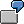 Записът за контрол за текст на английски с кодова страница 4103:CCODEPAGE 4103 LANGUAGE ENПървото ‘C’ въвежда записа за контрол.Име на страницаВ началото на нова страница, уточнете името ѝ, като използвате ключовата дума име на страница (PAGENAME).Запис за контрол за страница първа (PAGE1):CPAGENAME PAGE1Първото ‘C’ въвежда записът за контрол.Структура на RDIRDI се състои от няколко блока (групи от данни). Блоковете се виждат винаги, дори и в тях да няма променлива величина. Ако за променливата има начална величина (0, интервал и др.) тя няма да се види в RDI, освен ако програмистът изрично не заяви появата на променливата. Следните блокове могат и е възможно да се появяват в RDI:ZBI_U_BILL_HEADERZEBI_U_SCANANDPAYZBI_U_BILL_ITEM_CONSUMPTION_HEADER3ZBI_U_BILL_ITEM_CONSUMPTION_HEADER4ZBI_U_BILL_ITEM_CONSUMPTION_HEADER2ZBI_U_FACTURATEZEBI_U_PAGZEBI_U_FOOT_REPZEBI_U_FOOTZEBI_U_FOOT_REPZEBI_U_END       ZEBI_U_SIGNATURES1ZEBI_U_SIGNATURES2ZEBI_U_FOOT2ZEBI_U_HEADER_PAG2ZEBI_U_BILL_SUMZBI_CLEAR_VERTRAGZEBI_U_DOC_ITEM_LC       ZEBI_U_DOC_ITEM_CONSUMPTIONZBI_REAL_READING   ZBI_CORRECTION_MINUS    ZBI_INVOICE_CN_NEGATIVEZEBI_U_ITEMZEBI_U_ITEM_LOCZEBI_U_PENALTY_FIXED       ZBI_PENALTIES_LIST       ZBI_PENALTIES_INDIVIDUALZEBI_U_DOC_ITEM_AMOUNT_HEADERZEBI_U_CNZEBI_U_CN_LINEZEBI_U_CN_FOOTERZEBI_U_DOC_ITEM_TEXTZEBI_U_INV_TYPEРаздел 2: Детайлно описание на типовете фактури на Софийска вода АДПредварително се отпечатват бланки със следните полета:В горен ляв ъгъл-лого на Софийска водаОтдолу: в дясно –логото на Веолия; по цялата долна дължина-финансовите реквизити на Софийска вода; в червено- надпис за заявка за електронна фактура или отказ от хартиена фактура;непосредствено над този надпис-текст, че Софийска вода е регистрирана като администратор на лични данниНикаква информация не се  отпечатва на ГЪРБА на фактурата  предварително!Описание на данните, които се извеждат на фактурите Лице на фактурите. Еднакво е за всички фактури.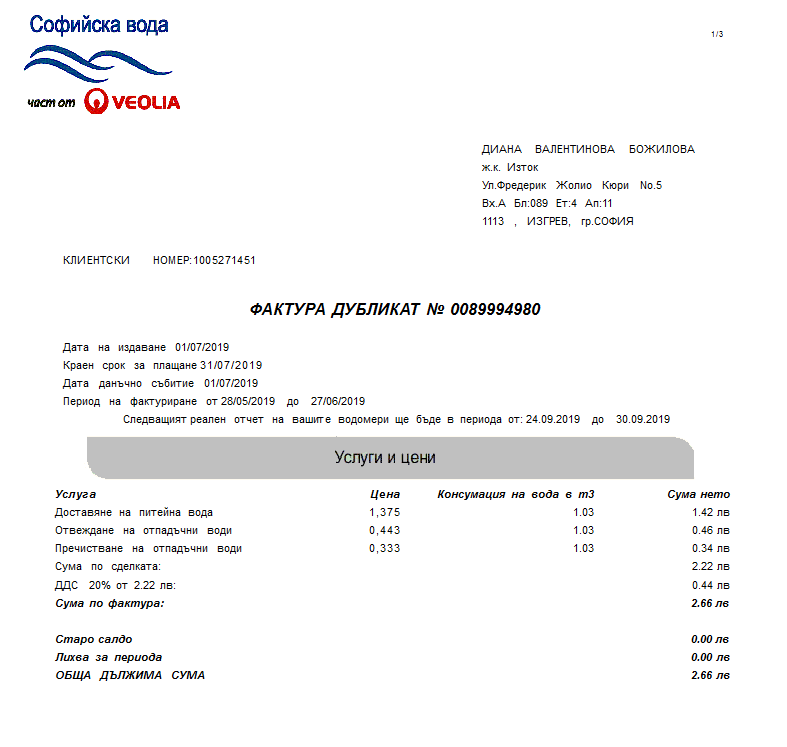 Променливите, в блок                       (Клиентски номер)   са:Променливите, в блок                       (основни данни за клиент)   са:Възможно е  в този блок да се появят и променливи:Променливите, в блок                         са:Променливите, в блок                       са:Възможно е  в този блок да се появят и променливи, когато документа е кредитно или дебитно известие: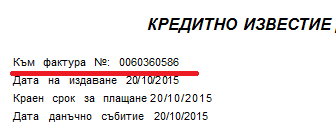 Променливите, в блок                        ZBI_U_FACTURATE са:Възможно е  в този блок да се появят и следните променливи, когато във фактурата има начислена санкция,неустойка по договор, отсъпка или лихва:Ако клиента  е на плащане чрез ДИРЕКТЕН ДЕБИТ, ще се появи променливата:Посоченият надпис следва да се визуализира под „ОБЩА ДЪЛЖИМА СУМА“, така: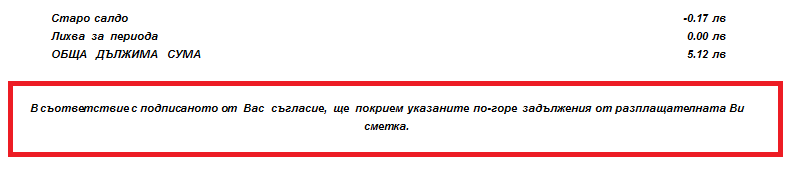 Ако клиента  има договорна сметка, в която има сума , обект на съдебно търсене, ще се появят променливите:Посоченият надпис следва да се визуализира под „ОБЩА ДЪЛЖИМА СУМА“, така: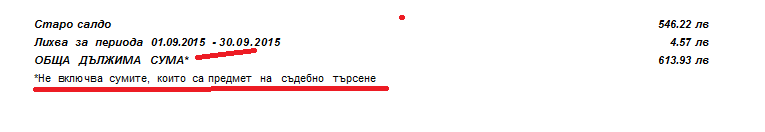 Ако клиента няма  неплатени предишни задължения,ще се появи променливата:И в долната част на фактурата следва да се появи надписа: Вие нямате неплатени сметки. Благодарим Ви, че сте лоялен клиент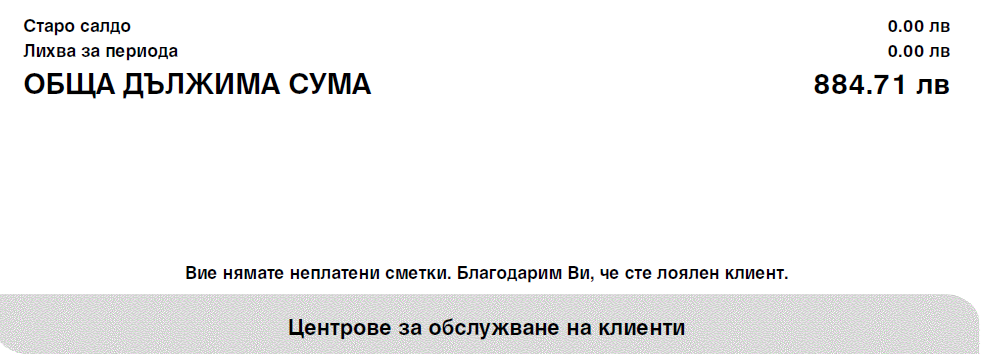 В долната част на всяко лице на фактурата,ако има неплатено задължение се визуализира текста:“Извинете за причиненото неудобство,ако междувременно сте погасили задълженията си!“: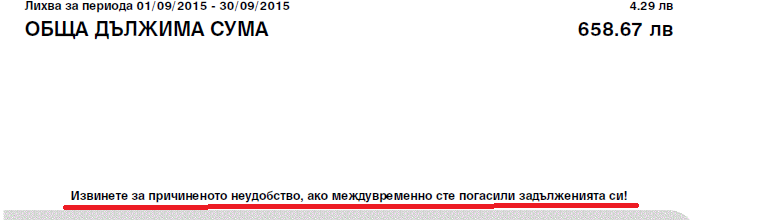 Всяко лице на фактурата завършва с отпечатване на информация за Центровете за  обслужване на клиенти: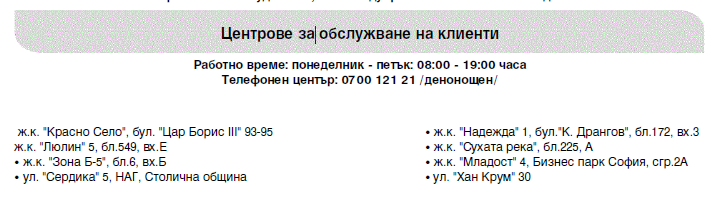 Гръб на фактурите. В средата най-отгоре трябва да се изписва надписа:„Период на отчитане и таксувана консумация“ Следващите записи на гърба на фактурите съдържат различни данни в зависимост от:начина на отчитане: измерен или на база; дали има  изчисляване на общи нуждидали има начислена санкциядали има смяна на водомердали е с приспаданедали   фактурата отразява корекцияФактура „на база“: Ако в RDI  има променлива DGV_BASETRUE и тя е със стойност X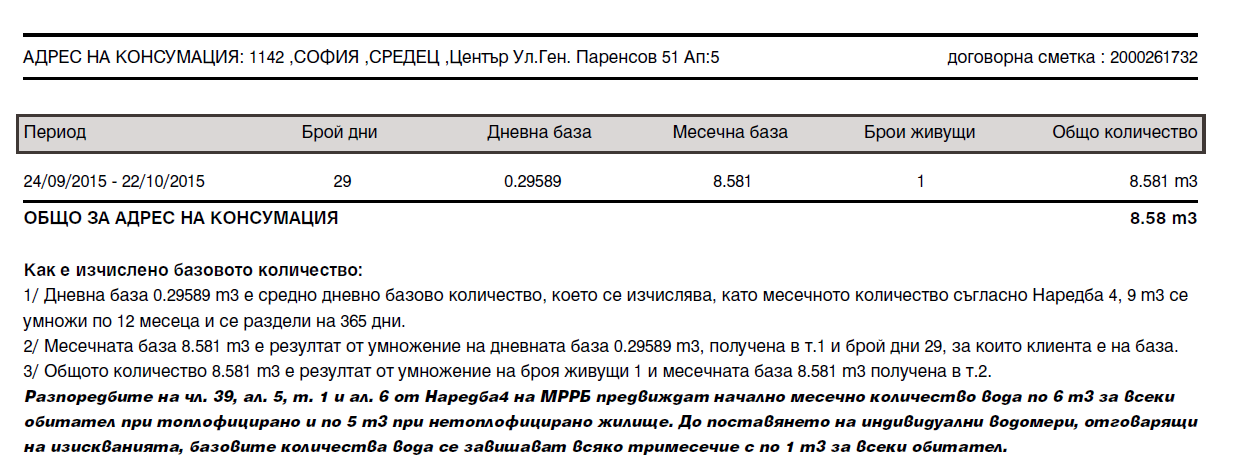 Променливите, в блок                       ZEBI_U_DOC_ITEM_L  (АДРЕС НА КОНСУМАЦИЯ)   са:Променливите, в блок                      ZEBI_U_DOC_ITEM_CONSUMPTION  (ДАННИ ЗА  КОНСУМАЦИЯ)   са:Блок                   се визуализира  с променливите, когато базата е изчислена само за 1(един период) . Ако има повече от 1 период на база, текста е БЕЗ променливи.Текста е стандартен, променят се само променливите в него, а именно:Ако DGV_BASETRUE  е „Х“ и  DLV_TAXNUM (данъчен номер) има стойност  , не се визуализира  никакъв текст!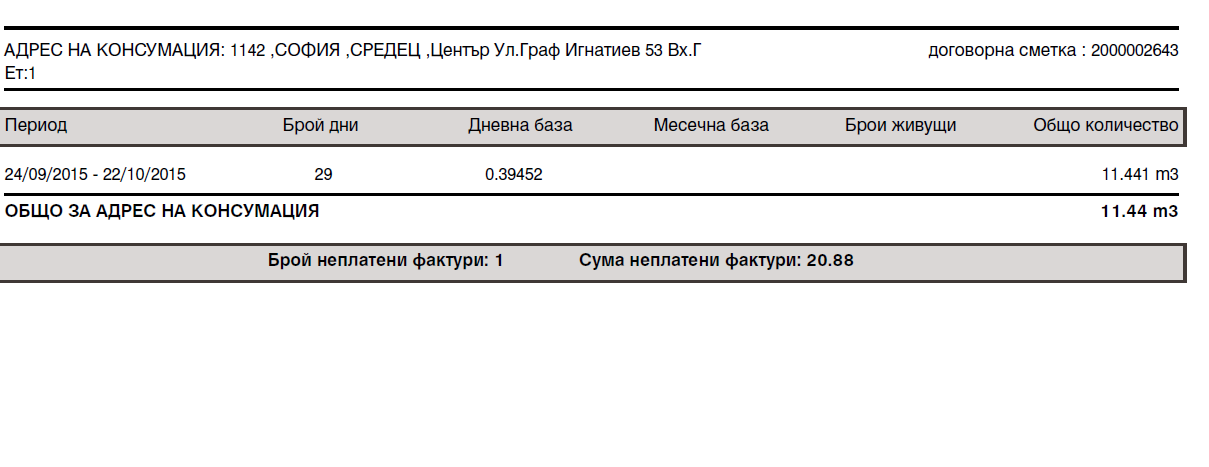 Фактура „с водомер“(измерен) -- DGV_METERTRUE e XПроменливите, в блок                      ZEBI_U_DOC_ITEM_CONSUMPTION  (ДАННИ ЗА  КОНСУМАЦИЯ)   са: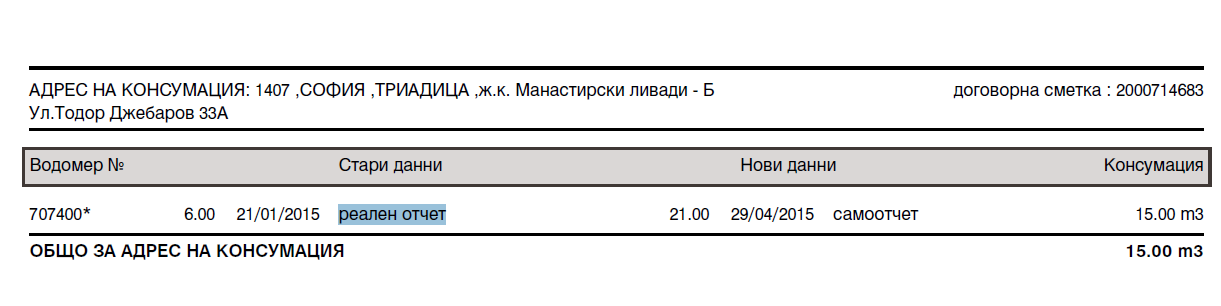 Ако фактурата е на клиент  „с приспадане“ в RDI файла ще се появи променливата DGV_DEDUCTED. Като стойност тя съдържа номера на водомера, чиято консумация се приспада.Пример: водомер 1421018756 и приспадната консумация 14м3.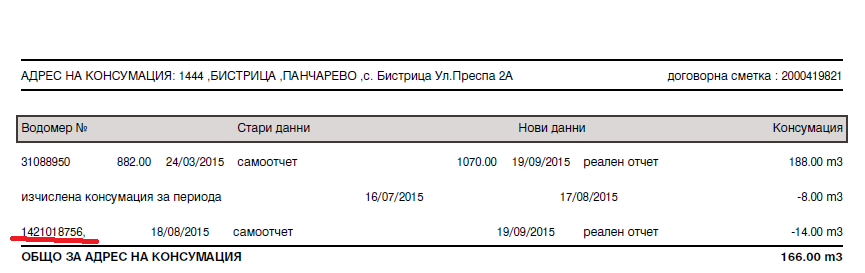 Ако клиента има неплатени фактури, е възможно да се появи следната информация: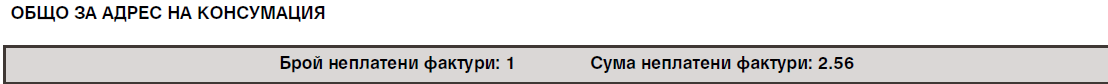 Тогава в RDI  файла се появят следните променливи:Фактура „с общи нужди“: Ако фактурата включва изчислени общи нужди,  в RDI файла се появява блок  ZEBI_U_CN 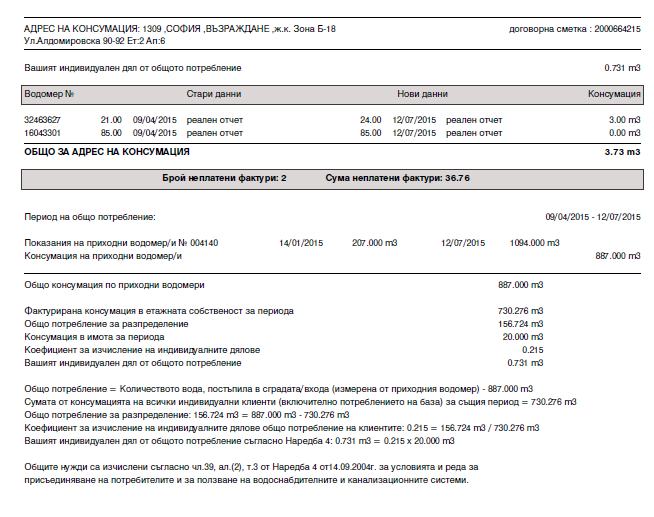 Променливите, в блок                       ZEBI_U_CN (ДАННИ ЗА  КОНСУМАЦИЯ)   са:Променливите за водомерите: сериен номер, период, консумация и в този блок присъстват. Единствено се посочва новата променлива.Променливите, в блок                       ZEBI_U_CN (ДАННИ ЗА  КОНСУМАЦИЯ)   са:Променливите, в блок                       ZEBI_U_CN (ДАННИ ЗА  КОНСУМАЦИЯ)   са:Текста, който следва да се визуализира е, като се включат на посочените места и съответните променливи:Общо потребление = Количеството вода, постъпила в сградата/входа (измерена от приходния водомер) – DWA_TABLE_CN-I_ABRMENGE m³Сумата от консумацията на всички индивидуални клиенти (включително потреблението на база) за същия период = DGV_CN_ICNICW m³Общо потребление за разпределение  : DGV_CN_DIFF m³ = DWA_TABLE_CN-I_ABRMENGE m³ - DGV_CN_ICNICW m³Коефициент за изчисление на индивидуалните дялове общо потребление на клиентите: DGV_CN_FACT = DGV_CN_DIFF m³ / DGV_CN_ICNICW m³ Вашият индивидуален дял от общото потребление : DGV_CN_ZCNW m³ = DGV_CN_FACT х DGV_CN_ZWT m³Общите нужди са изчислени съгласно чл.39, ал.(2), т.3 от Наредба 4 от 14.09.2004г. за условията и реда за присъединяване на потребители и за ползване на водоснабдителните и канализационните системи.Изключения:В малка част фактури (около 30 бр.месечно) е ограничена визуализацията на променливите изброени в блок ZEBI_U_CN илиЕдинствения ред от гореописаните данни който влиза във фактурата е:„Вашият индивидуален дял от общото потребление“ и полето от което трябва да се взима стойността е:DWA_DOC_ITEM-I_ABRMENGE от  Блок  ZEBI_U_DOC_ITEM_CONSUMPTIONа не от DGV_CN_ZCNW  Блок ZEBI_U_CN         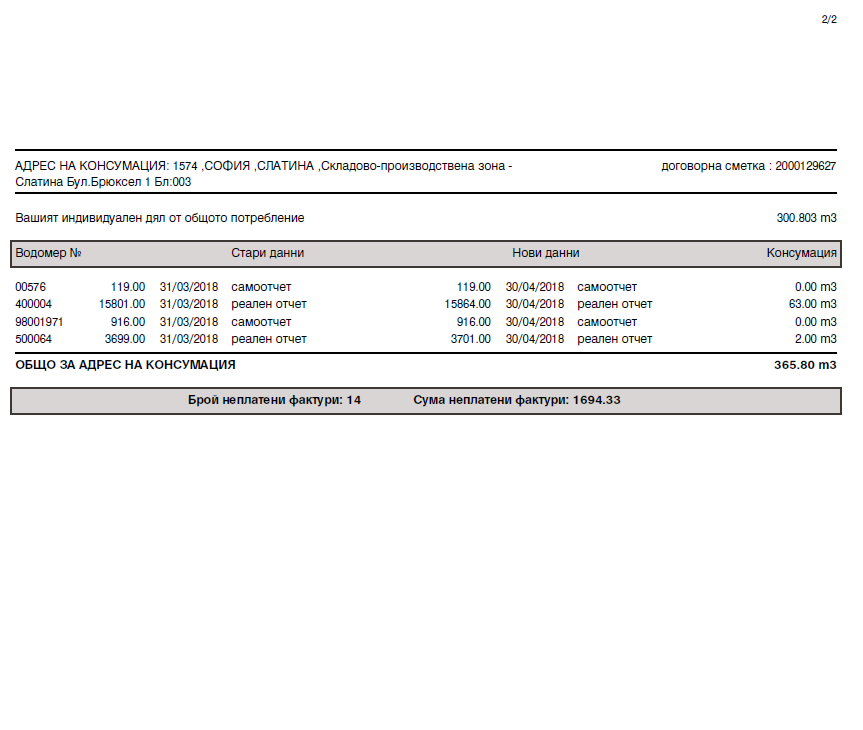 Общи фактуриСъществуват така наречените “общи фактури”, които обединяват повече от едно място на потребление.Те съдържат DWA_CONTRACT-VKONTO повече от веднъж в блок ZEBI_U_DOC_ITEM_LC  (АДРЕС НА КОНСУМАЦИЯ) и адресите са различни. На фактурата да се визуализират  всички места на потребление.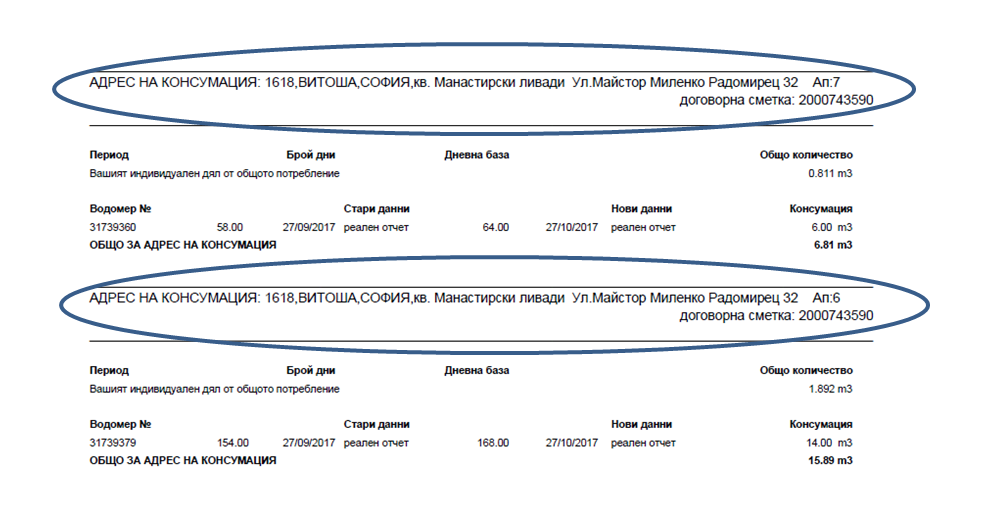 Да се визуализират и всички повторения (когато ги има) Вашият индивидуален дял от общото потребление. Количеството се съдържа в 2 полета:DGV_CN_ZCNW (от блок ZEBI_U_CN ) и DWA_DOC_ITEM-I_ABRMENGE (блок ZEBI_U_DOC_ITEM_CONSUMPTION)Фактура „ръчен документ“:  Първата страница на фактурата е същата като  кредитно известие: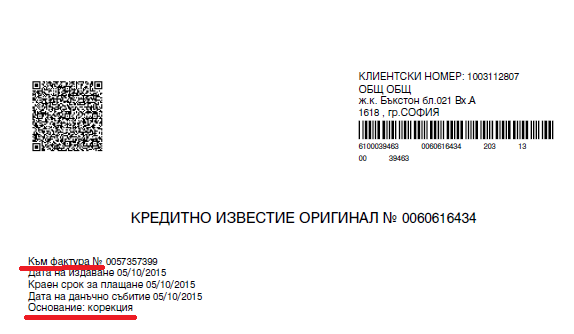 Разликата е във втората страница:Появява се надписа „Коригирана услуга“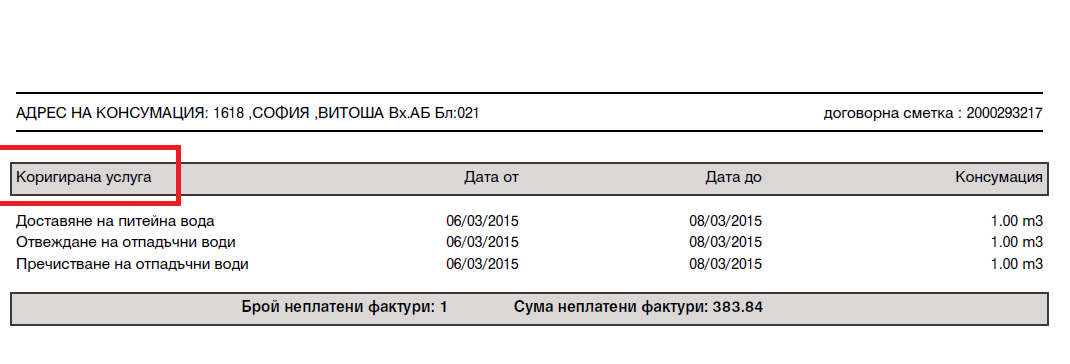 Блокът е ZEBI_U_ITEM. Ако липсват променливите за отчет , а съществуват само променливите за дата (DT_DOC_ITEM-AB  и  DT_DOC_ITEM ) и консумация(DWA_DOC_ITEM-I_ABRMENGE) , се визуализира този вид.След блокът  ДАННИ ЗА  КОНСУМАЦИЯ  и при наличие на достъчно място до края на страницата, се визуализира следният текст: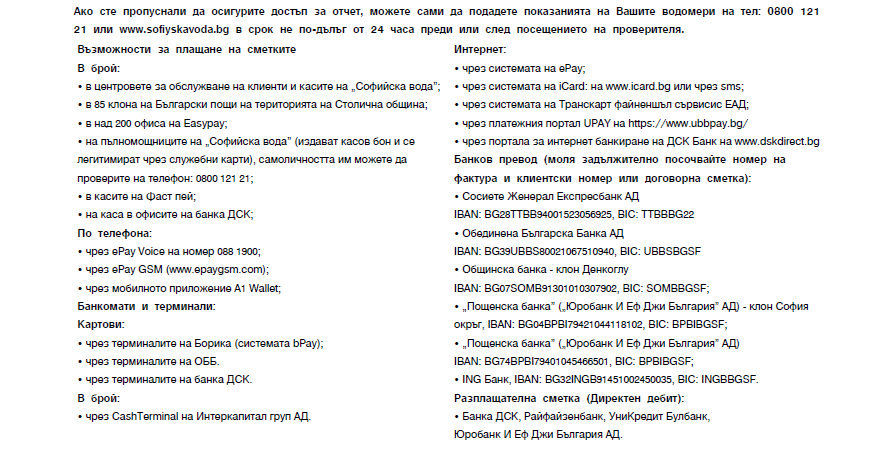 Раздел 3: Блокове и променливи величиниZBI_U_BILL_HEADERZEBI_U_SCANANDPAYZBI_U_BILL_ITEM_CONSUMPTION_HEADER3ZBI_U_BILL_ITEM_CONSUMPTION_HEADER4ZBI_U_BILL_ITEM_CONSUMPTION_HEADER2ZBI_U_FACTURATEZEBI_U_PAGZEBI_U_FOOT_REPZEBI_U_FOOTZEBI_U_ENDZEBI_U_SIGNATURES1ZEBI_U_SIGNATURES2ZEBI_U_FOOT2 Ако в GV_PREVIOUS няма начална величина, тогава на фактурата ще се появява текст: „Вие нямате неплатени сметки. Благодарим Ви, че сте лоялен клиент.“ZEBI_U_HEADER_PAG2 – не се отнася до печатницатаZEBI_U_BILL_SUMZBI_CLEAR_VERTRAGZEBI_U_DOC_ITEM_LCZEBI_U_DOC_ITEM_CONSUMPTIONZBI_REAL_READING ZBI_CORRECTION_MINUSZBI_ INVOICE_CN_NEGATIVEZEBI_U_ITEMZEBI_U_PENALTY_FIXEDZBI_PENALTIES_LISTZBI_PENALTIES_INDIVIDUALZEBI_U_DOC_ITEM_AMOUNT_HEADERZEBI_U_CNZEBI_U_CN_LINEZEBI_U_CN_FOOTERZEBI_U_DOC_ITEM_TEXTZEBI_U_INV_TYPEРаздел 4: Детайлно описание на типовете писма издавани от Софийска вода АДУведомителни писма до длъжнициа)  Уведомително писмо тип   SOFTДа добавя, че има постоянен текст ,който следва да придружава съответното писмо.За този тип писма RDI файла съдържа в началото на всяко писмо ZEFI_CA_FORM2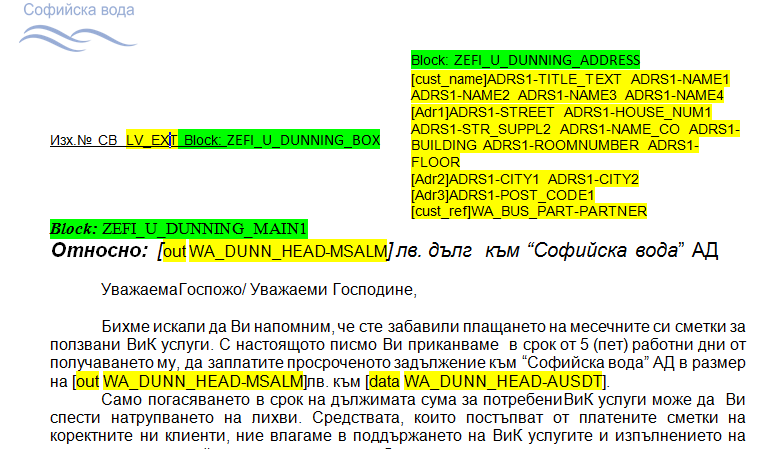 Променливите, в блок                          ZEFI_U_DUNNING_BOX             Променливите, в блок                          ZEFI_U_DUNNING_MAIN1b) Уведомително писмо тип  HARDЗа този тип писма RDI файла съдържа в началото на всяко писмо ZEFI_CA_FORM1.Променливите са същите, както и при писмо тип  SOFT, разликата е в текста на писмото.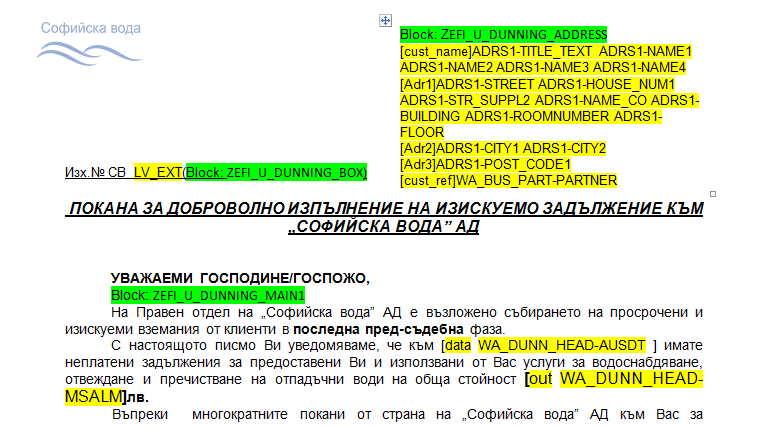 Уведомителни писма за начислени общи нужди >20%Текста е постоянен  и във формат на файла wordЗа този тип писма RDI файла съдържа в началото на всяко писмо ZEBI_20_CN_FORM2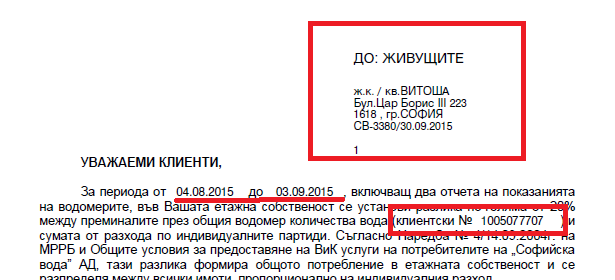 Променливите, в блок                          са:Променливите, в блок                          са:ПРИЛОЖЕНИЕ 4ЦЕНОВО ПРЕДЛОЖЕНИЕЦЕНОВА ТАБЛИЦА	Подпис и печат на участника: ...............................     ПРИЛОЖЕНИЕ № 6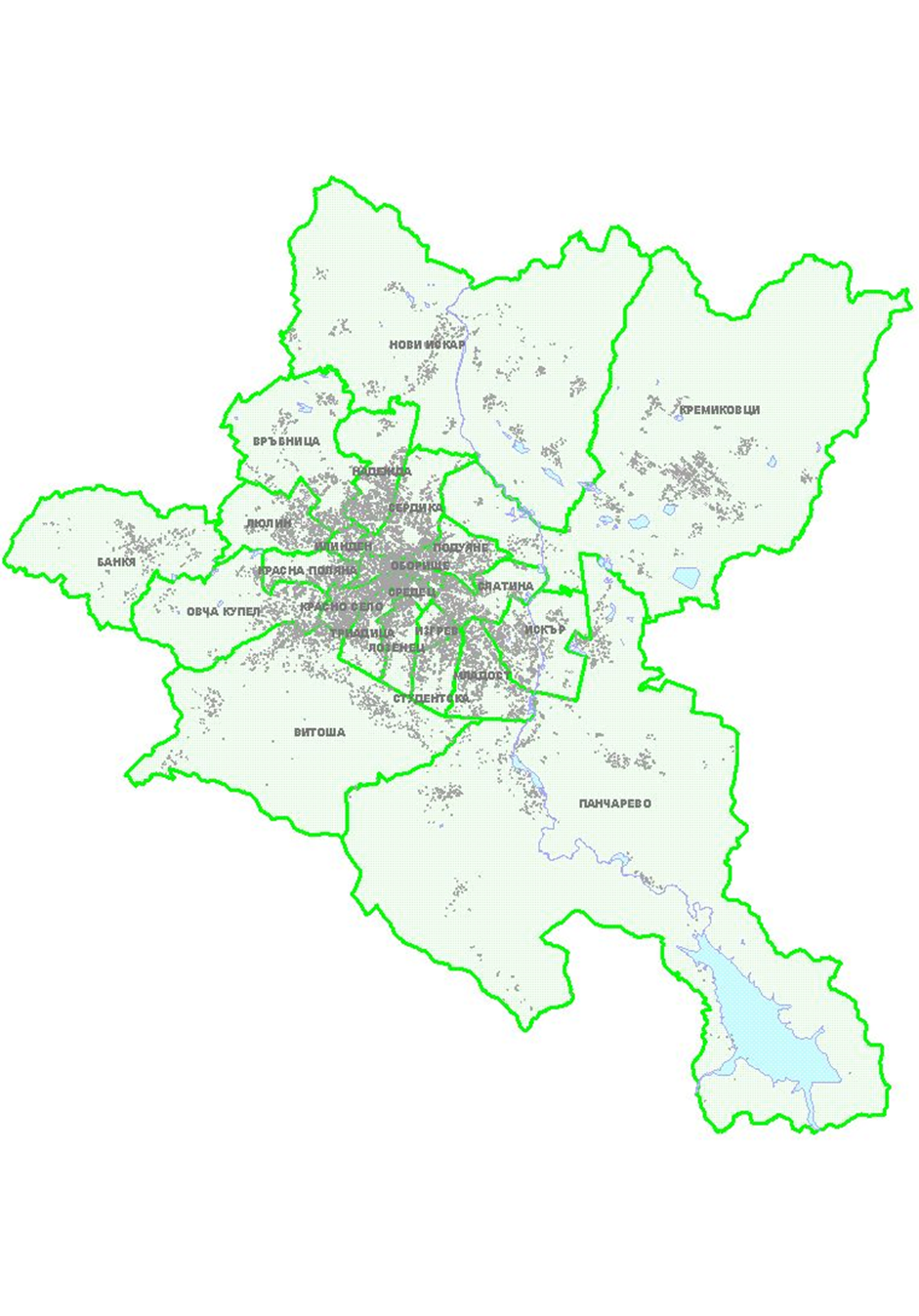 СПОРАЗУМЕНИЕ, към договор № ........................,за съвместно осигуряване опазването на околната среда, при доставка на продукти и услуги, възложени от “Софийска вода” АДНа ....................2019 г., на основание чл.9 от Закона за опазване на околната среда и съгласно изискванията на БДС EN ISO 14001:2015, се сключи настоящето Споразумение между: Възложителя – “Софийска вода” АД и Изпълнителя – ………………………………………………………………………………………………………………Координирането на съвместното прилагане на настоящото Споразумение, при извършване на дейности, предмет на договор, се възлага на контролиращи служители:(от страна на) Възложителя – ……………………………………………………………………………………………………………………………………………………………………………………..…………………………………………(име, длъжност, тел.) (от страна на) Изпълнителя – ……………………………………………...………………………………………………………………………………………………………………………………………………………………………..………(име, длъжност, тел.)„Софийска вода” АД се стреми към непрекъснато подобрение на своите работни процеси в предоставянето на „ВиК“ услуги, като едновременно с това се ангажира с осигуряване опазването на околната среда. Настоящото Споразумение  изисква спазването от страна на Изпълнителя на приложимите законодателни изисквания при доставката на продукти и услуги и възприетите  правила за работа на територията на експлоатираните от Възложителя площадки. Изпълнителят се задължава да спазва изискванията по Споразумението от страна на всички свои служители на обекта, на фирмите подизпълнители, на които са възложили работата си и на всички физически и юридически лица, които се намират на територията на Възложителя.ОБМЕН НА ИНФОРМАЦИЯ:Възложителят и Изпълнителят обменят информация своевременно, по въпроси засягащи управлението на рисковете и аспектите по ОС, предложения за подобрение или инциденти по ОС.Служителите на Изпълнителя преминават начален инструктаж по ОС на територията на Възложителя при първо посещение на обекта.Преди първа доставка на стоки и услуги, Изпълнителят осигурява на Възложителя всички изискуеми документи (сертификат за съответствие, за качество, информационни листа, инструкции и други) за съответната стока/услуга и му ги предоставя.Изпълнителят доставя стоките в оригинални, ненарушени опаковъчни единици, надлежно обозначени и етикетирани.УПРАВЛЕНИЕ НА ОТПАДЪЦИ:Изпълнителят пази чистота на мястото на доставката на продуктите и услугите.   Изпълнителят не смесва различни видове отпадъци.Изпълнителят не допуска изхвърляне на отпадъци извън съдовете за разделно събиране -  цветни контейнери за отпадъци от опаковки и специализирани съдове за битови и опасни отпадъци.Изпълнителят не допуска на обектите неизправни моторни превозни средства (МПС) и машини. Изпълнителят не допуска теч на масла и горива от МПС.ИЗВЪНРЕДНИ СИТУАЦИИ:Изпълнителят осигурява мерки за предотвратяване на извънредни ситуации, свързани със замърсяване на ОС.Изпълнителят осигурява на служителите си технически средства за овладяване на възникнала извънредна ситуация следи за коректната им употреба при необходимост.Изпълнителят запознава служителите си за действията, които е необходимо да предприемат с цел намаляване въздействието върху ОС при възникнала извънредна ситуация.Изпълнителят своевременно предоставя информация на Възложителят при възникнала извънредна ситуация.  Изпълнителят предприема незабавни действия по почистване и отстраняване на последствията от създалата се извънредна ситуация.НАРУШЕНИЯ ПО СПОРАЗУМЕНИЕТОИзпълнителят отстранява причините за нарушенията по настоящото Споразумение, така че то да не се случва повторно.Изпълнителя се съгласява да заплати размера на наложената/ите неустойка/и, която/които е/са определени в Договора, при констатирани от страна на Възложителя нарушения по която и да е от точките от Споразумението.Настоящето споразумение се подписва в два еднообразни екземпляра, по един за всяка от страните.ИЗПЪЛНИТЕЛ:  ...............................	                                                  		ВЪЗЛОЖИТЕЛ : .................................ОБРАЗЦИОбразецСтандартен образец за единния европейски документ за обществени поръчки (ЕЕДОП)Част І: Информация за процедурата за възлагане на обществена поръчка и за възлагащия орган или възложителя При процедурите за възлагане на обществени поръчки, за които в Официален вестник на Европейския съюз се публикува покана за участие в състезателна процедура, информацията, изисквана съгласно част I, ще бъде извлечена автоматично, при условие че ЕЕДОП е създаден и попълнен чрез електронната система за ЕЕДОП. Позоваване на съответното обявление, публикувано в Официален вестник на Европейския съюз:
OВEС S брой[], дата [], стр.[], 
Номер на обявлението в ОВ S: [ ][ ][ ][ ]/S [ ][ ][ ]–[ ][ ][ ][ ][ ][ ][ ]Когато поканата за участие в състезателна процедура не се публикува в Официален вестник на Европейския съюз, възлагащият орган или възложителят трябва да включи информация, която позволява процедурата за възлагане на обществена поръчка да бъде недвусмислено идентифицирана.В случай, че не се изисква публикуването на обявление в Официален вестник на Европейския съюз, моля, посочете друга информация, която позволява процедурата за възлагане на обществена поръчка да бъде недвусмислено идентифицирана (напр. препратка към публикация на национално равнище):  [……]Информация за процедурата за възлагане на обществена поръчкаИнформацията, изисквана съгласно част I, ще бъде извлечена автоматично, при условие че ЕЕДОП е създаден и попълнен чрез посочената по-горе електронна система за ЕЕДОП. В противен случай тази информация трябва да бъде попълнена от икономическия оператор.Останалата информация във всички раздели на ЕЕДОП следва да бъде попълнена от икономическия операторЧаст II: Информация за икономическия оператор А: Информация за икономическия операторБ: Информация за представителите на икономическия операторАко е приложимо, моля, посочете името/ната и адреса/ите на лицето/ата, упълномощено/и да представляват икономическия оператор за целите на настоящата процедура за възлагане на обществена поръчка:В: Информация относно използването на капацитета на други субектиАко „да“, моля, представете отделно за всеки от съответните субекти надлежно попълнен и подписан от тях ЕЕДОП, в който се посочва информацията, изисквана съгласно раздели А и Б от настоящата част и от част III. 
Обръщаме Ви внимание, че следва да бъдат включени и техническите лица или органи, които не са свързани пряко с предприятието на икономическия оператор, и особено тези, които отговарят за контрола на качеството, а при обществените поръчки за строителство — тези, които предприемачът може да използва за извършване на строителството. 
Посочете информацията съгласно части IV и V за всеки от съответните субекти, доколкото тя има отношение към специфичния капацитет, който икономическият оператор ще използва.Г: Информация за подизпълнители, чийто капацитет икономическият оператор няма да използва(разделът се попълва само ако тази информация се изисква изрично от възлагащия орган или възложителя)Ако възлагащият орган или възложителят изрично изисква тази информация в допълнение към информацията съгласно настоящия раздел, моля да предоставите информацията, изисквана съгласно раздели А и Б от настоящата част и част ІІІ за всяка (категория) съответни подизпълнители.Част III: Основания за изключванеА: Основания, свързани с наказателни присъдиЧлен 57, параграф 1 от Директива 2014/24/ЕС съдържа следните основания за изключване:Участие в престъпна организация:Корупция:Измама:Терористични престъпления или престъпления, които са свързани с терористични дейности:Изпиране на пари или финансиране на тероризъмДетски труд и други форми на трафик на хораБ: Основания, свързани с плащането на данъци или социалноосигурителни вноски В: Основания, свързани с несъстоятелност, конфликти на интереси или професионално нарушениеМоля, имайте предвид, че за целите на настоящата процедура за възлагане на обществена поръчка някои от следните основания за изключване може да са формулирани по-точно в националното право, в обявлението или в документацията за поръчката. Така например в националното право може да е предвидено понятието „сериозно професионално нарушение“ да обхваща няколко различни форми на поведение. Г: Други основания за изключване, които може да бъдат предвидени в националното законодателство на възлагащия орган или възложителя на държава членкаЧаст IV: Критерии за подборОтносно критериите за подбор (раздел или раздели А—Г от настоящата част) икономическият оператор заявява, че: Общо указание за всички критерии за подборИкономическият оператор следва да попълни тази информация само ако възлагащият орган или възложителят е посочил в съответното обявление или в документацията за поръчката, посочена в обявлението, че икономическият оператор може да се ограничи до попълването й в раздел  от част ІV, без да трябва да я попълва в друг раздел на част ІV:А: ГодностИкономическият оператор следва да предостави информация само когато критериите за подбор са били изисквани от възлагащия орган или възложителя в обявлението или в документацията за поръчката, посочена в обявлението.Б: икономическо и финансово състояниеИкономическият оператор следва да предостави информация само когато критериите за подбор са били изисквани от възлагащия орган или възложителя в обявлението, или в документацията за поръчката, посочена в обявлението.В: Технически и професионални способностиИкономическият оператор следва да предостави информация само когато критериите за подбор са били изисквани от възлагащия орган или възложителя в обявлението, или в документацията за поръчката, посочена в обявлението.Г: Стандарти за осигуряване на качеството и стандарти за екологично управлениеИкономическият оператор следва да предостави информация само когато стандартите за осигуряване на качеството и/или стандартите за екологично управление са били изискани от възлагащия орган или възложителя в обявлението или в документацията за обществената поръчка, посочена в обявлението.Част V: Намаляване на броя на квалифицираните кандидатиИкономическият оператор следва да предостави информация само когато възлагащият орган или възложителят е посочил обективните и недискриминационни критерии или правила, които трябва да бъдат приложени с цел ограничаване броя на кандидатите, които ще бъдат поканени за представяне на оферти или за провеждане на диалог. Тази информация, която може да бъде съпроводена от изисквания относно видовете сертификати или форми на документални доказателства, ако има такива, които трябва да бъдат представени, се съдържа в съответното обявление или в документацията за обществената поръчка, посочена в обявлението.
Само при ограничени процедури, състезателни процедури с договаряне, процедури за състезателен диалог и партньорства за иновации:Икономическият оператор декларира, че:Част VI: Заключителни положенияДолуподписаният декларира, че информацията, посочена в части II – V по-горе, е вярна и точна, и че е представена с ясното разбиране на последствията при представяне на неверни данни.Долуподписаният официално декларира, че е в състояние при поискване и без забава да представи указаните сертификати и други форми на документални доказателства, освен в случаите, когато:а) възлагащият орган или възложителят може да получи придружаващите документи чрез пряк достъп до съответната национална база данни във всяка държава членка, която е достъпна безплатно; илиб) считано от 18 октомври 2018 г. най-късно, възлагащият орган или възложителят вече притежава съответната документация.Долуподписаният дава официално съгласие [посочете възлагащия орган или възложителя съгласно част I, раздел A] да получи достъп до документите, подкрепящи информацията, която е предоставена в [посочете съответната част, раздел/ точка/и] от настоящия Единен европейски документ за обществени поръчки за целите на [посочете процедурата за възлагане на обществена поръчка: (кратко описание, препратка към публикацията в Официален вестник на Европейския съюз, референтен номер)]. ДАТА, МЯСТО и, когато се изисква или е необходимо, ПОДПИС(и),  […………………………….]ОбразецПРЕДЛОЖЕНИЕ ЗА ИЗПЪЛНЕНИЕ НА ПОРЪЧКАТАДолуподписаният/ата/ …………………………………………………………………………….				/собствено бащино фамилно име /в качеството си на ………………………………………………………………………………….../посочва се качеството на лицето/в…………………………………………………………………………………..............................								/наименование на участника/Относно: Процедура за възлагане на обществена поръчка с предмет: ТТ001882 с предмет „ЕЛЕКТРОННА ОБРАБОТКА, ОТПЕЧАТВАНЕ, СГЪВАНЕ, ВЛАГАНЕ В ПЛИК И ДОСТАВКА НА ФАКТУРИ, УВЕДОМИТЕЛНИ ПИСМА, ИНФОРМАЦИОННИ И РЕКЛАМНИ МАТЕРИАЛИ ДО КЛИЕНТИТЕ НА „СОФИЙСКА ВОДА“ АД“УВАЖАЕМИ ДАМИ И ГОСПОДА,След запознаване с всички документи и образци от документацията за обществена поръчка в процедурата за възлагане на обществена поръчка, потвърждаваме, че в случай че бъдем избрани за изпълнител, ще изпълним поръчката, съобразно заложените в проекта на договор и неговите раздели - срокове, технически спецификации и изисквания на възложителя.Известна ми е отговорността по чл.313 от Наказателния кодекс за посочване на неверни данни.Документът се подписва от законния представител на участника или от надлежно упълномощено лице.Дата: ..............................                        Подпис и печат: ................................ОбразецДата: ..............................                        Подпис и печат: ................................ПРИМЕРЕН ЕТИКЕТ№Изисквани доказателства за съответствие на софтуера с изискваниятаПроверка за съответствие със следните изисквания:Резултат от проверката за съответствие с изискванията по предх. колона 3(Да/Не)12341Представяне на генерирания PDF файл с всички фактури/писма, както и на отделен PDF файл за всяка фактура/писмоПредставен генериран PDF файл с всички фактури/писма, както и отделен PDF файл за всяка фактура/писмо2Приложение 2, Раздел 2, точка 1 и точка 2.12Представяне като PDF файл на Фактура на база (rdi_base.txt)Приложение 2, Раздел 2, точка 1 и точка 2.12Приложение 2, Раздел 2, точка 1 и точка 2.13Представяне като PDF файл на Фактура с водомер (измерен)Приложение 2, Раздел 2, точка 1 и точка 2.23(rdi_meter.txt)Приложение 2, Раздел 2, точка 1 и точка 2.24Представяне като PDF файл на Фактура с общи нуждиПриложение 2, Раздел 2, точка 1 и точка 2.34(rdi_commonneeds.txt)Приложение 2, Раздел 2, точка 1 и точка 2.35Представяне като PDF файл на Фактура ръчен документПриложение 2, Раздел 2, точка 1 и точка 2.45(rdi_manual.txt)Приложение 2, Раздел 2, точка 1 и точка 2.45Приложение 2, Раздел 2, точка 1 и точка 2.46Представяне като PDF файл на Уведомително писмо до длъжници тип SOFTПриложение 2, Раздел 4, точка 1 , подточка a6(rdi_dunnletter_Soft.txt)Приложение 2, Раздел 4, точка 1 , подточка a6Приложение 2, Раздел 4, точка 1 , подточка a7Представяне като PDF файл на Уведомително писмо до длъжници тип HARDПриложение 2, Раздел 4, точка 1 , подточка b7(rdi_dunnletter_Hard.txt)Приложение 2, Раздел 4, точка 1 , подточка b7Приложение 2, Раздел 4, точка 1 , подточка b8Представяне като PDF файл на Уведомително писмо  за начислени общи нужди >20%Приложение 2, Раздел 4, точка 28(rdi_20CNletter.txt)Приложение 2, Раздел 4, точка 28Приложение 2, Раздел 4, точка 2Наименование на цените от Ценовата таблицаНаименование на цените от Ценовата таблицаОферирана Цена Стойност за целите на оценката1123Ц1 Цена за доставка на 1 бр. фактурa/писмo (с или без рекламни материали) в пощенска кутия (в концесионната област) = Ц1Ц3 Цена  на дигитален печат на 1000 (хиляда) страници = Ц3 /1000 *2Ц3 Цена  на дигитален печат на 1000 (хиляда) страници(Оферирана цена Ц3, разделена на 1000 и полученото частно умножено по две)Ц4 Цена на предпечатна подготовка и печат на бланки за 1000 (хиляда) страници = Ц4 /1000Ц4 Цена на предпечатна подготовка и печат на бланки за 1000 (хиляда) страници(Оферирана цена Ц4, разделена на 1000)Ц5 Цена на хартия за 1000 (хиляда) листа = Ц5/1000Ц5 Цена на хартия за 1000 (хиляда) листа(Оферирана цена Ц5, разделена на 1000)Ц6 Цена на плик за 1000 (хиляда) броя= Ц6/1000Ц6 Цена на плик за 1000 (хиляда) броя (Оферирана цена Ц6, разделена на 1000)Ц7 Цена на пликования за 1000 (хиляда) листа – машинно сгъване, поставяне в плик и залепване (с или без влагане на рекламни материали) = Ц7/1000Ц7 Цена на пликования за 1000 (хиляда) листа – машинно сгъване, поставяне в плик и залепване (с или без влагане на рекламни материали) (Оферирана цена Ц7, разделена на 1000)Сума от всички стойности в колона 3 (подлежаща на оценка):Сума от всички стойности в колона 3 (подлежаща на оценка):Сума от всички стойности в колона 3 (подлежаща на оценка):Наименование на цените от Ценовата таблицаНаименование на цените от Ценовата таблицаОферирана Цена от Участник 112Ц2 Цена за доставка на 1 бр.фактура/писмо (с или без рекламни материали) срещу подпис (в концесионната област)/……………………………./…………………………………Изпълнителен директор„Софийска вода“ АДВъзложител/………………………………./………………………………………………………………………………………………………………………ИзпълнителБЛОКОВЕПРОМЕНЛИВИZBI_U_BILL_HEADER,DWA_BUS_PART-NAME_LAST,DWA_BUS_PART-NAME_FIRST,DWA_BP_ADDRESS-HOUSE_NUM1,DWA_BP_ADDRESS-STREET, DWA_BP_ADDRESS-BUILDING, DWA_BP_ADDRESS-FLOOR, DWA_BP_ADDRESS-ROOMNUMBER,DWA_BP_ADDRESS-POST_CODE1, D WA_BP_ADDRESS-CITY1.,DWA_BP_ADDRESS-CITY2, DGV_INVOICE, ,DGV_CODE_FIRSTPAGE ZEBI_U_SCANANDPAYDWA_DOC_HEADER-PARTNERZBI_U_BILL_ITEM_CONSUMPTION_HEADER3DGV_INVOICECREDIT, DGV_ORIGINAL, DGV_PRINTDATE, DGV_CORRECTED, DWA_DOC_HEADER-EXBEL , DWA_DOC_HEADER-BUDAT, DWA_DOC_HEADER-FAEDN, DGV_AB, DGV_BISZBI_U_BILL_ITEM_CONSUMPTION_HEADER4DCT_ENDZBI_U_BILL_ITEM_CONSUMPTION_HEADER2DCT_BEGINZBI_U_FACTURATEDMY_TAB-DESCRIPTION, DMY_TAB-PREIS_CHAR, DWA_DOC_ITEM-I_ABRMENGE, DWA_DOC_ITEM-NETTOBTR, DWA_DOC_HEADER-TOTAL_WAERZEBI_U_PAGDPAGE, DSAPSCRIPT-FORMPAGES, , ZEBI_U_FOOT_REPZEBI_U_FOOTZEBI_U_ENDZEBI_U_SIGNATURES1ZEBI_U_SIGNATURES2ZEBI_U_FOOT2 DGV_PREVIOUSZEBI_U_BILL_SUMZEBI_U_BILL_SUMDGV_NET, DGV_WAER, DGV_PEN, DGV_WAER, DGV_DISCOUNT, DGV_WAER, DGV_COTA, DGV_NET, DGV_TVA, DGV_WAER, DENDSUMME, DGV_WAER, DGV_PREVIOUS, DGV_WAER, DGV_INTEREST, DGV_ABINTER, DGV_BISINTER, DGV_WAER, DGV_TOTALAM, DGV_WAER, DGV_CONTRACT, DGV_WAER, DWA_CONT_ACCT-EZAWEZBI_CLEAR_VERTRAGDGV_CONSUMPTION, DT_UNPAID-NO, DT_UNPAID-SUM,ZEBI_U_DOC_ITEM_LCDWA_PR_ADDRESS-POST_CODE1,DWA_PR_ADDRESS-CITY1,DWA_PR_ADDRESS-CITY2,DGV_DESCRIPTCO,DGV_DESCRIPT,DWA_PR_ADDRESS-STREET,WA_PR_ADDRESS-HOUSE_NUM1,WA_PR_ADDRESS-NAME_CO,ZEBI_U_DOC_ITEM_LCDWA_PR_ADDRESS-BUILDING,DWA_PR_ADDRESS-FLOOR,DWA_PR_ADDRESS-ROOMNUMBER,DWA_CONTRACT-VKONTO,DWA_DOC_ITEM-I_ABRMENGE,DWA_DOC_ITEM-GERAET,DGS_EABL-ADAT,DWA_DOC_ITEM-I_ZWSTVOR,DWA_MR_TY_PR_T-TEXT40,ZEBI_U_DOC_ITEM_LCDWA_ABLESEBEL-ADAT,DWA_DOC_ITEM-I_ZWSTNDAB,DWA_MR_TYPE_T-TEXT40,DWA_DOC_ITEM-I_ZWSTDIFF,DWA_DOC_ITEM-AB,DWA_DOC_ITEM-BIS, DGV_AB, DGV_BIS, DT_BASE-DAYS, DT_BASE-ITEMQUAN,DT_BASE-DQUANTITY, DT_BASE-NOINHABITANT , DT_BASE-TOTALZEBI_U_DOC_ITEM_CONSUMPTIONDWA_DOC_ITEM-GERAET, DWA_DOC_ITEM-I_ZWSTVOR , DGS_EABL-ADAT, DWA_MR_TY_PR_T-TEXT40, DWA_DOC_ITEM-I_ZWSTNDAB , DWA_DOC_ITEM-I_ZWSTAND, DWA_ABLESEBEL-ADAT , DWA_MR_TYPE_T-TEXT40, DWA_DOC_ITEM-I_ZWSTDIFF, DWA_DOC_ITEM-AB, DWA_DOC_ITEM-BIS, DT_ BASE –DAYS,DT_ BASE –DQUANTITY, DT_ BASE –ITEMQUAN, DT_ BASE –NOINHABITANT, DT_ BASE –TOTAL, ZBI_REAL_READING DGV_DEDUCTED, DT_DOC_ITEM-AB, DWA_MR_TY_PR_T-TEXT40, DT_DOC_ITEM-BIS, DWA_MR_TYPE_T-TEXT40, DT_DOC_ITEM-DI_ABRMENGEZBI_CORRECTION_MINUSDT_DOC_ITEM-AB, DT_DOC_ITEM-BIS, DT_DOC_ITEM-I_ABRMENGEZBI_ INVOICE_CN_NEGATIVEDT_DOC_ITEM-I_ABRMENGEZEBI_U_ITEM_LOCDWA_PR_ADDRESS-POST_CODE1,DWA_PR_ADDRESS-CITY1,DWA_PR_ADDRESS-CITY2,DWA_PR_ADDRESS-STREET,WA_PR_ADDRESS-HOUSE_NUM1,WA_PR_ADDRESS-NAME_CO,ZEBI_U_ITEM_LOCDWA_PR_ADDRESS-BUILDING,DWA_PR_ADDRESS-FLOOR,DWA_PR_ADDRESS-ROOMNUMBER,DWA_CONTRACT-VKONTOZEBI_U_ITEMDGV_DESCRIPTION,DWA_DOC_ITEM-AB,DWA_DOC_ITEM-BIS,DWA_DOC_ITEM-I_ABRMENGEZEBI_U_PENALTY_FIXEDDGV_CONSUMPTION, DGV_PREMISEZBI_PENALTIES_LISTне се отнася до печатницатаZBI_PENALTIES_INDIVIDUALDPENALTY_TYPE, DT_PENALTY-DESCRIPTION, DT_PENALTY-AB, DT_PENALTY-BIS, DT_PENALTY-I_ABRMENGE, DWA_DOC_HEADER-TOTAL_WAER, DT_PENALTY-QUANTITY, DT_PENALTY-COEF, DT_PENALTY-FORMULAZEBI_U_DOC_ITEM_AMOUNT_HEADERDGV_CONSUMPTION, DT_BASE-QUANTITY, DT_BASE-DQUANTITY, DT_BASE-TOTAL, DT_BASE-NOINHABITANT, DT_BASE-DAYS, DT_BASE-RAPORT, DT_UNPAID-NO, DT_UNPAID-SUMZEBI_U_CNDGV_CN_AB, DGV_CN_BISZEBI_U_CN_LINE DWA_TABLE_CN-GERAET, DWA_TABLE_CN-AB, DWA_TABLE_CN-I_ZWSTVOR, DWA_TABLE_CN-BIS, DWA_TABLE_CN-I_ZWSTNDAB, DWA_TABLE_CN-I_ABRMENGE ZEBI_U_CN_FOOTERDGV_CN_ICNICW, DGV_CN_DIFF, DGV_CN_ZWT, DGV_CN_FACT, DGV_CN_ZCNW, DGV_CV_BISZEBI_U_DOC_ITEM_TEXTне се отнася до печатницатаZEBI_U_INV_TYPEINV_TYPE, GV_FLAG1, GV_FLAG2, GV_FLAG3, GV_FLAG4, GV_FLAG5, GV_FLAG6, GV_CNTRUE, GV_БАЗАTRUE, GV_PENTRUE, GV_MTERTRUEПроменливаОписаниеДължина на полетоТип на даннитеСтойност в примераDWA_DOC_HEADER-PARTNER клиентски номер10CHAR1005271451ПроменливаОписаниеДължина на полетоТип на даннитеСтойност в примераDWA_BUS_PART-NAME_FIRST собствено име40CHARДИАНАDWA_BUS_PART-NAME_LASTбащино име и фамилия40CHARВАЛЕНТИНОВА БОЖИЛОВАDGV_DESCRIPT ж.к. или кв.40CHARж.к. ИзтокDGV_STRTYPE ул.или бул.4CHARУл.DWA_BP_ADDRESS-STREET име на улица/булевард60CHARФредерик Жолио КюриDWA_BP_ADDRESS-HOUSE_NUM1 номер улица10CHAR15DWA_BP_ADDRESS-NAME_CO вход10CHARВх.АDWA_BP_ADDRESS-BUILDING номер блок20CHAR089DWA_BP_ADDRESS-FLOOR номер етаж10CHARЕт.4DWA_BP_ADDRESS-ROOMNUMBER номер апартамент10CHARАп.11DWA_BP_ADDRESS-POST_CODE1 1113пощенски код10CHAR1113DWA_BP_ADDRESS-CITY2 община40CHARИзгревDWA_BP_ADDRESS-CITY1 град или село40CHARгр. СофияПроменливаОписаниеДължина на полетоТип на даннитеDWA_BUS_PART-NAME_ORG3име на фирма40CHARDWA_BUS_PART-NAME_ORG4второ име на фирма40CHARDLV_BULSTAT Ид. номер по чл. 84 от ДОПКБулстат (ЕИК)13CHARDLV_TAXNUM Ид. номер по чл. 94 от ЗДДСДДС 13CHARПроменливаОписаниеДължина на полетоТип на даннитеСтойност в примераDGV_INVOICECREDITвъзможните стойности тук са ФАКТУРА или КРЕДИТНО ИЗВЕСТИЕ, ДЕБИТНО ИЗВЕСТИЕ256CHARФактураDGV_ORIGINALвъзможните стойности тук са ОРИГИНАЛ или ДУБЛИКАТ256CHARДУБЛИКАТDGV_EXBEL Десет цифрен номер на фактура16CHAR073367949ПроменливаОписаниеДължина на полетоТип на даннитеСтойност в примераDWA_DOC_HEADER-BUDAT  Дата на издаване на фактурата10DATE01/06/2017DWA_DOC_HEADER-FAEDN  Краен срок за плащане на фактура10DATE01/07/2017DGV_PRINTDATE Дата на данъчно събитие10DATE01/06/2017DGV_PERIODBПериод на фактуриране10DATE24/04/2017 до 16/05/2017DGV_PERIODСледващият реален отчет на вашите водомери ще бъде в периода от  до10DATE15.06.2017 до 22.06.2017ПроменливаОписаниеДължина на полетоТип на даннитеСтойност в примераDGV_CORRECTEDПосочва номера на фактурата , към която се отнася кредитното или дебитното известие??0060360586ПроменливаОписаниеДължина на полетоТип на даннитеСтойност в примераDMY_TAB-DESCRIPTIONВид услуга. Може да се появи няколко пъти в зависимост от това клиента какви услуги ползва:60CHARDMY_TAB-DESCRIPTIONДоставяне на питейна вода60CHARДоставяне на питейна водаDMY_TAB-DESCRIPTIONОтвеждане на отпадъчни води60CHARОтвеждане на отпадъчни водиDMY_TAB-DESCRIPTIONПречистване на отпадъчни води60CHARПречистване на отпадъчни водиDMY_TAB-PREIS_CHARЦена. Може да се появи няколко пъти в зависимост от това клиента какви услуги ползва, а от там и различни цени за :17CHARDMY_TAB-PREIS_CHARДоставяне на питейна вода17CHAR                                                      0.990     DMY_TAB-PREIS_CHARОтвеждане на отпадъчни води17CHAR                                                      0.200     DMY_TAB-PREIS_CHARПречистване на отпадъчни води17CHAR                                                      0.280     DWA_DOC_ITEM-I_ABRMENGEКонсумация.Може да се появи няколко пъти31NUM                                                         4.00     DWA_DOC_ITEM-I_ABRMENGEКонсумация.Може да се появи няколко пъти31NUMDWA_DOC_ITEM-I_ABRMENGEКонсумация.Може да се появи няколко пъти31NUMDWA_DOC_ITEM-I_ABRMENGEКонсумация.Може да се появи няколко пъти31NUMDWA_DOC_ITEM-NETTOBTRСума нето.Появява се многократно с различни стойности18CURR3.96;0.80;1.12;5.88;1.18;7.06;0.00DWA_DOC_ITEM-NETTOBTRСума нето.Появява се многократно с различни стойности18CURR3.96;0.80;1.12;5.88;1.18;7.06;0.00DWA_DOC_ITEM-NETTOBTRСума нето.Появява се многократно с различни стойности18CURR3.96;0.80;1.12;5.88;1.18;7.06;0.00DWA_DOC_ITEM-NETTOBTRСума нето.Появява се многократно с различни стойности18CURRDGV_WAERЛв.Появява се винаги, след променлива от тип CURR10CHARлв.DGV_NETСума по сделката.18CURR5.88DGV_COTA20-това е % ДДС8CHAR20DGV_NETДанъчната основа18CURR5.88DGV_TVAИзчислена стойност на ДДС18CURR1.18DENDSUMMEСума по фактура18CURR7.06DGV_PREVIOUSСтаро салдо18CURR0.00GV_INTERESTЛихва за периода18CURR0.00DGV_TOTALAM ОБЩА ДЪЛЖИМА СУМА18CURR7.06ПроменливаОписаниеДължина на полетоТип на даннитеGV_PENОбщо санкции Total penalties18CURRGV_DISCOUNTОбщо отстъпки Total discounts18CURRGV_ABINTERЛихва от Interest – from10CHARGV_BISINTERЛихва до Interest - to10CHARGV_CONTRACTНеустойка по договор18CURRПроменливаОписаниеДължина на полетоТип на даннитеDWA_CONT_ACCT-EZAWEАко клиента е на директен дебит променливата ще има стойност"D" и тогава върху фактурата трябва да се визуализира надписа: „ В съответствие с подписаното от Вас съгласие, ще покрием указаните по-горе задължения от разплащателната Ви сметка.” 1CHARПроменливаОписаниеДължина на полетоТип на даннитеDLV_COURTT1Символа "*" следва да се визуализира след  надписа "ОБЩА ДЪЛЖИМА СУМА"1CHARDLV_COURTTНадписа:*Не включва сумите, които са предмет на съдебно търсене , се визуализра под общата дължима сумаПроменливаОписаниеДължина на полетоТип на даннитеGV_PREVIOUSТова е флаг за наличие на предишно задължение. При неотбелязването му, следва да се появи надпис:“Вие нямате неплатени сметки. Благодарим Ви, че сте лоялен клиент.”18CHARПроменливаОписаниеДължина на полетоТип на даннитеСтойност в примераDGV_PREMISE Обект на връзка (Premise number)INTDWA_PR_ADDRESS-POST_CODE1Пощенски код10CHAR1142DWA_PR_ADDRESS-CITY2Община40CHARСредецDWA_PR_ADDRESS-CITY1град или село40CHARСофияDGV_DESCRIPTCOОбщина40CHARЦентърDWA_PR_ADDRESS-STREETулица60CHARУл.Ген. ПаренсовDWA_PR_ADDRESS-HOUSE_NUM1номер на улица10CHAR51DWA_PR_ADDRESS-ROOMNUMBERномер на апартамент10CHAR5DWA_CONTRACT-VKONTOдоговорна сметка12CHAR2000261732ПроменливаОписаниеДължина на полетоТип на даннитеСтойност в примераDWA_DOC_ITEM-ABПериод от10DATE24/09/2015DWA_DOC_ITEM-BISПериод до10DATE25/10/2015DT_BASE-DAYSБрой дни31NUM29DT_BASE-DQUANTITYДневна база16NUM0.29589DT_BASE-ITEMQUANМесечна база16NUM8.581DT_BASE-NOINHABITANTБрой живущи16NUM1DT_BASE-TOTALОбщо количество16NUM8.581 m3DGV_CONSUMPTIONОБЩО ЗА АДРЕС НА КОНСУМАЦИЯ31NUM8.58 m3Как е получено общото количество:Дневна база DT_BASE-DQUANTITY м3 е средно дневно базово количество, което се изчислява, като месечното количество съгласно Наредба 4, DT_BASE-RAPORT м3 се умножи по 12 месеца и се раздели на 365 дни.Месечната база DT_BASE-ITEMQUAN м3 е резултат от умножение на дневната база DT_BASE-DQUANTITY м3, получена в т.1 и брой дни DT_BASE-DAYS, за които клиента е на база.Общото количество DT_BASE-TOTAL м3 е резултат от умножение на броя живущи DT_BASE-NOINHABITANT и месечната база DT_BASE-ITEMQUAN м3 получена в т.2.Разпоредбите на  чл. 39, ал. 5, т. 1 и ал. 6 от Наредба 4 на МРРБ предвиждат начално месечно количество вода по 6 м3 за всеки обитател при топлофицирано  и по 5 м3 при нетоплофицирано жилище. До поставянето на индивидуални водомери, отговарящи на изискванията, базовите количества вода се завишават всяко тримесечие с по 1 м3 за всеки обитател.ПроменливаОписаниеДължина на полетоТип на даннитеСтойност в примераDWA_DOC_ITEM-GERAETНомер водомер18CHAR707400*DWA_DOC_ITEM-I_ZWSTVORПредишен отчет на водомер31NUM6.00DWA_DOC_ITEM-ABДата предишен реален отчет10DATE21/01/2015DWA_MR_TY_PR_T-TEXT40Тип отчет;Може да има следните стойности:40CHARDWA_MR_TY_PR_T-TEXT40реален отчет40CHARреален отчетDWA_MR_TY_PR_T-TEXT40самоотчет40CHARсамоотчетDWA_MR_TY_PR_T-TEXT40изчислен отчет40CHARDWA_MR_TY_PR_T-TEXT40Самоотчет през Тел.Център / ЦОК40CHARDWA_MR_TY_PR_T-TEXT40Интернет отчитане40CHARДистанционен отчетDWA_DOC_ITEM-I_ZWSTNDABТекущ отчет на водомер31NUM21.00DWA_ABLESEBEL-ADATТекуща дата реален отчет10DATE29/04/2015DWA_DOC_ITEM-BISТекуща дата реален отчет10DATE29/04/2015DWA_DOC_ITEM-I_ZWSTDIFFКонсумация31NUM15.00DGV_CONSUMPTIONОБЩО ЗА АДРЕС НА КОНСУМАЦИЯ31NUM15.00ПроменливаОписаниеДължина на полетоТип на даннитеT_UNPAID-NOБрой неплатени фактуриINTT_UNPAID-SUMСума неплатени фактури16NUMПроменливаОписаниеДължина на полетоТип на даннитеСтойност в примераDGV_CN_ZCNW           Трябва да се визуализира текста:Вашият индивидуален дял от общото потребление 31NUM0.731ПроменливаОписаниеДължина на полетоТип на даннитеСтойност в примераDGV_CN_AB     Период на общо потребление10DATE09/04/2015DGV_CN_BISПериод на общо потребление10DATE12/07/2015DWA_TABLE_CN-GERAET След номера на водомера,трябва да се визуализира текста: Показания на приходен водомер/и  №18CHAR004140DWA_TABLE_CN-I_ZWSTVOR Предишен отчет на приходен водомер31NUM207.00 m3DWA_TABLE_CN-I_ZWSTNDABТекущ отчет на приходен  водомер31NUM1 094.00 m3DWA_TABLE_CN-I_ABRMENGEТрябва да се визуализира:Консумация на приходен водомер/и16NUM887.00 m3DGV_CV_BISТрябва да се визуализира:Обща консумация по приходни водомери16NUM887.00 m3ПроменливаОписаниеДължина на полетоТип на даннитеСтойност в примераDGV_CN_ICNICWТрябва да се визуализира:Фактурирана консумация в етажната собственост за периода 31NUM 730.276 m3 DGV_CN_DIFFТрябва да се визуализир:Общо потребление за разпределение31NUM 156.274 m3 DGV_CN_ZWTТрябва да се визуализир:Фактурирана консумация в имота за  периода 31NUM 20.000 m3 DGV_CN_FACTТрябва да се визуализир:Коефициент за изчисление на индивидуалните дялове  31NUM                              0.215 DGV_CN_ZCNWТрябва да се визуализир:Вашият индивидуален дял от общото потребление 31NUM 0.731 m3 ПроменливаОписаниеДължина на полетоТип на даннитеСтойност в примераDWA_DOC_ITEM-I_ABRMENGEКонсумация31NUM              300.803 m3ПроменливаОписаниеДължина на полетоТип на даннитеСтойност в примераDWA_DOC_ITEM-ABПериод от10DATE06/03/2015DWA_DOC_ITEM-BISПериод до10DATE08/03/2015DWA_DOC_ITEM-I_ABRMENGEКонсумация31NUM                                1.00 Данни за клиентаПоявява се на едно място във фактуратаDim.Тип на даннитеШрифт и големинаHebar Normal 8DWA_BUS_PART-NAME_LASTФамилия 40CHARHebar Normal 8DWA_BUS_PART-NAME_FIRSTИме40CHARHebar Normal 8DWA_BP_ADDRESS-HOUSE_NUM1Номер на къща10CHARHebar Normal 8DWA_BP_ADDRESS-STREET Улица60CHARHebar Normal 8DWA_BP_ADDRESS-BUILDINGСграда20CHARHebar Normal 8DWA_BP_ADDRESS-FLOOR Етаж10CHARHebar Normal 8DWA_BP_ADDRESS-ROOMNUMBER Номер на апартамент10CHARHebar Normal 8DWA_BP_ADDRESS-POST_CODE1Пощенски код10CHARHebar Normal 8DWA_BP_ADDRESS-CITY1 Град40CHARHebar Normal 8DWA_BP_ADDRESS-CITY2ж.к. / кв.40CHARHebar Normal 8DGV_INVOICE256CHARHebar Normal 8DGV_CODE_FIRSTPAGE256CHARHebar Normal 8Данни за клиента 2Появява се на едно място във фактуратаDim.Тип на даннитеШрифт и големинаDWA_DOC_HEADER-PARTNERНомер на партньор10CHARHebar Normal 8Заглавен запис на фактураПоявява се на едно място във фактуратаDim.Тип на даннитеШрифт и големинаDGV_INVOICECREDITВъзможни величини: КРЕДИТНО ИЗВЕСТИЕФАКТУРА256CHARHebar Normal13DGV_ORIGINALВъзможни величини:ОРИГИНАЛДУБЛИКАТ256CHARHebar Normal13DGV_PRINTDATEДата на принтиране10DATEHebar Normal 8DGV_CORRECTEDКоригирани фактури –  само за коригиране на фактури 256CHARHebar Normal 8DWA_DOC_HEADER-EXBELНомер на фактура16CHARHebar Normal 8DWA_DOC_HEADER-BUDATДата на издаване10DATEHebar Normal 8DWA_DOC_HEADER-FAEDNКраен срок за плащане10DATEHebar Normal 8DGV_ABНачало на периода на фактуриране10DATEHebar Normal 8DGV_BISКрай на периода на фактуриране10DATEHebar Normal 8Край на фактура- флагПоявява се на едно място във фактуратаDim.Тип на даннитеDCT_ENDФлаг – начало на фактура. Величина ‚END’3CHARНачало на фактура - флагПоявява се на едно място във фактуратаDim.Тип на даннитеDCT_BEGINФлаг – начало на фактура. Величина‚BEGIN’5CHARВтора таблицаПоявява се на няколко места във фактуратаDim.Тип на данните Шрифт и големинаMY_TAB-DESCRIPTIONУслуга60CHARHebar Normal 8MY_TAB-PREIS_CHARЦена17CHARHebar Normal 8WA_DOC_ITEM-I_ABRMENGEПотребление31NUMHebar Normal 8WA_DOC_ITEM-NETTOBTRСума нето18CURRHebar Normal 8GV_WAERВалута10CHARHebar Normal 8Номер на страницаПоявява се на няколко места във фактуратаDim.Тип на данните PAGEНомер на страница10NUMSAPSCRIPT-FORMPAGESОбщ брой на страниците на фактурата 10NUMТекст за стари задълженияНа едно място във фактуратаDim.Тип на данните GV_PREVIOUSФлаг за стари задължения18CURRОбщи суми във втората таблица На едно място във фактуратаDim.Тип на данните Шрифт и големинаGV_NETСума по сделкатаHebar Normal 8GV_WAERВалута10CHARHebar Normal 8GV_PENОбщо сума на лихвите18CURRHebar Normal 8GV_WAERВалута10CHARHebar Normal 8GV_DISCOUNTОбщо сума на отстъпките18CURRHebar Normal 8GV_WAERВалута10CHARHebar Normal 8GV_COTA% ДДС 8CHARHebar Normal 8GV_NETОт18CURRHebar Normal 8GV_TVAДДС18CURRHebar Normal 8GV_WAERВалута10CHARHebar Normal 8ENDSUMMEСума по фактура18CURRHebar Bold 8GV_WAERВалута10CHARHebar Bold 8GV_PREVIOUSСтаро салдо18CURRHebar Bold 8GV_WAERВалута10CHARHebar Bold 8GV_INTERESTЛихва за периода18CURRHebar Bold 8GV_ABINTERЛихва – от10CHARHebar Bold 8GV_BISINTERЛихва - до10CHARHebar Bold 8GV_WAERВалута10CHARHebar Bold 8DSD_AMOUNTДължима сума по водомерни услуги18CURRHebar Bold 8GV_TOTALAMОБЩА ДЪЛЖИМА СУМА18CURRHebar Bold 8GV_WAERВалута10CHARHebar Bold 8GV_CONTRACTНеустойка по договор18CURRHebar Bold 8GV_WAERВалута10CHARHebar Bold 8WA_CONT_ACCT-EZAWEВид на дебита. Ако променливата е D, ще се появи текст: „В съответствие с подписаното от Вас съгласие, ще покрием указаните по-горе задължения от разплащателната Ви сметка.” 1CHARHebar Bold 8Суми във втора таблицаНа едно място във фактуратаDim.Тип на данните Шрифт и големинаGV_CONSUMPTIONКогато има повече от едно място на потребление, тогава се появява този блокОБЩО ЗА АДРЕС НА ПОТРЕБЛЕНИЕ31NUMHebar Bold 8T_UNPAID-NOБрой на неплатените фактури10NUMHebar Bold 8T_UNPAID-SUMСума на неплатените фактури30NUMHebar Bold 8Данни за клиентаЗа всяко място на потреблениеDim.Тип на данните Шрифт и големинаDGV_PREMISEНомер на сградаINTHebar Normal 8DWA_PR_ADDRESS-NAME1Фамилия40CHARHebar Normal 8DWA_PR_ADDRESS-NAME2Лично име40CHARHebar Normal 8DWA_PR_ADDRESS-CITY1Град40CHARHebar Normal 8DWA_PR_ADDRESS-STREETУлица60CHARHebar Normal 8DWA_PR_ADDRESS-HOUSE_NUM1Номер на къща10CHARHebar Normal 8DWA_PR_ADDRESS-BUILDINGСграда20CHARHebar Normal 8DWA_PR_ADDRESS-FLOORЕтаж10CHARHebar Normal 8DWA_PR_ADDRESS-ROOMNUMBERНомер на апартамент 10CHARHebar Normal 8DWA_CONTRACT-VKONTOДоговорна сметка12CHARHebar Normal 8Период на отчитане и таксувана ПотреблениеПериод на отчитане и таксувана ПотреблениеDim.Тип на данните Шрифт и големинаWA_DOC_ITEM-GERAETВодомер №18CHARHebar Normal 8WA_DOC_ITEM-I_ZWSTVORРезултат от предишен отчет на водомер31NUMHebar Normal 8GS_EABL-ADATДата на предишен отчет на водомер10DATEHebar Normal 8WA_MR_TY_PR_T-TEXT40Тип на предишен отчет на водомер (придвижен / реален)40CHARHebar Normal 8WA_DOC_ITEM-I_ZWSTNDABРезултат от текущ отчет на водомер 31NUMHebar Normal 8WA_DOC_ITEM-I_ZWSTANDРезултат от текущ отчет на водомер 31NUMHebar Normal 8WA_ABLESEBEL-ADATДата на текущ отчет на водомер 10DATEHebar Normal 8WA_MR_TYPE_T-TEXT40Тип на текущ отчет на водомер (придвижен / реален)40CHARHebar Normal 8WA_DOC_ITEM-I_ZWSTDIFFФактурирано потребление31NUMHebar Normal 8WA_DOC_ITEM-ABДата на предишен отчет на водомер10CHARHebar Normal 8WA_DOC_ITEM-BISДата на текущ отчет на водомер10CHARHebar Normal 8T_ BASE -DAYSБаза – дни31NUMHebar Normal 8T_ BASE -DQUANTITYБаза – дневно потребление16NUMHebar Normal 8T_ BASE -ITEMQUANБаза – количество16NUMHebar Normal 8T_ BASE -NOINHABITANTБаза – брой на живущите16NUMHebar Normal 8T_ BASE -TOTALБаза- общо на ред16NUMHebar Normal 8Водомери с приспаднати консумацииЗа всяко място на потреблениеDim.Тип на данните Шрифт и големинаGV_DEDUCTEDВодомери с приспаднати консумации256CHARHebar Normal 8T_DOC_ITEM-ABДата на предишен отчет на водомер 10CHARHebar Normal 8WA_MR_TY_PR_T-TEXT40Тип на предишен отчет на водомер (придвижен / реален)40CHARHebar Normal 8T_DOC_ITEM-BISДата на текущ отчет на водомер10CHARHebar Normal 8WA_MR_TYPE_T-TEXT40Вид на текущ отчет на водомера (придвижен / реален)40CHARHebar Normal 8T_DOC_ITEM-I_ABRMENGEПотребление31NUMHebar Normal 8Корекции За всяко място на потреблениеDim.Тип на данните Шрифт и големинаT_DOC_ITEM-ABДата на предишен отчет на водомер10CHARHebar Normal 8T_DOC_ITEM-BISДата на текущ отчет на водомер10CHARHebar Normal 8T_DOC_ITEM-I_ABRMENGEПотребление31NUMHebar Normal 8Общи нужди - отрицателниЗа всяко място на потреблениеDim.Тип на данните T_DOC_ITEM-I_ABRMENGEПотребление31NUMКоригиране на фактуриЗа всяко място на потреблениеDim.Тип на данните Шрифт и големинаGV_DESCRIPTIONОписание256CHARHebar Normal 8WA_DOC_ITEM-ABДата на предишен отчет на водомер 10CHARHebar Normal 8WA_MR_TY_PR_T-TEXT40Тип на предишен отчет на водомер (придвижен / реален)40CHARHebar Normal 8WA_DOC_ITEM-BISДата на текущ отчет на водомер 10CHARHebar Normal 8WA_DOC_ITEM-I_ABRMENGEПотребление31NUMHebar Normal 8ЛихвиЗа всяко място на потреблениеDim.Тип на данните Шрифт и големинаGV_CONSUMPTIONПри повече от едно място на потребление, се появява този блок ОБЩО ЗА АДРЕС НА ПОТРЕБЛЕНИЕ31NUMHebar Bold 8GV_PREMISEНомер на сградатаINTЛихви За всяко място на потреблениеDim.Тип на данните Шрифт и големинаGV_PREMISEНомер на сградаINTHebar Normal 8GV_PENFLAGФлаг за лихви: Y – между дати, N – няма период.1CHARHebar Normal 8PENALTY_TYPEТип на лихвата256CHARHebar Normal 8T_PENALTY-DESCRIPTIONОписание на лихвата 40CHARHebar Normal 8T_PENALTY-ABЛихвата започва от 10DATEHebar Normal 8T_PENALTY-BIS Лихвата приключва на10DATEHebar Normal 8T_PENALTY-I_ABRMENGEСума на фиксираната лихва16NUMHebar Normal 8GV_WAERВалута13CURRHebar Normal 8T_PENALTY-QUANTITYКоличество31NUMHebar Normal 8T_PENALTY-COEFКоефициент във формула 31NUMHebar Normal 8T_PENALTY-FORMULAФормула256CHARHebar Normal 8Последни текстове на бази и лихви За всяко място на потреблениеDim.Тип на данните Шрифт и големинаGV_PREMISEНомер на сградаINTGV_MOREBASEПовече от един ред за база10INTGV_CONSUMPTIONПри повече от едно място на потребление, се появява този блок .ОБЩО ЗА АДРЕС НА ПОТРЕБЛЕНИЕ31NUMHebar Bold 8T_UNPAID-NOБрой неплатени фактуриINTHebar Bold 8T_UNPAID-SUMСума неплатени фактури16NUMHebar Bold 8T_БАЗА-DQUANTITYБаза – ежедневно количество 16NUMHebar Normal 8T_БАЗА-RAPORTБаза – доклад16NUMHebar Normal 8T_БАЗА-DAYSБаза – дни31NUMHebar Normal 8T_БАЗА-QUANTITYБаза – количество16NUMHebar Normal 8T_БАЗА-NOINHABITANTБаза – брой на живущите16NUMHebar Normal 8T_БАЗА-TOTALБаза- общо на ред16NUMHebar Normal 8Общи нуждиЗа всяко място на потреблениеDim.Тип на данните Шрифт и големинаGV_CN_AB     Период на общо потребление10DATEHebar Normal 8GV_CN_BIS10DATEОбщи нужди – линияМножество редовеDim.Тип на данните Шрифт и големинаWA_TABLE_CN-GERAETПоказания на приходен водомер/и №18CHARHebar Normal 8WA_TABLE_CN-AB      Предишна дата10DATEHebar Normal 8WA_TABLE_CN-I_ZWSTVOR  Предишно потребление31NUMHebar Normal 8WA_TABLE_CN-BIS     Последна дата10DATEHebar Normal 8WA_TABLE_CN-I_ZWSTNDABПоследно потребление31NUMHebar Normal 8WA_TABLE_CN-I_ABRMENGEПотребление на приходен водомер/и16NUMHebar Normal 8Обяснение за общи нуждиЗа всяко място на потреблениеDim.Тип на данните Шрифт и големинаGV_CN_ICNICWФактурирано потребление в етажната собственост за периода 31NUMHebar Normal 8GV_CN_DIFFОбщо потребление за разпределение31NUMHebar Normal 8GV_CN_ZWTФактурирано потребление в имота за тримесечния период 31NUMHebar Normal 8GV_CN_FACTКоефициент за изчисляване на индивидуалните дялове  31NUMHebar Normal 8GV_CN_ZCNWВашият индивидуален дял от общото потребление 31NUMHebar Normal 8GV_CV_BISПериод10DATEHebar Normal 8ФлаговеЕдин вид флаг във фактураDim.Тип на данните INV_TYPEВид на фактура6CHARGV_FLAG1Флаг за маркетинг2CHARGV_FLAG2Флаг за маркетинг1CHARGV_FLAG3Флаг за маркетинг1CHARGV_FLAG4Флаг за маркетинг1CHARGV_FLAG5Флаг за маркетинг1CHARGV_FLAG6Флаг за маркетинг1CHARGV_CNTRUEФактурата съдържа общи нужди: X за „ДА“, Интервал за „НЕ“1CHARGV_БАЗАTRUEФактурата съдържа потребление на база X за „ДА“, Интервал за „НЕ“1CHARGV_PENTRUEФактурата съдържа лихви: X за „ДА“, Интервал за „НЕ“1CHARGV_MTERTRUEФактурата съдържа измерена консумация: X за „ДА“, Интервал за „НЕ“1CHARПроменливите, в блок                   : ZEFI_U_DUNNING_ADDRESSПроменливите, в блок                   : ZEFI_U_DUNNING_ADDRESSПроменливаОписаниеДължина на полетоТип на даннитеТип на даннитеDADRS1-NAME1Собствено име40CHARCHARDADRS1-NAME2 Бащино име и Фамилия40CHARCHARDADRS1-STREET име на улица/булевард60CHARCHARDADRS1-HOUSE_NUM1номер улица10CHARCHARDADRS1-NAME_CO вход10CHARCHARDADRS1-FLOORномер етаж10CHARCHARDADRS1-ROOMNUMBERномер апартамент10CHARCHARDADRS1-POST_CODE1пощенски код10CHARCHARDADRS1-CITY2община40CHARCHARDADRS1-CITY1град или село40CHARCHARDWA_BUS_PART-PARTNERклиентски номер10CHARCHARПроменливаОписаниеДължина на полетоТип на даннитеТип на даннитеDLV_EXT Изходящ номер10CHARCHARПроменливаОписаниеДължина на полетоТип на даннитеDWA_DUNN_HEAD-MSALMСума18CURRDWA_DUNN_HEAD-AUSDT Дата10DATEПроменливаОписаниеДължина на полетоТип на даннитеDT_PARTNER-NAME1 Име клиент40CHARDT_PARTNER-CITY2Квартал, ж.к.41CHARDT_PARTNER-STREETиме на улица/булевард60CHARDT_PARTNER-HOUSE_NUM1номер улица10CHARDT_PARTNER-POST_CODE1пощенски код10CHARDT_PARTNER-CITY1град или село40CHARDLV_ZBIIN_EXT_NO-EXT_NUMBERИзходящ номер10CHARDLV_ZBIIN_EXT_NO-DATE_NUMBERДата изх.номер10DATEПроменливаОписаниеДължина на полетоТип на даннитеDT_PARTNER-AB Период от10DATEDT_PARTNER-BIS Период до10DATEDT_PARTNER-PARTNERклиентски номер10CHARЦЕНИЦЕНИЕд. цена,в лева, без ДДСЦ1 Цена за доставка на 1 бр. фактурa/писмo (с или без рекламни материали) в пощенска кутия (в концесионната област)Ц2 Цена за доставка на 1 бр.фактура/писмо срещу подпис (в концесионната област)Ц3 Цена на дигитален печат на 1000 (хиляда) странициЦ4 Цена на предпечатна подготовка и печат на бланки за 1000 (хиляда) странициЦ5 Цена на хартия за 1000 (хиляда) листаЦ6 Цена на плик за 1000 (хиляда) брояЦ7Цена на пликования за 1000 (хиляда) листа – машинно сгъване, поставяне в плик и залепване (с или без влагане на рекламни материали)Идентифициране на възложителяОтговор:Име: Софийска вода АДЗа коя обществена поръчки се отнася?Отговор:Название или кратко описание на поръчката:ЕЛЕКТРОННА ОБРАБОТКА, ОТПЕЧАТВАНЕ, СГЪВАНЕ, ВЛАГАНЕ В ПЛИК И ДОСТАВКА НА ФАКТУРИ, УВЕДОМИТЕЛНИ ПИСМА, ИНФОРМАЦИОННИ И РЕКЛАМНИ МАТЕРИАЛИ ДО КЛИЕНТИТЕ НА „СОФИЙСКА ВОДА“ АДРеферентен номер на досието, определен от възлагащия орган или възложителя (ако е приложимо):ТТ001882Идентификация:Отговор:Име:[   ]Идентификационен номер по ДДС, ако е приложимо:Ако не е приложимо, моля посочете друг национален идентификационен номер, ако е необходимо и приложимо[   ][   ]Пощенски адрес: [……]Лице или лица за контакт:Телефон:Ел. поща:Интернет адрес (уеб адрес) (ако е приложимо):[……][……][……][……]Обща информация:Отговор:Икономическият оператор микро-, малко или средно предприятие ли е?[] Да [] НеСамо в случай че поръчката е запазена: икономическият оператор защитено предприятие ли е или социално предприятие, или ще осигури изпълнението на поръчката в контекста на програми за създаване на защитени работни места?
Ако „да“, какъв е съответният процент работници с увреждания или в неравностойно положение?
Ако се изисква, моля, посочете въпросните служители към коя категория или категории работници с увреждания или в неравностойно положение принадлежат.[] Да [] Не





[…]


[….]
Ако е приложимо, посочете дали икономическият оператор е регистриран в официалния списък на одобрените икономически оператори или дали има еквивалентен сертификат (напр. съгласно национална квалификационна система (система за предварително класиране)?[] Да [] Не [] Не се прилагаАко „да“:Моля, отговорете на въпросите в останалите части от този раздел, раздел Б и, когато е целесъобразно, раздел В от тази част, попълнете част V, когато е приложимо, и при всички случаи попълнете и подпишете част VI. а) Моля посочете наименованието на списъка или сертификата и съответния регистрационен или сертификационен номер, ако е приложимо:
б) Ако сертификатът за регистрацията или за сертифицирането е наличен в електронен формат, моля, посочете:

в) Моля, посочете препратки към документите, от които става ясно на какво се основава регистрацията или сертифицирането и, ако е приложимо, класификацията в официалния списък:
г) Регистрацията или сертифицирането обхваща ли всички задължителни критерии за подбор?
Ако „не“:
В допълнение моля, попълнете липсващата информация в част ІV, раздели А, Б, В или Г според случая  САМО ако това се изисква съгласно съответното обявление или документацията за обществената поръчка:
д) Икономическият оператор може ли да представи удостоверение за плащането на социалноосигурителни вноски и данъци или информация, която ще позволи на възлагащия орган или възложителя да получи удостоверението чрез пряк безплатен достъп до национална база данни във всяка държава членка?
Ако съответните документи са на разположение в електронен формат, моля, посочете: 





a) [……]

б) (уеб адрес, орган или служба, издаващи документа, точно позоваване на документа):
[……][……][……][……]
в) [……]



г) [] Да [] Не







д) [] Да [] Не





(уеб адрес, орган или служба, издаващи документа, точно позоваване на документа):
[……][……][……][……]Форма на участие:Отговор:Икономическият оператор участва ли в процедурата за възлагане на обществена поръчка заедно с други икономически оператори?[] Да [] НеАко „да“, моля, уверете се, че останалите участващи оператори представят отделен ЕЕДОП.Ако „да“, моля, уверете се, че останалите участващи оператори представят отделен ЕЕДОП.Ако „да“:
а) моля, посочете ролята на икономическия оператор в групата (ръководител на групата, отговорник за конкретни задачи...):
б) моля, посочете другите икономически оператори, които участват заедно в процедурата за възлагане на обществена поръчка:
в) когато е приложимо, посочете името на участващата група:
а): [……]


б): [……]


в): [……]Обособени позицииОтговор:Когато е приложимо, означение на обособената/ите позиция/и, за които икономическият оператор желае да направи оферта:[   ]Представителство, ако има такива:Отговор:Пълното име 
заедно с датата и мястото на раждане, ако е необходимо: [……];
[……]Длъжност/Действащ в качеството си на:[……]Пощенски адрес:[……]Телефон:[……]Ел. поща:[……]Ако е необходимо, моля да предоставите подробна информация за представителството (форми, обхват, цел...):[……]Използване на чужд капацитет:Отговор:Икономическият оператор ще използва ли капацитета на други субекти, за да изпълни критериите за подбор, посочени в част IV, и критериите и правилата (ако има такива), посочени в част V по-долу? []Да []НеВъзлагане на подизпълнители:Отговор:Икономическият оператор възнамерява ли да възложи на трети страни изпълнението на част от поръчката?[]Да []Не Ако да и доколкото е известно, моля, приложете списък на предлаганите подизпълнители: [……]Основания, свързани с наказателни присъди съгласно националните разпоредби за прилагане на основанията, посочени в член 57, параграф 1 от Директивата:Отговор:Издадена ли е по отношение на икономическия оператор или на лице, което е член на неговия административен, управителен или надзорен орган или което има правомощия да го представлява, да взема решения или да упражнява контрол в рамките на тези органи, окончателна присъда във връзка с едно от изброените по-горе основания, която е произнесена най-много преди пет години, или съгласно която продължава да се прилага период на изключване, пряко определен в присъдата? [] Да [] НеАко съответните документи са на разположение в електронен формат, моля, посочете: (уеб адрес, орган или служба, издаващи документа, точно позоваване на документа):
[……][……][……][……]Ако „да“, моля посочете:
а) дата на присъдата, посочете за коя от точки 1 — 6 се отнася и основанието(ята) за нея; б) посочете лицето, което е осъдено [ ];
в) доколкото е пряко указано в присъдата:
a) дата:[   ], буква(и): [   ], причина(а):[   ] 


б) [……]
в) продължителността на срока на изключване [……] и съответната(ите) точка(и) [   ]Ако съответните документи са на разположение в електронен формат, моля, посочете: (уеб адрес, орган или служба, издаващи документа, точно позоваване на документа): [……][……][……][……]В случай на присъда, икономическият оператор взел ли е мерки, с които да докаже своята надеждност въпреки наличието на съответните основания за изключване („реабилитиране по своя инициатива“)?[] Да [] Не Ако „да“, моля опишете предприетите мерки:[……]Плащане на данъци или социалноосигурителни вноски:Отговор:Отговор:Икономическият оператор изпълнил ли е всички свои задължения, свързани с плащането на данъци или социалноосигурителни вноски, както в страната, в която той е установен, така и в държавата членка на възлагащия орган или възложителя, ако е различна от страната на установяване?[] Да [] Не[] Да [] Не

Ако „не“, моля посочете:
а) съответната страна или държава членка;б) размера на съответната сума;
в) как е установено нарушението на задълженията:
1) чрез съдебно решение или административен акт:	Решението или актът с окончателен и обвързващ характер ли е?Моля, посочете датата на присъдата или решението/акта.В случай на присъда — срокът на изключване, ако е определен пряко в присъдата:2) по друг начин? Моля, уточнете:г) Икономическият оператор изпълнил ли е задълженията си, като изплати или поеме обвързващ ангажимент да изплати дължимите данъци или социалноосигурителни вноски, включително, когато е приложимо, всички начислени лихви или глоби?ДанъциСоциалноосигурителни вноски

Ако „не“, моля посочете:
а) съответната страна или държава членка;б) размера на съответната сума;
в) как е установено нарушението на задълженията:
1) чрез съдебно решение или административен акт:	Решението или актът с окончателен и обвързващ характер ли е?Моля, посочете датата на присъдата или решението/акта.В случай на присъда — срокът на изключване, ако е определен пряко в присъдата:2) по друг начин? Моля, уточнете:г) Икономическият оператор изпълнил ли е задълженията си, като изплати или поеме обвързващ ангажимент да изплати дължимите данъци или социалноосигурителни вноски, включително, когато е приложимо, всички начислени лихви или глоби?
a) [……]
б) [……]
в1) [] Да [] Не[] Да [] Не[……]
[……]

в2) [ …]
г) [] Да [] Не
Ако „да“, моля, опишете подробно: [……]
a) [……]б) [……]

в1) [] Да [] Не[] Да [] Не[……]
[……]

в2) [ …]
г) [] Да [] НеАко „да“, моля, опишете подробно: [……]Ако съответните документи по отношение на плащането на данъци или социалноосигурителни вноски е на разположение в електронен формат, моля, посочете:(уеб адрес, орган или служба, издаващи документа, точно позоваване на документа): 
[……][……][……][……](уеб адрес, орган или служба, издаващи документа, точно позоваване на документа): 
[……][……][……][……]Информация относно евентуална несъстоятелност, конфликт на интереси или професионално нарушениеОтговор:Икономическият оператор нарушил ли е, доколкото му е известно, задълженията си в областта на екологичното, социалното или трудовото право?[] Да [] НеИкономическият оператор нарушил ли е, доколкото му е известно, задълженията си в областта на екологичното, социалното или трудовото право?Ако „да“, икономическият оператор взел ли е мерки, с които да докаже своята надеждност въпреки наличието на основанието за изключване („реабилитиране по своя инициатива“)?
[] Да [] НеАко да“, моля опишете предприетите мерки: [……]Икономическият оператор в една от следните ситуации ли е:
а) обявен в несъстоятелност, или б) предмет на производство по несъстоятелност или ликвидация, илив) споразумение с кредиторите, или
г) всякаква аналогична ситуация, възникваща от сходна процедура съгласно националните законови и подзаконови актове, или
д) неговите активи се администрират от ликвидатор или от съда, илие) стопанската му дейност е прекратена?
Ако „да“:Моля представете подробности:Моля, посочете причините, поради които икономическият оператор ще бъде в състояние да изпълни поръчката, като се вземат предвид приложимите национални норми и мерки за продължаване на стопанската дейност при тези обстоятелства?Ако съответните документи са на разположение в електронен формат, моля, посочете:[] Да [] Не











[……][……]



(уеб адрес, орган или служба, издаващи документа, точно позоваване на документа): [……][……][……][……]Икономическият оператор извършил ли е тежко професионално нарушение? 
Ако „да“, моля, опишете подробно:[] Да [] Не,

 [……]Икономическият оператор извършил ли е тежко професионално нарушение? 
Ако „да“, моля, опишете подробно:Ако „да“, икономическият оператор предприел ли е мерки за реабилитиране по своя инициатива? [] Да [] НеАко „да“, моля опишете предприетите мерки: [……]Икономическият оператор сключил ли е споразумения с други икономически оператори, насочени към нарушаване на конкуренцията?
Ако „да“, моля, опишете подробно:[] Да [] Не


[…]Икономическият оператор сключил ли е споразумения с други икономически оператори, насочени към нарушаване на конкуренцията?
Ако „да“, моля, опишете подробно:Ако „да“, икономическият оператор предприел ли е мерки за реабилитиране по своя инициатива? [] Да [] НеАко „да“, моля опишете предприетите мерки: [……]Икономическият оператор има ли информация за конфликт на интереси, свързан с участието му в процедурата за възлагане на обществена поръчка?
Ако „да“, моля, опишете подробно:[] Да [] Не


[…]Икономическият оператор или свързано с него предприятие, предоставял ли е консултантски услуги на възлагащия орган или на възложителя или участвал ли е по друг начин в подготовката на процедурата за възлагане на обществена поръчка?
Ако „да“, моля, опишете подробно:[] Да [] Не



[…]Случвало ли се е в миналото договор за обществена поръчка, договор за поръчка с възложител или договор за концесия на икономическия оператор да е бил предсрочно прекратен или да са му били налагани обезщетения или други подобни санкции във връзка с такава поръчка в миналото?
Ако „да“, моля, опишете подробно:[] Да [] Не





[…]Случвало ли се е в миналото договор за обществена поръчка, договор за поръчка с възложител или договор за концесия на икономическия оператор да е бил предсрочно прекратен или да са му били налагани обезщетения или други подобни санкции във връзка с такава поръчка в миналото?
Ако „да“, моля, опишете подробно:Ако „да“,  икономическият оператор предприел ли е мерки за реабилитиране по своя инициатива? [] Да [] Не Ако „да“, моля опишете предприетите мерки: [……]Може ли икономическият оператор да потвърди, че:
а) не е виновен за подаване на неверни данни при предоставянето на информацията, необходима за проверката за липса на основания за изключване или за изпълнението на критериите за подбор;б) не е укрил такава информация;в) може без забавяне да предостави придружаващите документи, изисквани от възлагащия орган или възложителя; иг) не се е опитал да упражни непозволено влияние върху процеса на вземане на решения от възлагащия орган или възложителя, да получи поверителна информация, която може да му даде неоправдани предимства в процедурата за възлагане на обществена поръчка, или да предостави поради небрежност подвеждаща информация, която може да окаже съществено влияние върху решенията по отношение на изключването, подбора или възлагането?[] Да [] НеСпецифични национални основания за изключванеОтговор:Прилагат ли се специфичните национални основания за изключване, които са посочени в съответното обявление или в документацията за обществената поръчка?
Ако документацията, изисквана в съответното обявление или в документацията за поръчката са достъпни по електронен път, моля, посочете:[…] [] Да [] Не


 (уеб адрес, орган или служба, издаващи документа, точно позоваване на документа):
[……][……][……][……]В случай че се прилага някое специфично национално основание за изключване, икономическият оператор предприел ли е мерки за реабилитиране по своя инициатива? 
Ако „да“, моля опишете предприетите мерки: [] Да [] Не


[…]Спазване на всички изисквани критерии за подборОтговор:Той отговаря на изискваните критерии за подбор:[] Да [] НеГодностОтговор:1) Той е вписан в съответния професионален или търговски регистър в държавата членка, в която е установен:
Ако съответните документи са на разположение в електронен формат, моля, посочете:[…]
 (уеб адрес, орган или служба, издаващи документа, точно позоваване на документа): [……][……][……][……]2) При поръчки за услуги:
Необходимо ли е специално разрешение или членство в определена организация, за да може икономическият оператор да изпълни съответната услуга в държавата на установяване? 

Ако съответните документи са на разположение в електронен формат, моля, посочете:
[] Да [] Не

Ако да, моля посочете какво и дали икономическият оператор го притежава: […] [] Да [] Не
 (уеб адрес, орган или служба, издаващи документа, точно позоваване на документа): [……][……][……][……]Икономическо и финансово състояниеОтговор:1а) Неговият („общ“) годишен оборот за броя финансови години, изисквани в съответното обявление или в документацията за поръчката, е както следва:
и/или 
1б) Неговият среден годишен оборот за броя години, изисквани в съответното обявление или в документацията за поръчката, е както следва():
Ако съответните документи са на разположение в електронен формат, моля, посочете:година: [……] оборот:[……][…]валута
година: [……] оборот:[……][…]валута година: [……] оборот:[……][…]валута

(брой години, среден оборот): [……],[……][…]валута
(уеб адрес, орган или служба, издаващи документа, точно позоваване на документа): [……][……][……][……]2а) Неговият („конкретен“) годишен оборот в стопанската област, обхваната от поръчката и посочена в съответното обявление,  или в документацията за поръчката, за изисквания брой финансови години, е както следва:
и/или2б) Неговият среден годишен оборот в областта и за броя години, изисквани в съответното обявление или документацията за поръчката, е както следва:
Ако съответните документи са на разположение в електронен формат, моля, посочете:година: [……] оборот:[……][…]валутагодина: [……] оборот:[……][…]валутагодина: [……] оборот:[……][…]валута




(брой години, среден оборот): [……],[……][…]валута(уеб адрес, орган или служба, издаващи документа, точно позоваване на документацията): [……][……][……][……]3) В случай че липсва информация относно оборота (общия или конкретния) за целия изискуем период, моля, посочете датата, на която икономическият оператор е учреден или е започнал дейността си:[……]4) Що се отнася до финансовите съотношения, посочени в съответното обявление, или в документацията за обществената поръчка, икономическият оператор заявява, че реалната им стойност е, както следва:
Ако съответните документи са на разположение в електронен формат, моля, посочете:(посочване на изискваното съотношение — съотношение между х и у — и стойността):
[…], [……]
 (уеб адрес, орган или служба, издаващи документа, точно позоваване на документа): [……][……][……][……]5) Застрахователната сума по неговата застрахователна полица за риска „професионална отговорност“ възлиза на:
Ако съответната информация е на разположение в електронен формат, моля, посочете:[……],[……][…]валута(уеб адрес, орган или служба, издаващи документа, точно позоваване на документа): [……][……][……][……]6) Що се отнася до другите икономически или финансови изисквания, ако има такива, които може да са посочени в съответното обявление или в документацията за обществената поръчка, икономическият оператор заявява, че:
Ако съответната документация, която може да е била посочена в съответното обявление или в документацията за обществената  поръчка, е достъпна по електронен път, моля, посочете:[…]



 (уеб адрес, орган или служба, издаващи документа, точно позоваване на документацията): [……][……][……][……]Технически и професионални способностиОтговор:1а) Само за обществените поръчки за строителство:
През референтния период икономическият оператор е извършил следните строителни дейности от конкретния вид: 
Ако съответните документи относно доброто изпълнение и резултат от най-важните строителни работи са на разположение в електронен формат, моля, посочете:Брой години (този период е определен в обявлението или документацията за обществената поръчка):  [……]Строителни работи:  [……](уеб адрес, орган или служба, издаващи документа, точно позоваване на документа): [……][……][……][……]1б) Само за обществени поръчки за доставки и обществени поръчки за услуги:
През референтния период икономическият оператор е извършил следните основни доставки или е предоставил следните основни услуги от посочения вид: При изготвяне на списъка, моля, посочете сумите, датите и получателите, независимо дали са публични или частни субекти:
Брой години (този период е определен в обявлението или документацията за обществената поръчка): [……]2) Той може да използва следните технически лица или органи, особено тези, отговарящи за контрола на качеството:
При обществените поръчки за строителство икономическият оператор ще може да използва технически лица или органи при извършване на строителството:[……]


[……]3) Той използва следните технически съоръжения и мерки за гарантиране на качество, а съоръженията за проучване и изследване са както следва: [……]4) При изпълнение на поръчката той ще бъде в състояние да прилага следните системи за управление и за проследяване на веригата на доставка:[……]5) За комплексни стоки или услуги или, по изключение, за стоки или услуги, които са със специално предназначение:
Икономическият оператор ще позволи ли извършването на проверки на неговия производствен или технически капацитет и, когато е необходимо, на средствата за проучване и изследване, с които разполага, както и на мерките за контрол на качеството?


[] Да [] Не6) Следната образователна и професионална квалификация се притежава от:
а) доставчика на услуга или самия изпълнител, и/или (в зависимост от изискванията, посочени в обявлението, или в документацията за обществената поръчка)б) неговия ръководен състав:

a) [……]



б) [……]7) При изпълнение на поръчката икономическият оператор ще може да приложи следните мерки за управление на околната среда:[……]8) Средната годишна численост на състава на икономическия оператор и броят на  ръководния персонал през последните три години са, както следва:Година, средна годишна численост на състава:
[……],[……],
[……],[……],[……],[……],Година, брой на ръководните кадри:
[……],[……],[……],[……],[……],[……]9) Следните инструменти, съоръжения или техническо оборудване ще бъдат на негово разположение за изпълнение на договора:[……]10) Икономическият оператор възнамерява евентуално да възложи на подизпълнител изпълнението на следната част (процентно изражение) от поръчката:[……]11) За обществени поръчки за доставки:
Икономическият оператор ще достави изискваните мостри, описания или снимки на продуктите, които не трябва да са придружени от сертификати за автентичност.
Ако е приложимо, икономическият оператор декларира, че ще осигури изискваните сертификати за автентичност.
Ако съответните документи са на разположение в електронен формат, моля, посочете:
[…] [] Да [] Не



 [] Да[] Не 

(уеб адрес, орган или служба, издаващи документа, точно позоваване на документа): [……][……][……][……]12) За обществени поръчки за доставки:
Икономическият оператор може ли да представи изискваните сертификати, изготвени от официално признати институции или агенции по контрол на качеството, доказващи съответствието на продуктите, които могат да бъдат ясно идентифицирани чрез позоваване на технически спецификации или стандарти, посочени в обявлението или в документацията за поръчката?
Ако „не“, моля, обяснете защо и посочете какви други доказателства могат да бъдат представени:
Ако съответните документи са на разположение в електронен формат, моля, посочете:
[] Да [] Не








[…]
(уеб адрес, орган или служба, издаващи документа, точно позоваване на документа): [……][……][……][……]Стандарти за осигуряване на качеството и стандарти за екологично управлениеОтговор:Икономическият оператор ще може ли да представи сертификати, изготвени от независими органи и доказващи, че икономическият оператор отговаря на стандартите за осигуряване на качеството, включително тези за достъпност за хора с увреждания.
Ако „не“, моля, обяснете защо и посочете какви други доказателства относно схемата за гарантиране на качеството могат да бъдат представени:
Ако съответните документи са на разположение в електронен формат, моля, посочете:[] Да [] Не




[……] [……]

(уеб адрес, орган или служба, издаващи документа, точно позоваване на документа): [……][……][……][……]Икономическият оператор ще може ли да представи сертификати, изготвени от независими органи, доказващи, че икономическият оператор отговаря на задължителните стандарти или системи за екологично управление?
Ако „не“, моля, обяснете защо и посочете какви други доказателства относно стандартите или системите за екологично управление могат да бъдат представени:
Ако съответните документи са на разположение в електронен формат, моля, посочете:[] Да [] Не




[……] [……]

(уеб адрес, орган или служба, издаващи документа, точно позоваване на документа): [……][……][……][……]Намаляване на брояОтговор:Той изпълнява целите и недискриминационните критерии или правила, които трябва да бъдат приложени, за да се ограничи броят на кандидатите по следния начин:
В случай, че се изискват  някои сертификати или други форми на документални доказателства, моля, посочете за всеки от тях, дали икономическият оператор разполага с изискваните документи:
Ако някои от тези сертификати или форми на документални доказателства са на разположение в електронен формат, моля, посочете за всички от тях: [……]


[…] [] Да [] Не


(уеб адрес, орган или служба, издаващи документа, точно позоваване на документацията): [……][……][……][……]Опис на представените документи в офертата за участиеОпис на представените документи в офертата за участиеОпис на представените документи в офертата за участие№Наименование на документаДокументът е представен (отбелязва се с ДА или НЕ)Наименование на плика: (оферта/„Предлагани ценови параметри”) Процедура с номер ТТ001882„ЕЛЕКТРОННА ОБРАБОТКА, ОТПЕЧАТВАНЕ, СГЪВАНЕ, ВЛАГАНЕ В ПЛИК И ДОСТАВКА НА ФАКТУРИ, УВЕДОМИТЕЛНИ ПИСМА, ИНФОРМАЦИОННИ И РЕКЛАМНИ МАТЕРИАЛИ ДО КЛИЕНТИТЕ НА „СОФИЙСКА ВОДА“ АД“Наименование на участника:………………………………………………………Адрес за кореспонденция:…………………………………………………………………………………Телефон:…………………………..Факс: (при наличие) ……………………………………………….Електронен адрес: (при наличие) ..........................................................